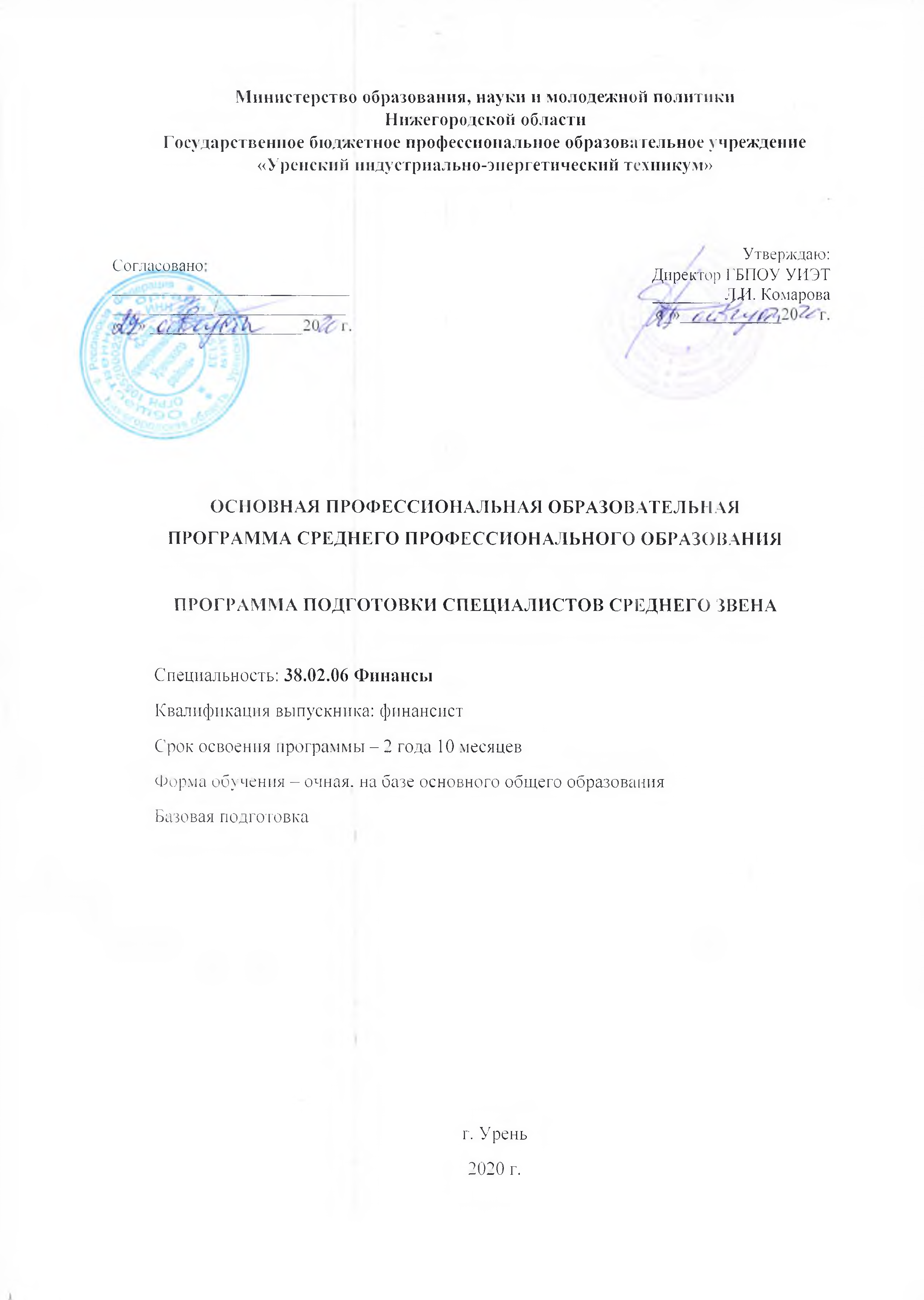 Раздел 1. Общие положения1.1. Настоящая примерная основная образовательная программа (далее ПООП) по специальности среднего профессионального образования разработана на основе федерального государственного образовательного стандарта среднего профессионального образования по специальности Финансы, Утвержденного Приказом Минобрнауки России от 05 февраля 2018г. № 65 (далее ФГОС СПО). ПООП определяет рекомендованный объем и содержание среднего профессионального образования по специальности 38.02.06 Финансы, планируемые результаты освоения образовательной программы, примерные условия образовательной деятельности. ПООП разработана для реализации образовательной программы на базе среднего общего образования.  Образовательная программа, реализуемая на базе основного общего образования, разрабатывается образовательной организацией на основе требований федерального государственного образовательного стандарта среднего общего образования и ФГОС СПО с учетом получаемой специальности и настоящей ПООП СПО. 1.2. Нормативные основания для разработки ПООП СПО: - Федеральный закон от 29 декабря 2012 г. №273-ФЗ «Об образовании в Российской Федерации»; -  Приказ Минобрнауки России от 28 мая 2014 г. №594 «Об утверждении Порядка разработки примерных основных образовательных программ, проведения их экспертизы и ведения реестра примерных основных образовательных программ» (зарегистрирован Министерством юстиции Российской Федерации 29 июля 2014 г., регистрационный №33335), с изменениями, внесенными приказами Министерства образования и науки Российской Федерации от 7 октября 2014 г. №1307 (зарегистрирован Министерством юстиции Российской Федерации 16 октября 2014 г., регистрационный №34342) и от 9 апреля 2015 г. №387 (зарегистрирован Министерством юстиции Российской Федерации 8 мая 2015 г., регистрационный №37221); - Приказ Минобрнауки России от 05 февраля 2018 г. №65«Обутверждении федерального государственного образовательного стандарта среднего профессионального образования по специальности 38.02.06 «Финансы» (зарегистрирован Министерством юстиции Российской Федерации 26 февраля 2018г., регистрационный №50134); - Приказ Минобрнауки России от 14 июня 2013 г. №464 «Об утверждении Порядка 	организации 	и 	осуществления 	образовательной деятельности 	по образовательным программам среднего профессионального образования» (зарегистрирован Министерством юстиции Российской Федерации 30 июля 2013 г., регистрационный №29200)с изменением, внесенным приказам Минобрнауки России от 22 января 2014 г. №31 (зарегистрирован Министерством юстиции Российской Федерации 7 марта 2014 г., регистрационный №31539) и от 15 декабря 2014 г. №1580 (зарегистрирован Министерством юстиции Российской Федерации 15января 2015 г., регистрационный №35545); - Приказ Минобрнауки России от 16 августа 2013 г. №968 «Об утверждении Порядка проведения государственной итоговой аттестации по образовательным программам среднего профессионального образования» (зарегистрирован Министерством юстиции Российской Федерации 1 ноября 2013 г., регистрационный №30306)с изменениями, внесенными приказами Минобрнауки России от 31 января 2014 г. №74 (зарегистрирован Министерством юстиции Российской Федерации 5 марта 2014 г., регистрационный №31524) и от 17 ноября 2017 г. №1138 (зарегистрирован Министерством юстиции Российской Федерации 12декабря 2017 г., регистрационный №49221); - Приказ Минобрнауки России от 18 апреля 2013 г. №291 «Об утверждении Положения о практике обучающихся, осваивающих основные профессиональные образовательные программы среднего профессионального образования» (зарегистрирован Министерством юстиции Российской Федерации 14 июня 2013 г., регистрационный №28785)с изменениями, внесенными приказом Минобрнауки России от 18 августа 2016 г. №1061 (зарегистрирован Министерством юстиции Российской Федерации 7 сентября 2016 г., регистрационный №43586)); - Приказ Министерства труда и социальной защиты Российской Федерации от 22 апреля 2015 г. №236н«Об утверждении профессионального стандарта «Специалист по внутреннему контролю (внутренний контролер)» (зарегистрирован Министерством юстиции Российской Федерации 13 мая 2015 г.,регистрационный №37271); - Приказ Министерства труда и социальной защиты Российской Федерации от 10 сентября 2015г. №625н «Об утверждении профессионального стандарта «Специалист в сфере закупок» (зарегистрирован Министерством юстиции Российской Федерации 07 октября 2015 г., регистрационный №39210). 1.3. Перечень сокращений, используемых в тексте ПООП: ФГОС СПО – Федеральный государственный образовательный стандарт среднего профессионального образования; ГИА– государственная итоговая аттестация; ПООП – примерная основная образовательная программа;  МДК – междисциплинарный курс; ПМ – профессиональный модуль; ОК – общие компетенции; ПК – профессиональные компетенции; Цикл ОГСЭ – Общий гуманитарный и социально-экономический цикл; Цикл ЕН–Математический и общий естественнонаучный цикл. Раздел 2. Общая характеристика образовательной программы	2.1. Цель (миссия) ППССЗ по специальности 38.02.06 ФинансыППССЗ имеет своей целью развитие у студентов личностных качеств, а также формирование общих и профессиональных компетенций в соответствии с требованиями ФГОС СПО по данной профессии.Программа подготовки квалифицированных рабочих, служащих ориентирована на реализацию следующих принципов:приоритет практико-ориентированных знаний выпускника;формирование готовности принимать решения и профессионально действовать в нестандартных ситуациях; формирование потребности к постоянному развитию инновационной деятельности в профессиональной сфере.2.2. Характеристика ППССЗ:Форма обучения: очная.Квалификации, присваиваемые выпускникам образовательной программы:Финансист.Получение среднего профессионального образования допускается только в профессиональной образовательной организации.При реализации образовательной программы могут применяться электронное обучение и дистанционные образовательные технологии.При обучении инвалидов и лиц с ограниченными возможностями здоровья электронное обучение и дистанционные образовательные технологии должны предусматривать возможность приема-передачи информации в доступных для них формахРеализация образовательной программы осуществляется образовательной организацией как самостоятельно, так и посредством сетевой формы.Реализация образовательной программы осуществляется на государственном языке Российской Федерации.2.3. Срок освоения ППКРС:Срок получения среднего профессионального образования по образовательной программе, реализуемой на базе основного общего образования с одновременным получением среднего общего образования 2 года 10 месяцев.В случае применения индивидуального учебного плана, срок получения образования по образовательной программе вне зависимости от формы обучения составляет не более срока получения образования, установленного для соответствующей формы обучения. При обучении по индивидуальному учебному плану обучающихся инвалидов и лиц с ограниченными возможностями здоровья срок получения образования может быть увеличен не более чем на 1 год по сравнению со сроком получения образования для соответствующей формы обучения.Конкретный срок получения образования и объем образовательной программы, реализуемый за один учебный год, в очной форме обучения, а также по индивидуальному учебному плану, определяются образовательной организацией самостоятельно в пределах сроков, установленных настоящим пунктом.2.4. Трудоёмкость ППССЗ:Объем образовательной программы, реализуемой на базе основного общего образования с одновременным получением среднего общего образования: 5292 академических часов.Раздел 3. Характеристика профессиональной деятельности выпускника3.1. Область и объекты профессиональной деятельности выпускников:Область профессиональной деятельности выпускников: финансы и экономика. 3.2. Виды деятельностиВыпускник, освоивший образовательную программу, должен быть готов к выполнению основных видов деятельности:Финансово-экономическое планирование в секторе государственного и муниципального управления и организация исполнения бюджетов бюджетной системы Российской Федерации;Ведение расчетов с бюджетами бюджетной системы Российской Федерации;Участие в управлении финансами организаций и осуществление финансовых операций;Участие в организации и осуществлении финансового контроля.3.3. Соответствие профессиональных модулей присваиваемым квалификациям3.4.	Компетенции выпускника ППССЗ 38.02.06 ФинансыВ результате освоения образовательной программы у выпускника должны быть сформированы общие и профессиональные компетенции (ОК):ОК 01. Выбирать способы решения задач профессиональной деятельности, применительно к различным контекстам.ОК 02. Осуществлять поиск, анализ и интерпретацию информации, необходимой для выполнения задач профессиональной деятельности.ОК 03. Планировать и реализовывать собственное профессиональное и личностное развитие.ОК 04. Работать в коллективе и команде, эффективно взаимодействовать с коллегами, руководством, клиентами.ОК 05. Осуществлять устную и письменную коммуникацию на государственном языке с учетом особенностей социального и культурного контекста.ОК 06. Проявлять гражданско-патриотическую позицию, демонстрировать осознанное поведение на основе традиционных общечеловеческих ценностей.ОК 07. Содействовать сохранению окружающей среды, ресурсосбережению, эффективно действовать в чрезвычайных ситуациях.ОК 08. Использовать средства физической культуры для сохранения и укрепления здоровья в процессе профессиональной деятельности и поддержания необходимого уровня физической подготовленности.ОК 09. Использовать информационные технологии в профессиональной деятельности.ОК 10. Пользоваться профессиональной документацией на государственном и иностранных языках.ОК 11. Использовать знания по финансовой грамотности. Планировать предпринимательскую деятельность в профессиональной сфере.В результате освоения образовательной программы выпускники должны обладать профессиональными компетенциями (ПК), соответствующими основным видам деятельности:ВД. 1. Финансово-экономическое планирование в секторе государственного и муниципального управления и организация исполнения бюджетов бюджетной системы Российской ФедерацииПК 1.1. Рассчитывать показатели проектов бюджетов бюджетной системы Российской ФедерацииПК 1.2. Обеспечивать исполнение бюджетов бюджетной системы Российской Федерации ПК 1.3. Осуществлять контроль за совершением операций со средствами бюджетов бюджетной системы Российской ФедерацииПК 1.4. Составлять плановые документы государственных и муниципальных учреждений и обоснования к ним ПК 1.5. Обеспечивать финансово-экономическое сопровождение деятельности по осуществлению закупок для государственных и муниципальных нужд ВД. 2. Ведение расчетов с бюджетами бюджетной системы Российской ФедерацииПК 2.1. Определять налоговую базу, суммы налогов, сборов, страховых взносов, сроки их уплаты и сроки представления налоговых деклараций и расчетов ПК 2.2. Обеспечивать своевременное и полное выполнение обязательств по уплате налогов, сборов и других обязательных платежей в бюджеты бюджетной системы Российской Федерации ПК 2.3. Осуществлять налоговый контроль, в том числе в форме налогового мониторинга ВД.3. Участие в управлении финансами организаций и осуществление финансовых операцийПК 3.1. Планировать и осуществлять мероприятия по управлению финансовыми ресурсами организации ПК 3.2. Составлять финансовые планы организации ПК 3.3. Оценивать эффективность финансово-хозяйственной деятельности организации, планировать и осуществлять мероприятия по ее повышению ПК 3.4. Обеспечивать осуществление финансовых взаимоотношений с организациями, органами государственной власти и местного самоуправления ПК 3.5. Обеспечивать финансово-экономическое сопровождение деятельности по осуществлению закупок для корпоративных нужд ВД.4. Участие в организации и осуществлении финансового контроляПК 4.1. Разрабатывать план и программу проведения контрольных мероприятий, оформлять результаты проведенных контрольных мероприятий, вырабатывать рекомендации по устранению недостатков и рисков, оценивать эффективность контрольных процедур ПК 4.2. Осуществлять предварительный, текущий и последующий контроль хозяйственной деятельности объектов финансового контроля ПК 4.3. Участвовать в ревизии финансово-хозяйственной деятельности объекта финансового контроля ПК 4.4. Обеспечивать соблюдение требований законодательства в сфере закупок для государственных и муниципальных нужд Раздел 4. Планируемые результаты освоения образовательной программы 4.1. Общие компетенции 4.2. Профессиональные компетенции Раздел 5. Документы, определяющие содержание и организацию образовательного процесса.5.1. Учебный план 5.2. Примерный календарный учебный график по программе подготовки специалистов среднего звена Раздел 6. Примерные условия реализации образовательной программы 6.1. Требования к материально-техническому оснащению образовательной программы. 6.1.1. Специальные помещения Специальные помещения должны представлять собой учебные аудитории для проведения занятий всех видов, предусмотренных образовательной программой, в том числе групповых и индивидуальных консультаций, текущего контроля и промежуточной аттестации, а также помещения для самостоятельной работы, мастерские и лаборатории, оснащенные 	оборудованием, 	техническими 	средствами 	обучения 	и 	материалами, учитывающими требования международных стандартов. Перечень специальных помещений    Кабинеты: Социально-гуманитарных наук Экономики статистики Менеджмента и предпринимательстваФинансов, денежного обращения и кредитаБухгалтерского учетаБезопасности жизнедеятельностиСоциально-экономических дисциплинЕстественно-научных дисциплинНалогового контроля и администрированияУправления финансами организацийФинансового контроляЛаборатории: Финансы сектора государственного (муниципального) управления; Информационные технологии и документационное обеспечение профессиональной деятельности Спортивный комплекс: Спортивный зал. Залы: Библиотека, Актовый зал 6.1.2. Материально-техническое оснащение лабораторий, мастерских и баз практики по специальности 38.02.06 Финансы. Образовательная организация, реализующая программу по специальности 38.02.06 Финансы, должна располагать материально-технической базой, обеспечивающей проведение всех видов дисциплинарной и междисциплинарной подготовки, лабораторной, практической работы обучающихся, предусмотренных учебным планом, и соответствующей действующим санитарным и противопожарным правилам и нормам в разрезе выбранных траекторий.  Минимально необходимый для реализации ООП перечень материально- технического обеспечения, включает в себя:  6.1.2.1. Оснащение лабораторий  Лаборатория Информационные технологии и документационное обеспечение профессиональной деятельностиОснащение: рабочие места по количеству обучающихся, оснащенными персональнымикомпьютерами компьютеры с лицензионным программным обеспечениям оборудованием для выхода в локальную сеть и в информационно-телекоммуникационную сеть Интернет;рабочее место преподавателя, оснащенным мультимедийным оборудованием;сканер, сетевой принтер, программное обеспечение: операционная система семейства Windows, пакет Microsoft Office, Internet- браузеры, лицензионное антивирусное программное обеспечение, специальное программное обеспечение, учебно-методическое обеспечение по дисциплине.Лаборатория Финансы сектора государственного (муниципального) управленияОснащение: рабочие места по количеству обучающихся, оснащенными оборудованием для выхода в информационно-телекоммуникационную сеть Интернет; рабочее место преподавателя, оснащенным мультимедийным оборудованием; доска для мела; комплект учебно-методической документации, включающим учебно-методические указания для студентов по проведению практических и лабораторных работ, комплект оценочных средств по дисциплине, раздаточный материал.6.1.2.3. Оснащение баз практик Реализация образовательной программы предполагает обязательную учебную и производственную практику. Учебная практика реализуется в лаборатории профессиональной образовательной организации и требует наличия оборудования, обеспечивающего выполнение всех видов работ, определенных содержанием программ профессионального модуля ПМ 01. Производственная практика реализуется в организациях, направление деятельности которых соответствует профессиональной деятельности обучающихся: - в органах Федерального казначейства, - в органах государственного (муниципального) финансового контроля, в государственных (муниципальных) учреждениях, в коммерческих организациях, независимо от организационно-правовой формы (хозяйственных обществах, государственных (муниципальных) унитарных предприятий, производственных кооперативах, хозяйственных товариществах). Оборудование организаций и технологическое оснащение рабочих мест производственной практики должно соответствовать содержанию профессиональной деятельности и дать возможность обучающемуся овладеть профессиональными компетенциями по всем видам деятельности, предусмотренных программой, с использованием современных технологий, материалов и оборудования. 6.2. Требования к кадровым условиям реализации образовательной программы. Реализация образовательной программы обеспечивается педагогическими работниками образовательной организации, а также лицами, привлекаемыми к реализации образовательной программы на условиях гражданско-правового договора, в том числе из числа руководителей и работников организаций, направление деятельности которых соответствует области профессиональной деятельности 08 Финансы и экономика, и имеющих стаж работы в данной профессиональной области не менее 3 лет. Квалификация педагогических работников образовательной организации должна отвечать квалификационным требованиям, указанным в профессиональном стандарте «Педагог профессионального обучения, профессионального образования и дополнительного профессионального образования», утвержденном приказом Министерства труда и социальной защиты Российской Федерации от 8 сентября 2015 г. №608н. Педагогические работники, привлекаемые к реализации образовательной программы, должны получать дополнительное профессиональное образование по программам повышения квалификации, в том числе в форме стажировки в организациях, направление деятельности которых соответствует области профессиональной деятельности 08 Финансы и экономика, не реже 1 раза в 3 года с учетом расширения спектра профессиональных компетенций. Доля педагогических работников (в приведенных к целочисленным значениям ставок), обеспечивающих освоение обучающимися профессиональных модулей, имеющих опыт деятельности не менее 3 лет в организациях, направление деятельности которых соответствует области профессиональной деятельности 08 Финансы и экономика, в общем числе педагогических работников, обеспечивающих освоение обучающимися профессиональных модулей образовательной программы, должна быть не менее 25 процентов. 6.3. Примерные расчеты нормативных затрат оказания государственных услуг по реализации образовательной программы Расчеты нормативных затрат оказания государственных услуг по реализации образовательной программы осуществляются в соответствии с Методикой определения нормативных затрат на оказание государственных услуг по реализации образовательных программ среднего профессионального образования по профессиям (специальностям) и укрупненным группам профессий (специальностей), утвержденной Минобрнауки России 27 ноября 2015 г. №АП-114/18вн. Нормативные затраты на оказание государственных услуг в сфере образования по реализации образовательной программы включают в себя затраты на оплату труда преподавателей с учетом обеспечения уровня средней заработной платы педагогических работников за выполняемую ими учебную (преподавательскую) работу и другую работу в соответствии с Указом Президента Российской Федерации от 7 мая 2012 г. №597 «О мероприятиях по реализации государственной социальной политики». Раздел 7. Аннотации программ дисциплин, профессиональных модулейАннотация программы общеобразовательной учебной дисциплины   ОУД. 01.01 Русский языкРусский язык	является базовой дисциплиной общеобразовательного учебного цикла.Цели и задачи дисциплины– требования к результатам освоения дисциплины:Содержание программы « Русский язык» направлено на  достижение следующих целей: совершенствование общеучебных умений и навыков обучаемых: языковых, речемыслительных, орфографических, пунктуационных, стилистических; формирование функциональной грамотности и всех видов компетенций (языковой, лингвистической (языковедческой), коммуникативной, культуроведческой); совершенствование умений обучающихся осмысливать закономерности языка, правильно, стилистически верно использовать языковые единицы в устной и письменной речи в разных речевых ситуациях; дальнейшее развитие и совершенствование способности и готовности к речевому взаимодействию и социальной адаптации; готовности к трудовой деятельности, осознанному выбору профессии; навыков самоорганизации и саморазвития; информационных умений и навыков.В результате освоения дисциплины обучающийся должен уметь:осуществлять речевой самоконтроль; оценивать устные и письменные высказывания с точки зрения языкового оформления, эффективности достижения поставленных коммуникативных задачанализировать языковые единицы с точки зрения правильности, точности и уместности их употреблениявыполнить лингвистический анализ текстов различных функциональных стилей и разновидностей языкаиспользовать основных видов чтения в зависимости от коммуникативнойзадачиизвлекать необходимую информацию из различных источников: учебно-научных текстов, справочной литературы, средств массовой информации, в том числе представленных в электронном виде на различных информационных носителяхВ результате освоения дисциплины обучающийся должен знать:знать связь языка и истории, культуры русского и других народов.знать смысл понятий: речевая ситуация и ее компоненты, литературный язык, языковая норма, культура речи.знать основные единицы и уровни языка, их признаки и взаимосвязизнать орфоэпические, лексические, грамматические, орфографические и пунктуационные нормы современного русского литературного языка; нормы речевого поведения в социально-культурной, учебно-научной, официально-деловой сферах общения.знать нормы речевого поведения в социально-культурной, учебно-научной, официально-деловой сферах общения. Количество часов на освоение программы учебной   дисциплины:Максимальная учебная нагрузка- 78 часов;Обязательная аудиторная - 78 часов.Содержание учебной дисциплины:Раздел 1. Русский язык и речь. Функциональные стили речи. Раздел 2. Лексика и фразеология.Раздел 3. Фонетика, орфоэпия, графика, орфография. Раздел 4. Морфемика, словообразование, орфография. Раздел 5. Морфология и орфография.Раздел 6. Синтаксис и пунктуация.Аннотация программы общеобразовательной учебной дисциплины   ОУД. 01.02 ЛитератураЛитература	является базовой дисциплиной общеобразовательного циклаЦели и задачи дисциплины	– требования к результатам освоениядисциплины:Содержание программы учебной дисциплины «Литература» направлено на достижение следующих целей: воспитание духовно развитой личности, готовой к самопознанию и самосовершенствованию, способной к созидательной деятельности в современном мире;формирование гуманистического мировоззрения, национального самосознания, гражданской позиции, чувства патриотизма, любви и уважения к литературе и ценностям отечественной культуры;развитие представлений о специфике литературы в ряду других искусств, культуры читательского восприятия художественного текста, понимания авторской позиции, исторической и эстетической обусловленности литературного процесса;образного и аналитического мышления, эстетических и творческих способностей учащихся, читательских интересов, художественного вкуса; устной и письменной речи учащихся; освоение текстов художественных произведений в единстве содержания и формы, основных историко-литературных сведений и теоретико-литературных понятий; формирование общего представления об историко-литературном процессе;совершенствование умений	анализа и интерпретации литературного произведения как художественного целого в его историко-литературной обусловленности с использованием теоретико-литературных знаний;написания сочинений различных типов;поиска, систематизации и использования необходимой информации, в том числе в сети Интернет.В результате освоения дисциплины обучающийся должен уметь:уметь воспроизводить содержание литературного произведения.анализировать и интерпретировать художественные произведения, используя сведения по истории и теории литературы (тематика, проблематика, нравственный пафос, система образов, особенности композиции, изобразительно- выразительные средства языка, художественная деталь); анализ эпизодов (сцен) изученного произведения, объяснение его связи с проблематикой произведенияуметь соотносить художественную литературу с общественной жизнью и культурой; раскрывать конкретно-историческое и общечеловеческое содержание изученных литературных произведений; выявлять «сквозные» темы и ключевые проблемы русской литературы; соотносить произведение с литературным направлением эпохиопределять род и жанр произведенияуметь сопоставлять литературные произведенияуметь выявлять авторскую позициювыразительно читать изученные произведения	(или их фрагменты), соблюдая нормы литературного произношенияуметь аргументировано формулировать свое отношение к прочитанному произведениюумение писать рецензии на прочитанные произведения и сочинения разных жанров на литературные темыиспользовать приобретенные знания и умения в практической деятельности и повседневной жизни для:создания связного текста (устного и письменного) на необходимую тему с учетом норм русского литературного языка;участия в диалоге или дискуссии;самостоятельного знакомства с явлениями художественной культуры и оценки их эстетической значимости;определения своего круга чтения и оценки литературных произведений;определения своего круга чтения по русской литературе, понимания и оценки иноязычной русской литературы, формирования культуры межнациональных отношений.В результате освоения дисциплины обучающийся должен знать:знать образную природу словесного искусствазнать содержание изученных литературных произведенийзнать основные факты жизни и творчества писателей-классиков XIX-XX ввзнать основные закономерности историко-литературного процесса и черты литературных направленийзнать основные теоретико-литературные понятия Количество часов на освоение программы учебной     дисциплины: Максимальная учебная нагрузка- 117 часов;Обязательная аудиторная – 117 часов.Содержание учебной дисциплины:Раздел 1. Развитие русской литературы в первой половине 19 века. Раздел 2. Развитие русской литературы во второй половине 19 века. Раздел 3. Поэзия второй половины 19 века.Раздел 4. Особенности развития русской литературы и других видов	искусства в начале 20 века.Раздел 5. Особенности развития литературы 20-х гг 20 века. Раздел 6. Особенности развития литературы 30-х и 40-х гг 20 века.Раздел 7. Особенности развития литературы периода Вов и первых послевоенныхРаздел 8. Особенности развития литературы 50-х-80-х гг 20 века.              Раздел 9. Русское литературное Зарубежье 1920-х-1990-х гг 20 века.Раздел 10. Особенности развития литературы 1980-2000-х гг .Аннотация программы общеобразовательной учебной дисциплины   ОУД.02 Иностранный языкИностранный язык является базовой общеобразовательной учебной дисциплиной.Цели и задачи дисциплины	– требования к результатам освоения дисциплины:Содержание программы учебной дисциплины ОУД.03 «Иностранный язык» направлено на достижение следующих целей:формирование представлений об английском языке как о языке международного общения и средстве приобщения к ценностям мировой культуры и национальных культур;формирование коммуникативной компетенции, позволяющей свободно общаться на английском языке в различных формах и на различные темы, в том числе в сфере профессиональной деятельности, с учетом приобретенного словарного запаса, а также условий, мотивов и целей общения;формирование и развитие всех компонентов коммуникативной компетенции: лингвистической, социолингвистической, дискурсивной, социокультурной, социальной, стратегической и предметной;воспитание личности, способной и желающей участвовать в общении на межкультурном уровне;воспитание уважительного отношения к другим культурам и социальным субкультурам.Освоение содержания учебной дисциплины обеспечивает достижение студентами следующих результатов:личностных:сформированность ценностного отношения к языку как культурному феномену и средству отображения развития общества, его истории и духовной культуры;сформированность широкого представления о достижениях национальных культур, о роли английского языка и культуры в развитии мировой культуры;развитие интереса и способности к наблюдению за иным способом мировидения;осознание своего места в поликультурном мире; готовность и способность вести диалог на английском языке с представителями других культур, достигать взаимопонимания, находить общие цели и сотрудничать в различных областях для их достижения; умение проявлять толерантность к другому образу мыслей, к иной позиции партнера по общению;готовность и способность к непрерывному образованию, включая самообразование, как в профессиональной области с использованием английскогоязыка, так и в сфере английского языка;метапредметных:умение самостоятельно выбирать успешные коммуникативные стратегии в различных ситуациях общения;владение навыками проектной деятельности, моделирующей реальные ситуации межкультурной коммуникации;умение организовать коммуникативную деятельность, продуктивно общаться и взаимодействовать с ее участниками, учитывать их позиции, эффективно разрешать конфликты;умение ясно, логично и точно излагать свою точку зрения, используя адекватные языковые средства;предметных:сформированность коммуникативной иноязычной компетенции, необходимой для успешной социализации и самореализации, как инструментамежкультурного общения в современном поликультурном мире;владение знаниями о социокультурной специфике англоговорящих стран и умение строить свое речевое и неречевое поведение адекватно этой специфике; умение выделять общее и различное в культуре родной страны и англоговорящих стран;достижение порогового уровня владения английским языком, позволяющего выпускникам общаться в устной и письменной формах, как с носителями английского языка, так и с представителями других стран, использующими данный язык как средство общения;сформированность умения использовать английский язык как средство для получения информации из англоязычных источников в образовательных и самообразовательных целях.Количество часов на освоение программы учебной дисциплины:Максимальная учебная нагрузка-117 часов;Обязательная аудиторная нагрузка: 117 часов.Содержание учебной дисциплины:Раздел 1. Основной модульРаздел 2. Профессионально ориентированный модульАннотация программы общеобразовательной учебной дисциплины   ОУД. 03 МатематикаЯвляется дисциплиной общеобразовательного учебного цикла.Цели и задачи учебной дисциплины – требования к результатам освоения дисциплины:Цель:Формирование представлений о математике как универсальном языке науки и средстве моделирования явлений и процессов, об идеях и методах математики на основе овладения математическими знаниями и умениями, необходимыми в повседневной жизни, для изучения смежных естественно-научных дисциплин на базовом уровне и дисциплин профессионального цикла.Задачи:систематизировать	сведения о числах; изучить новые и обобщить ранее изученные операции над числамисистематизировать	и расширить сведения о функциях, совершенствовать графические умения; познакомиться с основными идеями и методами математическогоанализа в объеме, позволяющем исследовать элементарные функции и решать, простейшие геометрические, физические и другие прикладные задачи;совершенствовать технику алгебраических преобразований для решения уравнений, неравенств и систем; способность строить и исследовать простейшие математические модели при решении прикладных задач, задач из смежных и специальных дисциплин;сформировать наглядные представления о пространственных фигурах и изучение их свойств, способах геометрических измерений, координатного и векторного методов для решения математических и прикладных задач;сформировать	комбинаторные умения, представления о вероятностно- статистических закономерностях окружающего мира.В результате освоения дисциплины обучающийся должен знать и уметь:выполнять арифметические действия над числами, сочетая устные и письменные приемы; находить приближенные значения величин и погрешности вычислений (абсолютная и относительная); сравнивать числовые выражения;находить значения корня, степени, логарифма, тригонометрических выражений на основе определения, используя при необходимости инструментальные средства; пользоваться приближенной оценкой при практических расчетах;выполнять преобразования выражений, применяя формулы, связанные со свойствами степеней, логарифмов, тригонометрических функций;вычислять значение функции по заданному значению аргумента при различных способах задания функции;определять основные свойства числовых функций, иллюстрировать их на графиках;строить графики изученных функций, иллюстрировать по графику свойства элементарных функций;использовать понятие функции для описания и анализа зависимостей величин;находить производные элементарных функций;использовать производную для изучения свойств функций и построения графиков;применять производную для проведения приближенных вычислений, решать задачи прикладного характера на нахождение наибольшего и наименьшего значения;вычислять в простейших случаях площади и объемы с использованием определенного интеграла;решать рациональные, показательные, логарифмические, тригонометрические уравнения, сводящиеся к линейным и квадратным, а также аналогичные неравенства и системы;использовать графический метод решения уравнений и неравенств;изображать на координатной плоскости решения уравнений, неравенств и систем с двумя неизвестными;составлять и решать уравнения и неравенства, связывающие неизвестные величины в текстовых (в том числе прикладных) задачах;решать простейшие комбинаторные задачи методом перебора, а также с использованием известных формул;вычислять в простейших случаях вероятности событий на основе подсчета числа исходов;распознавать на чертежах и моделях пространственные формы; соотносить трехмерные объекты с их описаниями, изображениями;описывать взаимное расположение прямых и плоскостей в пространстве, аргументировать свои суждения об этом расположении;анализировать в простейших случаях взаимное расположение объектов в пространстве;изображать основные многогранники и круглые тела; выполнять чертежи по условиям задач;строить простейшие сечения куба, призмы, пирамиды;решать планиметрические и простейшие стереометрические задачи на нахождение геометрических величин (длин, углов, площадей, объемов);использовать при решении стереометрических задач планиметрические факты и методы;проводить доказательные рассуждения в ходе решения задач;В результате освоения дисциплины обучающийся должен уметь: использовать приобретенные знания и умения в практической деятельности и повседневной	 жизни:для практических расчетов по формулам, включая формулы, содержащие степени, радикалы, логарифмы и тригонометрические функции, используя при необходимости справочные материалы и простейшие вычислительные устройства;для описания с помощью функций различных зависимостей, представления их графически, интерпретации графиков;решения прикладных задач, в том числе социально-экономических и физических, на наибольшие и наименьшие значения, на нахождение скорости и ускорения;для построения и исследования простейших математических моделей;для анализа реальных числовых данных, представленных в виде диаграмм, графиков;анализа информации статистического характера;для исследования (моделирования) несложных практических ситуаций на основе изученных формул и свойств фигур;вычисления объемов и площадей поверхностей пространственных тел при решении практических задач, используя при необходимости справочники и вычислительные устройства. Количество часов на освоение программы дисциплины: Максимальная учебная нагрузка- 234 час; Обязательная аудиторная нагрузка- 234 часа.Содержание учебной дисциплины:Раздел 1. Развитие понятие о числе Раздел 2. Корни, степени, логарифмыРаздел 3. Прямые и плоскости в пространстве Раздел 4. Координаты и векторыРаздел 5. Основы тригонометрииРаздел 6. ФункцииРаздел 7. Комбинаторика, теория вероятностей и математическая статистика Раздел 8. Многогранники и тела вращенияРаздел 9. Начала математического анализа Раздел 10. Уравнения и неравенстваАннотация программы общеобразовательной учебной дисциплины    ОУД.04 ИсторияИстория является базовой дисциплиной общеобразовательного учебного цикла.Цели и задачи дисциплины– требования к результатам освоения дисциплины:В результате освоения дисциплины обучающийся должен уметь:анализировать историческую информацию, представленную в разных знаковых системах (текст, карта, таблица, схема, аудиовизуальный ряд);различать в исторической информации факты и мнения, исторические описания и исторические объяснения;устанавливать причинно-следственные связи между явлениями, пространственные и временные рамки изучаемых исторических процессов и явлений;представлять результаты изучения исторического материала в формах конспекта, реферата, рецензии.В результате освоения дисциплины обучающийся должен знать:основные факты, процессы и явления, характеризующие целостность отечественной и всемирной истории;периодизацию всемирной и отечественной истории;современные версии и трактовки важнейших проблем отечественной и всемирной истории;особенности исторического пути России, ее роль в мировом сообществе;основные исторические термины и даты. Количество часов на освоение программы учебной дисциплины:Максимальная учебная нагрузка- 117 часов; Обязательная аудиторная нагрузка- 117 часовСодержание учебной дисциплины: Раздел 1. Основы исторического знания Раздел 2. Древнейшая и древняя история Раздел 3. История средних вековРаздел 4. История Нового времени Раздел 5. История XX – начала XXI векаАннотация программы общеобразовательной учебной дисциплины   ОУД.05 АстрономияАстрономия является базовой дисциплиной общеобразовательного учебного цикла.Цели и задачи учебной дисциплины – требования к результатам освоения дисциплины:Освоение содержания учебной дисциплины	«Астрономия» обеспечивает достижение обучающимися следующих результатов:личностных:− сформированность научного мировоззрения, соответствующего современному уровню развития астрономической науки;− устойчивый интерес к истории и достижениям в области астрономии;− умение анализировать последствия освоения космического пространства для жизни и деятельности человека;метапредметных:− умение использовать при выполнении практических заданий по астрономии такие мыслительные операции, как постановка задачи, формулирование гипотез, анализ и синтез, сравнение, обобщение, систематизация, выявление причинно-следственных связей, поиск аналогов, формулирование выводов для изучения различных сторон астрономических явлений, процессов, с которыми возникает необходимость сталкиваться в профессиональной сфере;− владение навыками познавательной деятельности, навыками разрешения проблем, возникающих при выполнении практических заданий по астрономии;− умение использовать различные источники по астрономии для получения достоверной научной информации, умение оценить ее достоверность;− владение языковыми средствами: умение ясно, логично и точно излагать свою точку зрения по различным вопросам астрономии, использовать языковые средства, адекватные обсуждаемой проблеме астрономического характера, включая составление текста и презентации материалов с использованием информационных и коммуникационных технологий;предметных:− сформированность представлений о строении Солнечной системы, эволюции звезд и Вселенной, пространственно-временных масштабах Вселенной;− понимание сущности наблюдаемых во Вселенной явлений;− владение основополагающими астрономическими понятиями, теориями, законами и закономерностями, уверенное пользование астрономической терминологией и символикой;− сформированность представлений о значении астрономии в практической деятельности человека и дальнейшем научно-техническом развитии;− осознание роли отечественной науки в освоении и использовании космического пространства и развитии международного сотрудничества в этой области.Количество часов на освоение учебной дисциплины:Максимальная учебная нагрузка- 36 часа; Обязательная аудиторная нагрузка- 36 часов.Содержание учебной дисциплины:Раздел 1. Введение.Раздел 2. История развития астрономии.Раздел 3. Устройство Солнечной системы. Раздел 4. Строение и эволюция Вселенной.Аннотация программы общеобразовательной учебной дисциплины   ОУД.06 Физическая культураФизическая культура является базовой дисциплиной общеобразовательного учебного цикла.Цели и задачи дисциплины	– требования к результатам освоения дисциплины:В результате освоения дисциплины обучающийся должен уметь:выполнять индивидуально подобранные комплексы оздоровительной и адаптивной (лечебной) физической культуры, композиции ритмической и аэробной гимнастики, комплексы упражнений атлетической гимнастики;выполнять простейшие приемы само массажа и релаксации;проводить самоконтроль при занятиях физическими упражнениями;преодолевать искусственные и естественные препятствия с использованием разнообразных способов передвижения;выполнять приемы защиты и самообороны, страховки и само страховки;осуществлять творческое сотрудничество в коллективных формах занятий физической культурой;выполнять контрольные нормативы, предусмотренные государственным стандартом по легкой атлетике, гимнастике, плаванию и лыжам при соответствующей тренировке, с учетом состояния здоровья и функциональных возможностей своего организма;использовать физкультурно-оздоровительную деятельность для укрепления здоровья, достижения жизненных и профессиональных целей;В результате освоения дисциплины обучающийся должен знать:влияние оздоровительных систем физического воспитания на укрепление здоровья, профилактику профессиональных заболеваний, вредных привычек и увеличение продолжительности жизни;способы контроля и оценки индивидуального физического развития и физической подготовленности;правила и способы планирования системы индивидуальных занятий физическими упражнениями различной направленности;о роли физической культуры в общекультурном, профессиональном и социальном развитии человека;основы здорового образа жизни. Количество часов на освоение программы учебной дисциплины:Максимальная учебная нагрузка- 117 часов; Обязательная аудиторная нагрузка- 117 часов.Содержание учебной дисциплины:Тема 1. ВведениеТема 2. Лёгкая атлетика. Кроссовая подготовка Тема 3. Спортивные игры. БаскетболТема 4. ГимнастикаТема 5. Лыжная подготовкаТема 6. Спортивные игры. Волейбол Тема 7. Лёгкая атлетика.Аннотация программы общеобразовательной учебной дисциплины   ОУД.07 ОБЖОсновы безопасности жизнедеятельности является базовой дисциплиной общеобразовательного учебного цикла.Цели и задачи дисциплины	– требования к результатам освоения дисциплины:В результате освоения дисциплины обучающийся должен уметь:организовывать и проводить мероприятия по защите работающих и населения от негативных воздействий чрезвычайных ситуаций;предпринимать профилактические меры для снижения уровня опасностей различного вида и их последствий в профессиональной деятельности и быту;использовать средства индивидуальной и коллективной защиты от оружия массового поражения;применять первичные средства пожаротушения;ориентироваться в перечне военно-учетных специальностей и самостоятельно определять среди них родственные полученной специальности;применять профессиональные знания в ходе исполнения обязанностейвоенной службы на воинских должностях в соответствии с полученной специальностью;владеть способами бесконфликтного общения и саморегуляции в повседневной деятельности и экстремальных условиях военной службы;оказывать первую помощь пострадавшим.В результате освоения дисциплины обучающийся должен знать:принципы обеспечения устойчивости объектов экономики, прогнозирования развития событий и оценки последствий при техногенных чрезвычайных ситуациях и стихийных явлениях, в том числе в условиях противодействия терроризму как серьезной угрозе национальной безопасности России;основные виды потенциальных опасностей и их последствия впрофессиональной деятельности и быту, принципы снижения вероятности их реализации;основы военной службы и обороны государства;задачи и основные мероприятия гражданской обороны;способы защиты населения от оружия массового поражения;меры пожарной безопасности и правила безопасного поведения при пожарах;организацию и порядок призыва граждан на военную службу и поступления на нее в добровольном порядке;;порядок и правила оказания первой помощи пострадавшим.Количество часов на освоение программы учебной дисциплины:Максимальная учебная нагрузка- 70 часов;Обязательная аудиторная нагрузка- 70 часов.Содержание учебной дисциплины:Раздел 1. Введение в дисциплину.Раздел 2. Обеспечение личной безопасности и сохранение здоровья. Раздел 3. Государственная система обеспечения безопасности населения. Раздел 4. Основы обороны государства и воинская обязанность.Раздел 5. Основы медицинских знаний.Аннотация программы общеобразовательной учебной дисциплины   ОУД.08 ИнформатикаИнформатика является дисциплиной по выбору из обязательных предметных областей.Цели и задачи дисциплины	– требования к результатам освоения дисциплины:Содержание программы ОУД.08 Информатика	направлено на достижение следующих целей:формирование у обучающихся представлений о роли информатики и информационно-коммуникационных технологий	(ИКТ) в современном обществе, понимание основ правовых аспектов использования компьютерных программ и работы в Интернете;формирование у обучающихся умений осуществлять поиск и использование информации, необходимой для эффективного выполнения профессиональных задач, профессионального и личностного развития;формирование у обучающихся умений применять, анализировать, преобразовывать информационные модели реальных объектов и процессов, используя при этом ИКТ, в том числе при изучении других дисциплин;развитие у обучающихся познавательных интересов, интеллектуальных и творческих способностей путем освоения и использования методов информатики и средств ИКТ при изучении различных учебных предметов;приобретение обучающимися опыта использования информационных технологий в индивидуальной и коллективной учебной и познавательной, в том числе проектной, деятельности;приобретение обучающимися знаний этических аспектов информационной деятельности и информационных коммуникаций в глобальных сетях; осознание ответственности людей, вовлеченных в создание и использование информационных систем, распространение и использование информации;владение информационной культурой, способностью анализировать и оценивать информацию с использованием информационно-коммуникационных технологий, средств образовательных и социальных коммуникаций.Освоение содержания учебной дисциплины «Информатика» обеспечивает достижение студентами следующих результатов:личностных:чувство гордости и уважения к истории развития и достижениям отечественной информатики в мировой индустрии информационных технологий;осознание своего места в информационном обществе;готовность и способность к самостоятельной и ответственной творческой деятельности с использованием информационно-коммуникационных технологий;умение использовать достижения современной информатики для повышения собственного интеллектуального развития в выбранной профессиональной деятельности, самостоятельно формировать новые для себя знания в профессиональной области, используя для этого доступные источники информации;умение выстраивать конструктивные взаимоотношения в командной работе по решению общих задач, в том числе с использованием современных средств сетевых коммуникаций;умение управлять своей познавательной деятельностью, проводить самооценку уровня собственного интеллектуального развития, в том числе с использованием современных электронных образовательных ресурсов;умение выбирать грамотное поведение при использовании разнообразных средств информационно-коммуникационных технологий, как в профессиональной деятельности, так и в быту;готовность к продолжению образования и повышению квалификации в избранной профессиональной деятельности на основе развития личных информационно- коммуникационных компетенций;метапредметных:умение определять цели, составлять планы деятельности и определять средства, необходимые для их реализации;использование различных видов познавательной деятельности для решения информационных задач, применение основных методов познания (наблюдения, описания, измерения, эксперимента) для организации учебно-исследовательской и проектной деятельности с использованием информационно-коммуникационных технологий;использование различных информационных объектов, с которыми возникает необходимость сталкиваться в профессиональной сфере в изучении явлений и процессов;использование различных источников информации, в том числе электронных библиотек, умение критически оценивать и интерпретировать информацию, получаемую из различных источников, в том числе из сети Интернет;умение анализировать и представлять информацию, данную в электронных форматах на компьютере в различных видах;умение использовать средства информационно-коммуникационных технологий в решении когнитивных, коммуникативных и организационных задач с соблюдением требований эргономики, техники безопасности, гигиены, ресурсосбережения, правовых и этических норм, норм информационной безопасности;умение публично представлять результаты собственного исследования, вести дискуссии, доступно и гармонично сочетая содержание и формы представляемой информации средствами информационных и коммуникационных технологий;предметных:сформированность представлений о роли информации и информационных процессов в окружающем мире;владение навыками алгоритмического мышления и понимание методов формального описания алгоритмов, владение знанием основных алгоритмических конструкций, умение анализировать алгоритмы;использование готовых прикладных компьютерных программ по профилю подготовки;владение способами представления, хранения и обработки данных на компьютере;владение компьютерными средствами представления и анализа данных в электронных таблицах;сформированность представлений о базах данных и простейших средствах управления ими;сформированность представлений о компьютерно-математических моделях и необходимости анализа соответствия модели и моделируемого объекта (процесса);владение типовыми приемами написания программы на алгоритмическом языке для решения стандартной задачи с использованием основных конструкций языка программирования;сформированность базовых навыков и умений по соблюдению требований техники безопасности, гигиены и ресурсосбережения при работе со средствами информатизации;понимание основ правовых аспектов использования компьютерных программ и прав доступа к глобальным информационным сервисам;применение на практике средств защиты информации от вредоносных программ, соблюдение правил личной безопасности и этики в работе с информацией и средствами коммуникаций в Интернете.Количество часов на освоение программы учебной дисциплины: Максимальная учебная нагрузка -92 часа;Обязательная аудиторная учебная нагрузки - 92 часов, в том числе практические занятия-70 часов;Содержание учебной дисциплины:Раздел 1. Информационная деятельность человека. Раздел 2. Информация и информационные процессы.Раздел 3. Средства информационных и коммуникационных технологий. Раздел 4. Технологии создания и преобразования информационных объектов. Раздел 5 Телекоммуникационные технологии.Аннотация программы общеобразовательной учебной дисциплины   ОУД.11 Обществознание Обществознание (включая экономику и право) является дисциплиной     по выбору из обязательных предметных областейЦели и задачи дисциплины	– требования к результатам освоения дисциплины:В результате освоения дисциплины обучающийся должен уметь:характеризовать основные социальные объекты, выделяя их существенные признаки, закономерности развития;анализировать актуальную информацию о социальных объектах, выявляя их общие черты и различия; устанавливать соответствия между существенными чертами и признаками изученных социальных явлений, обществоведческими терминами и понятиями;объяснять причинно-следственные и функциональные связи изученных социальных объектов (включая взаимодействия человека и общества, важнейших социальных институтов, общества и природной среды, общества и культуры, взаимосвязи подсистем и элементов общества);раскрывать на примерах изученные теоретические положения и понятия социально-экономических и гуманитарных наук;осуществлять поиск социальной информации, представленной в различных знаковых системах (текст, схема, таблица, диаграмма, аудиовизуальный ряд); извлекать из неадаптированных оригинальных текстов	(правовых, научно-популярных, публицистических и др.) знания по заданным темам; систематизировать, анализировать и обобщать неупорядоченную социальную информацию; различать в ней факты и мнения, аргументы и выводы;оценивать действия субъектов социальной жизни, включая личность, группы, организации, с точки зрения социальных норм, экономической рациональности;формулировать на основе приобретенных обществоведческих знаний собственные суждения и аргументы по определенным проблемам;подготавливать устное выступление, творческую работу по социальной проблематике;применять социально-экономические и гуманитарные знания в процессе решения познавательных задач по актуальным социальным проблемам;использовать приобретенные знания и умения в практической деятельности и повседневной жизни для:успешного выполнения типичных социальных ролей; сознательного взаимодействия с различными социальными институтами;совершенствования собственной познавательной деятельности;критического восприятия информации, получаемой в межличностном общении и массовой коммуникации; осуществления самостоятельного поиска, анализа и использования собранной социальной информации;решения практических жизненных проблем, возникающих в социальной деятельности;ориентировки в актуальных общественных событиях, определения личной гражданской позиции;предвидения возможных последствий определенных социальных действий;оценки происходящих событий и поведения людей с точки зрения морали иправа;реализации и защиты прав человека и гражданина, осознанного выполнениягражданских обязанностей;осуществления конструктивного взаимодействия людей с разными убеждениями, культурными ценностями и социальным положением.В результате освоения дисциплины обучающийся должен знать:биосоциальную сущность человека, основные этапы и факторы социализации личности, место и роль человека в системе общественных отношений;тенденции развития общества в целом как сложной динамичной системы, а также важнейших социальных институтов;необходимость регулирования общественных	отношений, сущность социальных норм, механизмы правового регулирования;особенности социально-гуманитарного познания. Количество часов на освоение программы учебной дисциплины:Максимальная учебная нагрузка- 72 часа;Обязательная аудиторная учебная нагрузка -72 часа.Содержание учебной дисциплины:Раздел 1. Начала философских и психологических знаний о человеке и обществе. Раздел 2. Основы знаний о духовной культуре человека и общества.Раздел 3. Экономика.Раздел 4. Социальные отношения.Раздел 5. Политика как общественное явление. Раздел 6. Право.Аннотация программы общеобразовательной учебной дисциплины   ОУД.12 ЭкономикаЭкономика является учебной дисциплиной по выбору из обязательных предметных областей общеобразовательного цикла.Цели и задачи учебной дисциплины – требования к результатам освоения учебной дисциплины:В результате освоения учебной дисциплины обучающийся должен уметь:- оценивать достоверность информации, сопоставляя различные источники;            - распознавать информационные процессы в различных системах;- использовать готовые информационные модели, оценивать их соответствие реальному объекту и целям моделирования;- осуществлять выбор способа представления информации в соответствии с поставленной задачей;- иллюстрировать учебные работы с использованием средств информационных технологий;- просматривать, создавать, редактировать, сохранять записи в базах данных;- осуществлять поиск информации в базах данных, компьютерных сетях и пр.;- представлять числовую информацию различными способами (таблица, массив, график, диаграмма и пр.);- соблюдать правила техники безопасности и гигиенические рекомендации при использовании средств ИКТ.В результате освоения учебной дисциплины обучающийся должен знать:- различные подходы к определению понятия «информация»;- методы измерения количества информации: вероятностный и алфавитный. Знать единицы измерения информации;- назначение наиболее распространенных средств автоматизации информационной деятельности (текстовых редакторов, текстовых процессоров, графических редакторов, электронных таблиц, баз данных, компьютерных сетей);- назначение и виды информационных моделей, описывающих реальные объекты или процессы;- использование алгоритма как способа автоматизации деятельности;- назначение и функции операционных систем.Количество часов на освоение программы учебной дисциплины:Максимальная учебная нагрузка- 54 часа;Обязательная аудиторная учебная нагрузка -36 часов;Самостоятельная работа-18 часов.Содержание учебной дисциплины:Раздел 1. Экономика и экономическая наукаРаздел 2 Семейный бюджетРаздел 3 Товар и его стоимостьРаздел 4 Рыночная экономикаРаздел 5 Труд и заработная платаРаздел 6 Деньги и банкиРаздел 7. Государство и экономикаРаздел 8. Международная экономикаАннотация программы общеобразовательной учебной дисциплины   ОУД.13 ПравоПраво является учебной дисциплиной по выбору из обязательных предметных областей общеобразовательного цикла.Цели и задачи учебной дисциплины – требования к результатам освоения учебной дисциплиныВ результате освоения учебной дисциплины обучающийся должен уметь:анализировать и оценивать результаты и последствия деятельности (бездействия) с правовой точки зрения;защищать свои права в соответствии с гражданским, гражданско- процессуальным и трудовым законодательством;использовать нормативно – правовые документы, регламентирующие профессиональную деятельность.В результате освоения дисциплины обучающийся должен знать:анализировать и оценивать результаты и последствия деятельности (бездействия) с правовой точки зрения;защищать	свои	права	в	соответствии	с гражданским, гражданско- процессуальным и трудовым законодательством;использовать нормативно-правовые документы, регламентирующие профессиональную деятельность;виды административных правонарушений и административной ответственности;классификацию, основные виды   и   правила составления нормативных документов;нормы защиты нарушенных прав и судебный порядок разрешения   споров;организационно-правовые формы юридических лиц;основные положения Конституции Российской Федерации, действующие законодательные и иные нормативно-правовые акты, регулирующие правоотношения в процессе профессиональной (трудовой)деятельности;нормы дисциплинарной и материальной ответственности работника;понятие правового регулирования в сфере профессиональной деятельности;порядок заключения трудового договора и основания его прекращения;права и обязанности работников в сфере профессиональной деятельности;права и свободы человека и гражданина, механизмы их реализации;правовое положение субъектов предпринимательской деятельности;роль государственного регулирования в обеспечении занятости населения.Количество часов на освоение программы учебной дисциплины:Максимальная учебная нагрузка- 72 часа;Обязательная аудиторная учебная нагрузка -72 часа.Содержание учебной дисциплины:Раздел 1. Правовое регулирование профессиональной деятельностиРаздел 2. Правовое регулирование экономических отношенийРаздел3. Труд и социальная защитаРаздел 4. Антикоррупционная политикаАннотация программы общеобразовательной учебной дисциплины   ОУД.14 ЕстествознаниеЕстествознание является учебной дисциплиной по выбору из обязательных предметных областей общеобразовательного цикла.Освоение содержания учебной дисциплины «Естествознание» обеспечивает достижение студентами следующих результатов: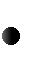 личностных:устойчивый интерес к истории и достижениям в области естественных наук, чувство гордости за российские естественные науки;готовность к продолжению образования, повышению квалификации в избранной профессиональной деятельности с использованием знаний в области естественных наук;объективное осознание значимости компетенций в области естественных наук для человека и общества, умение использовать технологические достижения в области физики, химии, биологии для повышения собственного интеллектуального развития в выбранной профессиональной деятельности;умение проанализировать техногенные последствия для окружающей среды, бытовой и производственной деятельности человека;готовность самостоятельно добывать новые для себя естественно-научные знания с использованием для этого доступных источников информации;умение управлять своей познавательной деятельностью, проводить самооценку уровня собственного интеллектуального развития;умение выстраивать конструктивные взаимоотношения в команде по решению общих задач в области естествознания;метапредметных: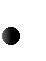 овладение умениями и навыками различных видов познавательной деятельности для изучения разных сторон окружающего естественного мира;применение основных методов познания (наблюдения, научного эксперимента) для изучения различных сторон естественно-научной картины мира, с которыми возникает необходимость сталкиваться в профессиональной сфере;умение определять цели и задачи деятельности, выбирать средства для их достижения на практике;умение использовать различные источники для получения естественно-научной информации и оценивать ее достоверность для достижения поставленных целей и задач;предметных:сформированность представлений о целостной современной естественнонаучной картине мира, природе как единой целостной системе, взаимосвязи человека, природы и общества, пространственно-временны х масштабах Вселенной;владение знаниями о наиболее важных открытиях и достижениях в области естествознания, повлиявших на эволюцию представлений о природе, на развитие техники и технологий;сформированность умения применять естественно-научные знания для объяснения окружающих явлений, сохранения здоровья, обеспечения безопасности жизнедеятельности, бережного отношения к природе, рационального природопользования, а также выполнения роли грамотного потребителя;сформированность представлений о научном методе познания природы и средствах изучения мегамира, макромира и микромира; владение приемами естественно-научных наблюдений, опытов, исследований и оценки достоверности полученных результатов;владение понятийным аппаратом естественных наук, позволяющим познавать мир, участвовать в дискуссиях по естественно-научным вопросам, использовать различные источники информации для подготовки собственных работ, критически относиться к сообщениям СМИ, содержащим научную информацию;сформированность умений понимать значимость естественно-научного знания для каждого человека независимо от его профессиональной деятельности, различать факты и оценки, сравнивать оценочные выводы, видеть их связь с критериями оценок и связь критериев с определенной системой ценностей.Количество часов на освоение программы учебной дисциплины:Максимальная учебная нагрузка- 105 часов;Обязательная аудиторная учебная нагрузка -105 часов.Содержание учебной дисциплины:БИОЛОГИЯ:Тема 1.1. КлеткаТема 1.2. ОрганизмТема 1.3. ВидТема 1.4 ЭкосистемыХИМИЯ:Раздел 1. Общая и неорганическая химияРаздел 2. Органическая химияРаздел 3. Химия и жизньФИЗИКА:Раздел 1. МеханикаРаздел 2. Основы молекулярной физики и термодинамикиРаздел 3. Основы электродинамикиРаздел 4. Колебания и волныРаздел 5. Элементы квантовой физикиРаздел 6. Вселенная и ее эволюцияАннотация программы общеобразовательной учебной дисциплины   ОУД.16 ГеографияГеография является учебной дисциплиной по выбору из обязательных предметных областей общеобразовательного цикла.Цели и задачи учебной дисциплины – требования к результатам освоения учебной дисциплины:В результате освоения учебной дисциплины обучающийся должен уметь:применять при изучении нового материала знания об особенностях природы, населения и хозяйственной деятельности различных регионов мира, полученные ранее из курсов физической и экономической географии средней общеобразовательной школы;использовать получаемую из различных источников информацию для характеристики современного состояния, тенденций развития и пространственного изменения объектов мирового хозяйства, регионов мира;сравнивать полученную из различных источников географическую информацию о тенденциях развития природных, политических, экономических, социальных, экологических и других факторов в мире;оценивать возможные последствия изменений в уровне и качестве жизни людей, обусловленных возникновением, развитием и решением социально-экономических и экологических проблем современности;использовать знания о географических особенностях территорий (крупнейших сырьевых и топливных базах, районах и центрах производства важнейших видов продукции, средствах коммуникаций и т.д.) при комплексной характеристике данных территорий;готовить и представлять проекты, рефераты, доклады, эссе на темы, более широко раскрывающие основное содержание программы;перечислять основные природные, хозяйственные и историко-культурные объекты, описанные в учебнике, и определять их положение на карте;определять и описывать особенности экономико-географического положения и его влияние на развитие регионов, стран мира;объяснять причины различий в уровнях экономического развития регионов мира, изменений, происходящих в результате процессов глобализации;прогнозировать возможные изменения в хозяйственной и социальной сферах регионов мира.В результате освоения учебной дисциплины обучающийся должен знать:современное политическое устройство мира, типология стран по уровню социально-экономического развития;современные мировые проблемы природопользования, особенности размещения основных видов   и территориальной структуре мирового хозяйства;роль и место отдельных стран (и групп стран) в системе международного географического разделения труда;природные и исторические факторы, определяющие международную специализацию стран и регионов;крупнейшие мировые политические и экономические организации, их влияние на разнообразные процессы глобализации;роль России в международном географическом разделении труда, особенности ее геополитического и геоэкономического положения;причины наиболее серьезных глобальных проблем человечества. Количество часов на освоение программы учебной дисциплины:Максимальная учебная нагрузка- 36 часов;Обязательная аудиторная учебная нагрузка -36 часов;           Содержание учебной дисциплины:Раздел 1. Источники географической информации Раздел 2. Политическое устройство мираРаздел 3. География мировых природных ресурсов Раздел 4. География населения мираРаздел 5. Мировое хозяйство Раздел 6. Регионы мираРаздел 7. Россия на политической карте мираРаздел 8. Географические аспекты современных глобальных проблемАннотация программы общеобразовательной учебной дисциплины   ОУД.17 Родной языкРодной язык является учебной дисциплиной по выбору из обязательных предметных областей общеобразовательного цикла.Цели и задачи дисциплины – требования к результатам освоения дисциплины:Содержание программы Родной язык направлено на достижение следующих целей:- совершенствование общеучебных умений и навыков обучаемых:Языковых, речемыслительных орфографических, пунктуационных, стилистических;-формирование функциональной грамотности и всех видов компетенций: лингвистической(языковедческой), коммуникативной, культуроведческой);- совершенствование умений, обучающихся осмысливать закономерности языка, правильно, стилистически верно использовать языковые единицы в устной и письменной речи в разных речевых ситуациях; - дальнейшее развитие и совершенствование способности и готовности к речевому взаимодействию и социальной адаптации; готовности к трудовой деятельности, осознанному выбору профессии.Освоение содержания учебной дисциплины «Родной язык» обеспечивает достижение студентами следующих результатов:- личностных, воспитание уважение к родному языку, который сохраняет и отражает культурные и нравственные ценности, накопленные народом на протяжении веков.Количество часов на освоение программы учебной дисциплины:Максимальная учебная нагрузка- 36 часов;Обязательная аудиторная учебная нагрузка -36 часов;Содержание учебной дисциплины:Раздел 1. Введение. Язык и речь.Раздел 2. Устная и письменная речьРаздел 3. Русский язык в современном миреРаздел 4. Система языка. Текст и его место в системе языка и речиРаздел 5. Культура речи. Основные аспекты культуры речи.Раздел 6. Языковая норма и её основные особенностиРаздел 7. Русский язык и культура русского народаАннотация к рабочей программе ОГСЭ.01. Основы философииРабочая программа учебной дисциплины ОГСЭ.01. Основы философии является частью основных профессиональных образовательных программ в соответствии с ФГОС по   специальности 38.02.06 Финансы.Цели и задачи дисциплины – требования к результатам освоения дисциплины:В результате освоения дисциплины студент должен уметь:-ориентироваться в наиболее общих философских проблемах бытия, познания, ценностей, свободы и смысла жизни как основе формирования культуры будущего гражданина и будущего специалиста;-определить значение философии как отрасли духовной культуры для формирования личности, гражданской позиции и профессиональных навыков;-определить соотношение для жизни человека свободы и ответственности, материальных и духовных ценностей-сформулировать представление об истине и смысле жизни.- В результате освоения дисциплины студент должен знать:  - основные категории и понятия философии;-роль философии в жизни человека и общества;-основы философского учения о бытии;-сущность процесса познания; -основы научной, философской и религиозной картин мира; -об условиях формирования личности, свободе и ответственности за сохранение жизни, культуры, окружающей среды;-о социальных и этических проблемах, связанных с развитием и использованием достижений науки, техники и технологий.В процессе освоения дисциплины студент должен овладевать общими компетенциями:ОК 01. Выбирать способы решения задач профессиональной деятельности применительно к различным контекстам;ОК 02. Осуществлять поиск, анализ и интерпретацию информации, необходимой для выполнения задач профессиональной деятельности;ОК 03. Планировать и реализовывать собственное профессиональное и личностное развитие;ОК 04. Работать в коллективе и команде, эффективно взаимодействовать с коллегами, руководством, клиентами;ОК 05. Осуществлять устную и письменную коммуникацию на государственном языке Российской Федерации с учетом особенностей социального и культурного контекста;ОК 06. Проявлять гражданско-патриотическую позицию, демонстрировать осознанное поведение на основе традиционных общечеловеческих ценностей;ОК 07. Содействовать сохранению окружающей среды, ресурсосбережению, эффективно действовать в чрезвычайных ситуациях.Количество часов на освоение программы учебной дисциплины:Максимальная учебная нагрузка- 30 часов;Обязательная аудиторная учебная нагрузка -30 часов.           Содержание учебной дисциплины:Тема 1. Основные идеи мировой философии от античности до новейшего времени;Тема 2. Человек – сознание – познание;Тема 3. Духовная жизнь человека (наука, религия, искусство);Тема 4. Социальная жизнь.Аннотация к рабочей программе ОГСЭ.02. ИсторияРабочая программа учебной дисциплины ОГСЭ.02. История в профессиональной деятельности является частью основных профессиональных образовательных программ в соответствии с ФГОС по   специальности 38.02.06 Финансы.Цели и задачи дисциплины – требования к результатам освоения дисциплины:В результате освоения учебной дисциплины обучающийся должен уметь:-ориентироваться в современной экономической, политической, культурной с  ситуации в России и мире;-выявлять взаимосвязь отечественных, региональных, мировых социально-экономических, политических и культурных проблем.В результате освоения дисциплины обучающийся должен знать:- основные направления развития ключевых регионов мира на рубеже веков (XX – XXI вв.);- сущность и причины локальных, региональных, межгосударственных конфликтов в конце XX – начале XXI вв.; - основные процессы (интеграционные, политкультурные, миграционные и иные) политического и экономического развития ведущих государств и регионов мира;- назначение ООН, НАТО, ЕС и других организаций и основные направления их о роли науки, культуры, религии в сохранении и укреплении национальных и государственных традиций;-  содержание и назначение важнейших правовых и законодательных актов мирового и регионального значения.В результате освоения дисциплины выпускник должен обладать следующими общими (далее-ОК) и профессиональными (далее-ПК) компетенциями:ОК 01. Выбирать способы решения задач профессиональной деятельности применительно к различным контекстам;ОК 02. Осуществлять поиск, анализ и интерпретацию информации, необходимой для выполнения задач профессиональной деятельности;ОК 03. Планировать и реализовывать собственное профессиональное и личностное развитие;ОК 04. Работать в коллективе и команде, эффективно взаимодействовать с коллегами, руководством, клиентами;ОК 05. Осуществлять устную и письменную коммуникацию на государственном языке Российской Федерации с учетом особенностей социального и культурного контекста;ОК 06. Проявлять гражданско-патриотическую позицию, демонстрировать осознанное поведение на основе традиционных общечеловеческих ценностей;ОК 07. Содействовать сохранению окружающей среды, ресурсосбережению, эффективно действовать в чрезвычайных ситуациях;ОК 08. Использовать средства физической культуры для сохранения и укрепления здоровья в процессе профессиональной деятельности и поддержания необходимого уровня физической подготовленности;ОК 09. Использовать информационные технологии в профессиональной деятельности;ОК 10. Пользоваться профессиональной документацией на государственном и иностранном языках;ОК 11. Использовать знания по финансовой грамотности, планировать предпринимательскую деятельность в профессиональной сфере.Количество часов на освоение программы учебной дисциплины:Максимальная учебная нагрузка- 48 часов;Обязательная аудиторная учебная нагрузка -48 часов.           Содержание учебной дисциплины:Раздел 1. Развитие СССР и его место в мире в 1980-е гг.Раздел 2. Россия и мир в конце XX-начале XXI вв.Аннотация к рабочей программе ОГСЭ.03. Иностранный язык в профессиональной деятельностиРабочая программа учебной дисциплины ОГСЭ.03. Иностранный язык в профессиональной деятельности является частью основных профессиональных образовательных программ в соответствии с ФГОС по   специальности 38.02.06 Финансы.Цели и задачи дисциплины – требования к результатам освоения дисциплины:В  результате  изучения  учебной  дисциплины  ОГСЭ.03. Иностранный  язык  обучающийся должен знать:   •	лексический  (1200-1400  лексических  единиц)  и  грамматический  минимум, необходимый  для  чтения  и  перевода  (со  словарем)  иностранных  текстов профессиональной направленности.   В результате изучения учебной дисциплины ОГСЭ.03. Иностранный язык обучающийся должен уметь: В области устной речи: •	участвовать в несложной беседе на темы повседневной жизни, учебы, отдыха студентов и знание речевого этикета; •	выражать свои мысли в устной форме по пройденной тематике, с использованием активно усвоенных грамматических правил, а также по темам, относящимся к учебно-производственной деятельности студента и его будущей специальности, в рамках определенной лексики; •	понимать на слух речь, в том числе и в фонозаписи, содержащую усвоенный языковой материал.  В области чтения: •	читать со словарем страноведческого, общенаучного характера и профессионально ориентированные; •	читать без словаря тексты по пройденной тематике, смысловая ситуация которых может служить предметом беседы, высказываний и обсуждения на иностранном и родном языке. •	В области письма: •	правильно писать слова и словосочетания, входящие в лексический минимум; •	излагать с помощью словаря в письменной форме содержание текста.Дисциплина ОГСЭ.03 Иностранный язык относится к общему гуманитарному и социально-экономическому циклу программы подготовки специалистов среднего звена и направлена на освоение общих компетенций: ОК 01. Выбирать способы решения задач профессиональной деятельности применительно к различным контекстам;ОК 02. Осуществлять поиск, анализ и интерпретацию информации, необходимой для выполнения задач профессиональной деятельности;ОК 03. Планировать и реализовывать собственное профессиональное и личностное развитие;ОК 04. Работать в коллективе и команде, эффективно взаимодействовать с коллегами, руководством, клиентами;ОК 05. Осуществлять устную и письменную коммуникацию на государственном языке Российской Федерации с учетом особенностей социального и культурного контекста;ОК 06. Проявлять гражданско-патриотическую позицию, демонстрировать осознанное поведение на основе традиционных общечеловеческих ценностей;ОК 07. Содействовать сохранению окружающей среды, ресурсосбережению, эффективно действовать в чрезвычайных ситуациях;ОК 08. Использовать средства физической культуры для сохранения и укрепления здоровья в процессе профессиональной деятельности и поддержания необходимого уровня физической подготовленности;ОК 09. Использовать информационные технологии в профессиональной деятельности;ОК 10. Пользоваться профессиональной документацией на государственном и иностранном языках;ОК 11. Использовать знания по финансовой грамотности, планировать предпринимательскую деятельность в профессиональной сфере.В результате освоения образовательной программы у обучающихся должны быть сформированы личностные результаты реализации программы воспитания: Количество часов на освоение программы учебной дисциплины:Максимальная учебная нагрузка- 118 часов;Практические занятия – 118 часов.           Содержание учебной дисциплины:Раздел 1	Вводно-коррективный курс;Раздел 2	Развивающий курс;Раздел 3	Профессиональный курс.Аннотация к рабочей программе ОГСЭ.04. Физическая культура/Адаптивная физическая культураРабочая программа общеобразовательной учебной дисциплины ОГСЭ.04. Физическая культура является частью основной профессиональной образовательной программы в соответствии с ФГОС для специальности 38.02.06 Финансы.Цели и задачи учебной дисциплины – требования к результатам освоения учебной дисциплины:Освоение содержания учебной дисциплины ОГСЭ.04. Физическая культура обеспечивает достижение студентами следующих результатов:• личностных:− готовность и способность обучающихся к саморазвитию и личностному самоопределению;− сформированность устойчивой мотивации к здоровому образу жизни и обучению, целенаправленному личностному совершенствованию двигательной активности с валеологической и профессиональной направленностью, неприятию вредных привычек: курения, употребления алкоголя, наркотиков;− потребность к самостоятельному использованию физической культуры как составляющей доминанты здоровья;− приобретение личного опыта творческого использования профессионально-оздоровительных средств и методов двигательной активности;− формирование личностных ценностно-смысловых ориентиров и установок, системы значимых социальных и межличностных отношений, личностных, регулятивных, познавательных, коммуникативных действий в процессе целенаправленной двигательной активности, способности их использования в социальной, в том числе профессиональной, практике;− готовность самостоятельно использовать в трудовых и жизненных ситуациях навыки профессиональной адаптивной физической культуры;− способность к построению индивидуальной образовательной траектории самостоятельного использования в трудовых и жизненных ситуациях навыков профессиональной адаптивной физической культуры;− способность использования системы значимых социальных и межличностных отношений, ценностно-смысловых установок, отражающих личностные и гражданские позиции, в спортивной, оздоровительной и физкультурной деятельности;− формирование навыков сотрудничества со сверстниками, умение продуктивно общаться и взаимодействовать в процессе физкультурно-оздоровительной и спортивной деятельности, учитывать позиции других участников деятельности, эффективно разрешать конфликты;− принятие и реализация ценностей здорового и безопасного образа жизни, потребности в физическом самосовершенствовании, занятиях спортивно-оздоровительной деятельностью;− умение оказывать первую помощь при занятиях спортивно-оздоровительной деятельностью;− патриотизм, уважение к своему народу, чувство ответственности перед Родиной;− готовность к служению Отечеству, его защите;• метапредметных:− способность использовать меж предметные понятия и универсальные учебные действия (регулятивные, познавательные, коммуникативные) в познавательной, спортивной, физкультурной, оздоровительной и социальной практике;− готовность учебного сотрудничества с преподавателями и сверстниками с использованием специальных средств и методов двигательной активности;− освоение знаний, полученных в процессе теоретических, учебно-методических и практических занятий, в области анатомии, физиологии, психологии (возрастной и спортивной), экологии, ОБЖ;− готовность и способность к самостоятельной информационно-познавательной деятельности, включая умение ориентироваться в различных источниках информации, критически оценивать и интерпретировать информацию по физической культуре, получаемую из различных источников;− формирование навыков участия в различных видах соревновательной деятельности, моделирующих профессиональную подготовку;− умение использовать средства информационных и коммуникационных технологий (далее — ИКТ) в решении когнитивных, коммуникативных и организационных задач с соблюдением требований эргономики, техники безопасности, гигиены, норм информационной безопасности;• предметных:− умение использовать разнообразные формы и виды физкультурной деятельности для организации здорового образа жизни, активного отдыха и досуга;− владение современными технологиями укрепления и сохранения здоровья, поддержания работоспособности, профилактики предупреждения заболеваний, связанных с учебной и производственной деятельностью;− владение основными способами самоконтроля индивидуальных показателей здоровья, умственной и физической работоспособности, физического развития и физических качеств;− владение физическими упражнениями разной функциональной направленности, использование их в режиме учебной и производственной деятельности с целью профилактики переутомления и сохранения высокой работоспособности;− владение техническими приемами и двигательными действиями базовых видов спорта, активное применение их в игровой и соревновательной деятельности, готовность к выполнению нормативов Всероссийского физкультурно-спортивного комплекса «Готов к труду и обороне» (ГТО).В результате освоения дисциплины обучающийся осваивает элементы компетенций:ОК 01. Выбирать способы решения задач профессиональной деятельности применительно к различным контекстам;ОК 02. Осуществлять поиск, анализ и интерпретацию информации, необходимой для выполнения задач профессиональной деятельности;ОК 03. Планировать и реализовывать собственное профессиональное и личностное развитие;ОК 04. Работать в коллективе и команде, эффективно взаимодействовать с коллегами, руководством, клиентами;ОК 05. Осуществлять устную и письменную коммуникацию на государственном языке Российской Федерации с учетом особенностей социального и культурного контекста;ОК 06. Проявлять гражданско-патриотическую позицию, демонстрировать осознанное поведение на основе традиционных общечеловеческих ценностей;ОК 07. Содействовать сохранению окружающей среды, ресурсосбережению, эффективно действовать в чрезвычайных ситуациях;ОК 08. Использовать средства физической культуры для сохранения и укрепления здоровья в процессе профессиональной деятельности и поддержания необходимого уровня физической подготовленности.В результате освоения образовательной программы у выпускника должны быть сформированы личностные результаты реализации программы воспитания: Количество часов на освоение программы учебной дисциплины:Максимальная учебная нагрузка- 160 часов;Практические занятия – 160 часов.           Содержание учебной дисциплины:Тема 1. Легкая атлетика.Тема 2. Спортивные игры. Волейбол.Тема 3. Спортивные игры. Баскетбол.Тема 4. Лыжная подготовка.Тема 5. Гимнастика.Аннотация к рабочей программе ОГСЭ.05. Психология общенияРабочая программа общеобразовательной учебной дисциплины ОГСЭ.05. Психология общения является частью основной профессиональной образовательной программы в соответствии с ФГОС для специальности 38.02.06 Финансы.Цели и задачи учебной дисциплины – требования к результатам освоения учебной дисциплины:В результате освоения дисциплины обучающийся должен уметь:- применять техники и приемы эффективного общения в профессиональной деятельности;- использовать приемы саморегуляции поведения в процессе межличностного общения.В результате освоения дисциплины обучающийся должен знать:- взаимосвязь общения и деятельности;- цели, функции, виды и уровни общения;- роли и ролевые ожидания в общении;- виды социальных взаимодействий;- механизмы взаимопонимания в общении;- техники и приемы общения, правила слушания, ведения беседы, убеждения;- этические принципы общения;- источники, причины, виды и способы разрешения конфликтов.В результате освоения дисциплины обучающийся осваивает элементы компетенций:ОК 01. Выбирать способы решения задач профессиональной деятельности применительно к различным контекстам;ОК 02. Осуществлять поиск, анализ и интерпретацию информации, необходимой для выполнения задач профессиональной деятельности;ОК 03. Планировать и реализовывать собственное профессиональное и личностное развитие;ОК 04. Работать в коллективе и команде, эффективно взаимодействовать с коллегами, руководством, клиентами;ОК 05. Осуществлять устную и письменную коммуникацию на государственном языке Российской Федерации с учетом особенностей социального и культурного контекста;ОК 06. Проявлять гражданско-патриотическую позицию, демонстрировать осознанное поведение на основе традиционных общечеловеческих ценностей;ОК 07. Содействовать сохранению окружающей среды, ресурсосбережению, эффективно действовать в чрезвычайных ситуациях;Количество часов на освоение программы учебной дисциплины:Максимальная учебная нагрузка- 30 часов;Практические занятия – 30 часов.           Содержание учебной дисциплины:Раздел 1. Введение в учебную дисциплину.Раздел 2. Социальное общение.Раздел 3. Конфликты и способы их предупреждения и разрешения.Раздел 4. Этические формы общения.Аннотация к рабочей программе ЕН.01. МатематикаРабочая программа учебной дисциплины ЕН.01 Математика разработана на основе Федеральных государственных образовательных стандартов (далее – ФГОС) по программе подготовки специалистов среднего звена (далее ППССЗ) для специальности 38.02.06 Финансы.Цели и задачи учебной дисциплины – требования к результатам освоения дисциплины:В результате изучения обязательной части учебного цикла обучающийся должен:уметь:	решать прикладные задачи в области профессиональной деятельности;знать:- значение математики в профессиональной деятельности и при освоении ППССЗ;- основные математические методы решения прикладных задач в области профессиональной деятельности;- основные понятия и методы математического анализа, дискретной математики, линейной алгебры, теории комплексных чисел, теории вероятности и математической статистики;- основы интегрального и дифференциального исчисления.В результате освоения дисциплины выпускник должен обладать следующими общими (далее-ОК) и профессиональными (далее-ПК) компетенциями:ОК 01. Выбирать способы решения задач профессиональной деятельности применительно к различным контекстам;ОК 02. Осуществлять поиск, анализ и интерпретацию информации, необходимой для выполнения задач профессиональной деятельности;ОК 03. Планировать и реализовывать собственное профессиональное и личностное развитие;ОК 04. Работать в коллективе и команде, эффективно взаимодействовать с коллегами, руководством, клиентами;ОК 05. Осуществлять устную и письменную коммуникацию на государственном языке Российской Федерации с учетом особенностей социального и культурного контекста;ОК 06. Проявлять гражданско-патриотическую позицию, демонстрировать осознанное поведение на основе традиционных общечеловеческих ценностей;ОК 07. Содействовать сохранению окружающей среды, ресурсосбережению, эффективно действовать в чрезвычайных ситуациях;ОК 08. Использовать средства физической культуры для сохранения и укрепления здоровья в процессе профессиональной деятельности и поддержания необходимого уровня физической подготовленности;ОК 09. Использовать информационные технологии в профессиональной деятельности;ОК 10. Пользоваться профессиональной документацией на государственном и иностранном языках;ОК 11. Использовать знания по финансовой грамотности, планировать предпринимательскую деятельность в профессиональной сфере.Количество часов на освоение программы учебной дисциплины:Максимальная учебная нагрузка- 30 часов;Практические занятия – 30 часов.            Содержание учебной дисциплины:Раздел 1. Математический анализ.Раздел 2. Элементы линейной алгебры.Раздел 3. Основные понятия теории вероятностей и математической статистики.Раздел 4. Основные понятия теории комплексных чисел.Аннотация к рабочей программе ЕН.02. Экологические основы природопользованияРабочая программа учебной дисциплины ЕН.02. Экологические основы природопользования разработана на основе Федеральных государственных образовательных стандартов (далее – ФГОС) по программе подготовки специалистов среднего звена (далее ППССЗ) для специальности 38.02.06 Финансы.Цели и задачи учебной дисциплины – требования к результатам освоения дисциплины:В результате освоения образовательной программы у выпускника должны быть сформированы общие и профессиональные компетенции.ОК 01. Выбирать способы решения задач профессиональной деятельности, применительно к различным контекстам.ОК 02. Осуществлять поиск, анализ и интерпретацию информации, необходимой для выполнения задач профессиональной деятельности.ОК 03. Планировать и реализовывать собственное профессиональное и личностное развитие.ОК 04. Работать в коллективе и команде, эффективно взаимодействовать с коллегами, руководством, клиентами.ОК 05. Осуществлять устную и письменную коммуникацию на государственном языке с учетом особенностей социального и культурного контекста.ОК 06. Проявлять гражданско-патриотическую позицию, демонстрировать осознанное поведение на основе традиционных общечеловеческих ценностей.ОК 07. Содействовать сохранению окружающей среды, ресурсосбережению, эффективно действовать в чрезвычайных ситуациях.ОК 08. Использовать средства физической культуры для сохранения и укрепления здоровья в процессе профессиональной деятельности и поддержания необходимого уровня физической подготовленности.ОК 09. Использовать информационные технологии в профессиональной деятельности.ОК 10. Пользоваться профессиональной документацией на государственном и иностранном языке.ОК 11. Планировать предпринимательскую деятельность в профессиональной сфере.Планируемые результаты освоения учебной дисциплины: Количество часов на освоение программы учебной дисциплины:Максимальная учебная нагрузка- 48 часов;Практические занятия – 48 часов.            Содержание учебной дисциплины:Раздел 1. Введение.Раздел 2. Естественные экосистемы.Раздел 3. Агроэкосистемы.Раздел 4. Городские экосистемы.Раздел 5. Промышленные экологии.Раздел 6. Экология человека.Раздел 7. Охрана окружающей среды рациональное природопользование.Раздел 8. Использование и мониторинг окружающей среды.Аннотация к рабочей программе общепрофессиональной дисциплины ОП.01 Экономика организацииОбласть применения программы:Рабочая программа учебной дисциплины ОП.01 Экономика организации является частью программы подготовки специалистов среднего звена в соответствии с ФГОС по специальности СПО 38.02.06 Финансы.Место дисциплины в структуре основной профессиональной образовательной программы: Дисциплина ОП.01 Экономика организации входит в состав общепрофессиональных дисциплин профессионального цикла.Цели и задачи учебной дисциплины – требования к результатам освоения учебной дисциплины:В результате освоения дисциплины выпускник должен обладать следующими общими (далее-ОК) и профессиональными (далее-ПК) компетенциями:ОК 01. Выбирать способы решения задач профессиональной деятельности применительно к различным контекстам;ОК 02. Осуществлять поиск, анализ и интерпретацию информации, необходимой для выполнения задач профессиональной деятельности;ОК 03. Планировать и реализовывать собственное профессиональное и личностное развитие;ОК 04. Работать в коллективе и команде, эффективно взаимодействовать с коллегами, руководством, клиентами;ОК 05. Осуществлять устную и письменную коммуникацию на государственном языке Российской Федерации с учетом особенностей социального и культурного контекста;ОК 06. Проявлять гражданско-патриотическую позицию, демонстрировать осознанное поведение на основе традиционных общечеловеческих ценностей;ОК 07. Содействовать сохранению окружающей среды, ресурсосбережению, эффективно действовать в чрезвычайных ситуациях;ОК 08. Использовать средства физической культуры для сохранения и укрепления здоровья в процессе профессиональной деятельности и поддержания необходимого уровня физической подготовленности;ОК 09. Использовать информационные технологии в профессиональной деятельности;ОК 10. Пользоваться профессиональной документацией на государственном и иностранном языках;ОК 11. Использовать знания по финансовой грамотности, планировать предпринимательскую деятельность в профессиональной сфере.ПК 1.1. Рассчитывать показатели проектов бюджетов бюджетной системы Российской Федерации.ПК 1.2. Обеспечивать исполнение бюджетов бюджетной системы Российской Федерации;ПК 1.3. Осуществлять контроль за совершением операций со средствами бюджетов бюджетной системы Российской Федерации;ПК 1.4. Составлять плановые документы государственных и муниципальных учреждений и обоснования к ним;ПК 1.5. Обеспечивать финансово-экономическое сопровождение деятельности по осуществлению закупок для государственных и муниципальных нужд.ПК 2.1. Определять налоговую базу, суммы налогов, сборов, страховых взносов, сроки их уплаты и сроки представления налоговых деклараций и расчетов;ПК 2.2. Обеспечивать своевременное и полное выполнение обязательств по уплате налогов, сборов и других обязательных платежей в бюджеты бюджетной системы Российской Федерации;ПК 2.3. Осуществлять налоговый контроль, в том числе в форме налогового мониторинга.ПК 3.1. Планировать и осуществлять мероприятия по управлению финансовыми ресурсами организации;ПК 3.2. Составлять финансовые планы организации;ПК 3.3. Оценивать эффективность финансово-хозяйственной деятельности организации, планировать и осуществлять мероприятия по ее повышению;ПК 3.4. Обеспечивать осуществление финансовых взаимоотношений с организациями, органами государственной власти и местного самоуправления;ПК 3.5. Обеспечивать финансово-экономическое сопровождение деятельности по осуществлению закупок для корпоративных нужд.ПК 4.1. Разрабатывать план и программу проведения контрольных мероприятий, оформлять результаты проведенных контрольных мероприятий, вырабатывать рекомендации по устранению недостатков и рисков, оценивать эффективность контрольных процедур;ПК 4.2. Осуществлять предварительный, текущий и последующий контроль хозяйственной деятельности объектов финансового контроля;ПК 4.3. Участвовать в ревизии финансово-хозяйственной деятельности объекта финансового контроля;ПК 4.4. Обеспечивать соблюдение требований законодательства в сфере закупок для государственных и муниципальных нужд.Количество часов на освоение программы учебной дисциплины:объем образовательной нагрузки 70 часов;всего учебных занятий 70 часов,включая лабораторные и практические занятия 20 часов;включая курсовые работы 20 часов.Содержание учебной дисциплины:Раздел 1. Организация (предприятие) в условиях рынка.Раздел 2. Материально-техническая база организации.Раздел 3. Кадры предприятия и оплата труда.Раздел 4. Основные технико- экономические показатели деятельности организации.Аннотация к рабочей программе общепрофессиональной дисциплины ОП.02. СтатистикаОбласть применения программы:Рабочая программа учебной дисциплины ОП.02. Статистика является частью программы подготовки специалистов среднего звена в соответствии с ФГОС по специальности СПО 38.02.06 Финансы.Место дисциплины в структуре основной профессиональной образовательной программы: Дисциплина ОП.02. Статистика входит в состав общепрофессиональных дисциплин профессионального цикла.Цели и задачи учебной дисциплины – требования к результатам освоения учебной дисциплины:ОК 01. Выбирать способы решения задач профессиональной деятельности применительно к различным контекстам;ОК 02. Осуществлять поиск, анализ и интерпретацию информации, необходимой для выполнения задач профессиональной деятельности;ОК 03. Планировать и реализовывать собственное профессиональное и личностное развитие;ОК 04. Работать в коллективе и команде, эффективно взаимодействовать с коллегами, руководством, клиентами;ОК 05. Осуществлять устную и письменную коммуникацию на государственном языке Российской Федерации с учетом особенностей социального и культурного контекста;ОК 06. Проявлять гражданско-патриотическую позицию, демонстрировать осознанное поведение на основе традиционных общечеловеческих ценностей;ОК 07. Содействовать сохранению окружающей среды, ресурсосбережению, эффективно действовать в чрезвычайных ситуациях;ОК 08. Использовать средства физической культуры для сохранения и укрепления здоровья в процессе профессиональной деятельности и поддержания необходимого уровня физической подготовленности;ОК 09. Использовать информационные технологии в профессиональной деятельности;ОК 10. Пользоваться профессиональной документацией на государственном и иностранном языках;ОК 11. Использовать знания по финансовой грамотности, планировать предпринимательскую деятельность в профессиональной сфере.ПК 1.1. Рассчитывать показатели проектов бюджетов бюджетной системы Российской Федерации;ПК 1.2. Обеспечивать исполнение бюджетов бюджетной системы Российской Федерации;ПК 1.3. Осуществлять контроль за совершением операций со средствами бюджетов бюджетной системы Российской Федерации;ПК 1.4. Составлять плановые документы государственных и муниципальных учреждений и обоснования к ним;ПК 1.5. Обеспечивать финансово-экономическое сопровождение деятельности по осуществлению закупок для государственных и муниципальных нужд.ПК 2.1. Определять налоговую базу, суммы налогов, сборов, страховых взносов, сроки их уплаты и сроки представления налоговых деклараций и расчетов;ПК 2.2. Обеспечивать своевременное и полное выполнение обязательств по уплате налогов, сборов и других обязательных платежей в бюджеты бюджетной системы Российской Федерации;ПК 2.3. Осуществлять налоговый контроль, в том числе в форме налогового мониторинга.ПК 3.1. Планировать и осуществлять мероприятия по управлению финансовыми ресурсами организации;ПК 3.2. Составлять финансовые планы организации;ПК 3.3. Оценивать эффективность финансово-хозяйственной деятельности организации, планировать и осуществлять мероприятия по ее повышению;ПК 3.4. Обеспечивать осуществление финансовых взаимоотношений с организациями, органами государственной власти и местного самоуправления;ПК 3.5. Обеспечивать финансово-экономическое сопровождение деятельности по осуществлению закупок для корпоративных нужд.ПК 4.1. Разрабатывать план и программу проведения контрольных мероприятий, оформлять результаты проведенных контрольных мероприятий, вырабатывать рекомендации по устранению недостатков и рисков, оценивать эффективность контрольных процедур;ПК 4.2. Осуществлять предварительный, текущий и последующий контроль хозяйственной деятельности объектов финансового контроля;ПК 4.3. Участвовать в ревизии финансово-хозяйственной деятельности объекта финансового контроля;ПК 4.4. Обеспечивать соблюдение требований законодательства в сфере закупок для государственных и муниципальных нужд.Количество часов на освоение программы учебной дисциплины:объем образовательной нагрузки 48 часов;всего учебных занятий 48 часов,включая лабораторные и практические занятия 22 часа.Содержание учебной дисциплины:Тема 1.1. Статистика как наука.Тема 1.2. Теория статистического наблюдения.Тема 1 3. Сводка и группировка статистических данных. Ряды распределения.Тема 1.4. Наглядное представление статистических данных.Тема 1.5. Абсолютные и относительные величины в статистике.Тема 1.6. Средние показатели и показатели вариации.Тема 1.7. Ряды динамики.Тема 1.8. Экономические индексы.Тема 1.9. Выборочное наблюдение.Тема 10. Исследование связей между явлениями.Аннотация к рабочей программе общепрофессиональной дисциплины ОП.03. МенеджментОбласть применения программы:Рабочая программа учебной дисциплины ОП.03. Менеджмент является частью программы подготовки специалистов среднего звена в соответствии с ФГОС по специальности СПО 38.02.06 Финансы.Место дисциплины в структуре основной профессиональной образовательной программы: Дисциплина ОП.03. Менеджмент входит в состав общепрофессиональных дисциплин профессионального цикла.Цели и задачи учебной дисциплины – требования к результатам освоения учебной дисциплины:ОК 01. Выбирать способы решения задач профессиональной деятельности применительно к различным контекстам;ОК 02. Осуществлять поиск, анализ и интерпретацию информации, необходимой для выполнения задач профессиональной деятельности;ОК 03. Планировать и реализовывать собственное профессиональное и личностное развитие;ОК 04. Работать в коллективе и команде, эффективно взаимодействовать с коллегами, руководством, клиентами;ОК 05. Осуществлять устную и письменную коммуникацию на государственном языке Российской Федерации с учетом особенностей социального и культурного контекста;ОК 06. Проявлять гражданско-патриотическую позицию, демонстрировать осознанное поведение на основе традиционных общечеловеческих ценностей;ОК 07. Содействовать сохранению окружающей среды, ресурсосбережению, эффективно действовать в чрезвычайных ситуациях;ОК 08. Использовать средства физической культуры для сохранения и укрепления здоровья в процессе профессиональной деятельности и поддержания необходимого уровня физической подготовленности;ОК 09. Использовать информационные технологии в профессиональной деятельности;ОК 10. Пользоваться профессиональной документацией на государственном и иностранном языках;ОК 11. Использовать знания по финансовой грамотности, планировать предпринимательскую деятельность в профессиональной сфере.ПК 1.1. Рассчитывать показатели проектов бюджетов бюджетной системы Российской Федерации;ПК 1.2. Обеспечивать исполнение бюджетов бюджетной системы Российской Федерации;ПК 1.3. Осуществлять контроль за совершением операций со средствами бюджетов бюджетной системы Российской Федерации;ПК 1.4. Составлять плановые документы государственных и муниципальных учреждений и обоснования к ним;ПК 1.5. Обеспечивать финансово-экономическое сопровождение деятельности по осуществлению закупок для государственных и муниципальных нужд.ПК 2.1. Определять налоговую базу, суммы налогов, сборов, страховых взносов, сроки их уплаты и сроки представления налоговых деклараций и расчетов;ПК 2.2. Обеспечивать своевременное и полное выполнение обязательств по уплате налогов, сборов и других обязательных платежей в бюджеты бюджетной системы Российской Федерации;ПК 2.3. Осуществлять налоговый контроль, в том числе в форме налогового мониторинга.ПК 3.1. Планировать и осуществлять мероприятия по управлению финансовыми ресурсами организации;ПК 3.2. Составлять финансовые планы организации;ПК 3.3. Оценивать эффективность финансово-хозяйственной деятельности организации, планировать и осуществлять мероприятия по ее повышению;ПК 3.4. Обеспечивать осуществление финансовых взаимоотношений с организациями, органами государственной власти и местного самоуправления;ПК 3.5. Обеспечивать финансово-экономическое сопровождение деятельности по осуществлению закупок для корпоративных нужд.ПК 4.1. Разрабатывать план и программу проведения контрольных мероприятий, оформлять результаты проведенных контрольных мероприятий, вырабатывать рекомендации по устранению недостатков и рисков, оценивать эффективность контрольных процедур;ПК 4.2. Осуществлять предварительный, текущий и последующий контроль хозяйственной деятельности объектов финансового контроля;ПК 4.3. Участвовать в ревизии финансово-хозяйственной деятельности объекта финансового контроля;ПК 4.4. Обеспечивать соблюдение требований законодательства в сфере закупок для государственных и муниципальных нужд.Количество часов на освоение программы учебной дисциплины:объем образовательной нагрузки 70 часов;всего учебных занятий 70 часов,включая лабораторные и практические занятия 24 часа.Содержание учебной дисциплины:Раздел 1. Эволюция концепций менеджмента.Раздел 2. Организация как система управления.Раздел 3. Функции менеджмента в рыночной экономике.Раздел 4. Методы и стили управления.Раздел 5. Процесс принятия и реализации управленческих решений.Аннотация к рабочей программе общепрофессиональной дисциплины ОП.04. Документационное обеспечение управления Область применения программы:Рабочая программа учебной дисциплины ОП.04. Документационное обеспечение управления является частью программы подготовки специалистов среднего звена в соответствии с ФГОС по специальности СПО 38.02.06 Финансы.Место дисциплины в структуре основной профессиональной образовательной программы: Дисциплина ОП.04. Документационное обеспечение управления входит в состав общепрофессиональных дисциплин профессионального цикла.Цели и задачи учебной дисциплины – требования к результатам освоения учебной дисциплины:ОК 01. Выбирать способы решения задач профессиональной деятельности применительно к различным контекстам;ОК 02. Осуществлять поиск, анализ и интерпретацию информации, необходимой для выполнения задач профессиональной деятельности;ОК 03. Планировать и реализовывать собственное профессиональное и личностное развитие;ОК 04. Работать в коллективе и команде, эффективно взаимодействовать с коллегами, руководством, клиентами;ОК 05. Осуществлять устную и письменную коммуникацию на государственном языке Российской Федерации с учетом особенностей социального и культурного контекста;ОК 06. Проявлять гражданско-патриотическую позицию, демонстрировать осознанное поведение на основе традиционных общечеловеческих ценностей;ОК 07. Содействовать сохранению окружающей среды, ресурсосбережению, эффективно действовать в чрезвычайных ситуациях;ОК 08. Использовать средства физической культуры для сохранения и укрепления здоровья в процессе профессиональной деятельности и поддержания необходимого уровня физической подготовленности;ОК 09. Использовать информационные технологии в профессиональной деятельности;ОК 10. Пользоваться профессиональной документацией на государственном и иностранном языках;ОК 11. Использовать знания по финансовой грамотности, планировать предпринимательскую деятельность в профессиональной сфере.ПК 1.1. Рассчитывать показатели проектов бюджетов бюджетной системы Российской Федерации;ПК 1.2. Обеспечивать исполнение бюджетов бюджетной системы Российской Федерации;ПК 1.3. Осуществлять контроль за совершением операций со средствами бюджетов бюджетной системы Российской Федерации;ПК 1.4. Составлять плановые документы государственных и муниципальных учреждений и обоснования к ним;ПК 1.5. Обеспечивать финансово-экономическое сопровождение деятельности по осуществлению закупок для государственных и муниципальных нужд.ПК 2.1. Определять налоговую базу, суммы налогов, сборов, страховых взносов, сроки их уплаты и сроки представления налоговых деклараций и расчетов;ПК 2.2. Обеспечивать своевременное и полное выполнение обязательств по уплате налогов, сборов и других обязательных платежей в бюджеты бюджетной системы Российской Федерации;ПК 2.3. Осуществлять налоговый контроль, в том числе в форме налогового мониторинга.ПК 3.1. Планировать и осуществлять мероприятия по управлению финансовыми ресурсами организации;ПК 3.2. Составлять финансовые планы организации;ПК 3.3. Оценивать эффективность финансово-хозяйственной деятельности организации, планировать и осуществлять мероприятия по ее повышению;ПК 3.4. Обеспечивать осуществление финансовых взаимоотношений с организациями, органами государственной власти и местного самоуправления;ПК 3.5. Обеспечивать финансово-экономическое сопровождение деятельности по осуществлению закупок для корпоративных нужд.ПК 4.1. Разрабатывать план и программу проведения контрольных мероприятий, оформлять результаты проведенных контрольных мероприятий, вырабатывать рекомендации по устранению недостатков и рисков, оценивать эффективность контрольных процедур;ПК 4.2. Осуществлять предварительный, текущий и последующий контроль хозяйственной деятельности объектов финансового контроля;ПК 4.3. Участвовать в ревизии финансово-хозяйственной деятельности объекта финансового контроля;ПК 4.4. Обеспечивать соблюдение требований законодательства в сфере закупок для государственных и муниципальных нужд.Количество часов на освоение программы учебной дисциплины:объем образовательной нагрузки 48 часов;всего учебных занятий 48 часов,включая лабораторные и практические занятия 20 часов.Содержание учебной дисциплины:Раздел 1. Общая характеристика документационного обеспечения управления. Раздел 2. Требования к составлению и оформлению документов. Раздел 3. Системы документационного обеспечения управления.Раздел 4. Организация документооборота.Аннотация к рабочей программе общепрофессиональной дисциплины ОП.05. Основы предпринимательской деятельности Область применения программы:Рабочая программа учебной дисциплины ОП.05. Основы предпринимательской деятельности является частью программы подготовки специалистов среднего звена в соответствии с ФГОС по специальности СПО 38.02.06 Финансы.Место дисциплины в структуре основной профессиональной образовательной программы: Дисциплина ОП.05. Основы предпринимательской деятельности входит в состав общепрофессиональных дисциплин профессионального цикла.Цели и задачи учебной дисциплины – требования к результатам освоения учебной дисциплины:ОК 01. Выбирать способы решения задач профессиональной деятельности применительно к различным контекстам;ОК 02. Осуществлять поиск, анализ и интерпретацию информации, необходимой для выполнения задач профессиональной деятельности;ОК 03. Планировать и реализовывать собственное профессиональное и личностное развитие;ОК 04. Работать в коллективе и команде, эффективно взаимодействовать с коллегами, руководством, клиентами;ОК 05. Осуществлять устную и письменную коммуникацию на государственном языке Российской Федерации с учетом особенностей социального и культурного контекста;ОК 06. Проявлять гражданско-патриотическую позицию, демонстрировать осознанное поведение на основе традиционных общечеловеческих ценностей;ОК 07. Содействовать сохранению окружающей среды, ресурсосбережению, эффективно действовать в чрезвычайных ситуациях;ОК 08. Использовать средства физической культуры для сохранения и укрепления здоровья в процессе профессиональной деятельности и поддержания необходимого уровня физической подготовленности;ОК 09. Использовать информационные технологии в профессиональной деятельности;ОК 10. Пользоваться профессиональной документацией на государственном и иностранном языках;ОК 11. Использовать знания по финансовой грамотности, планировать предпринимательскую деятельность в профессиональной сфере.ПК 1.1. Рассчитывать показатели проектов бюджетов бюджетной системы Российской Федерации;ПК 1.2. Обеспечивать исполнение бюджетов бюджетной системы Российской Федерации;ПК 1.3. Осуществлять контроль за совершением операций со средствами бюджетов бюджетной системы Российской Федерации;ПК 1.4. Составлять плановые документы государственных и муниципальных учреждений и обоснования к ним;ПК 1.5. Обеспечивать финансово-экономическое сопровождение деятельности по осуществлению закупок для государственных и муниципальных нужд.ПК 2.1. Определять налоговую базу, суммы налогов, сборов, страховых взносов, сроки их уплаты и сроки представления налоговых деклараций и расчетов;ПК 2.2. Обеспечивать своевременное и полное выполнение обязательств по уплате налогов, сборов и других обязательных платежей в бюджеты бюджетной системы Российской Федерации;ПК 2.3. Осуществлять налоговый контроль, в том числе в форме налогового мониторинга.ПК 3.1. Планировать и осуществлять мероприятия по управлению финансовыми ресурсами организации;ПК 3.2. Составлять финансовые планы организации;ПК 3.3. Оценивать эффективность финансово-хозяйственной деятельности организации, планировать и осуществлять мероприятия по ее повышению;ПК 3.4. Обеспечивать осуществление финансовых взаимоотношений с организациями, органами государственной власти и местного самоуправления;ПК 3.5. Обеспечивать финансово-экономическое сопровождение деятельности по осуществлению закупок для корпоративных нужд.ПК 4.1. Разрабатывать план и программу проведения контрольных мероприятий, оформлять результаты проведенных контрольных мероприятий, вырабатывать рекомендации по устранению недостатков и рисков, оценивать эффективность контрольных процедур;ПК 4.2. Осуществлять предварительный, текущий и последующий контроль хозяйственной деятельности объектов финансового контроля;ПК 4.3. Участвовать в ревизии финансово-хозяйственной деятельности объекта финансового контроля;ПК 4.4. Обеспечивать соблюдение требований законодательства в сфере закупок для государственных и муниципальных нужд.Количество часов на освоение программы учебной дисциплины:объем образовательной нагрузки 62 часа;всего учебных занятий 62 часа,включая лабораторные и практические занятия 20 часов.Содержание учебной дисциплины:Раздел 1. Конституция РФ: структура, содержание, процедура принятия.Раздел 2. Основы законодательства об охране здоровья в РФРаздел 3. Законодательство в сфере социальной политики РФ.Раздел 4. Гражданско-правовые отношения в сфере экономики и финансовРаздел 5. Правовое регулирование отдельных видов экономической деятельности. Правонарушения и преступления в сфере экономики и финансов.Аннотация к рабочей программе общепрофессиональной дисциплины ОП.06. Финансы, денежное обращение и кредит Область применения программы:Рабочая программа учебной дисциплины ОП.06. Финансы, денежное обращение и кредит является частью программы подготовки специалистов среднего звена в соответствии с ФГОС по специальности СПО 38.02.06 Финансы.Место дисциплины в структуре основной профессиональной образовательной программы: Дисциплина ОП.06. Финансы, денежное обращение и кредит входит в состав общепрофессиональных дисциплин профессионального цикла.Цели и задачи учебной дисциплины – требования к результатам освоения учебной дисциплины:ОК 01. Выбирать способы решения задач профессиональной деятельности применительно к различным контекстам;ОК 02. Осуществлять поиск, анализ и интерпретацию информации, необходимой для выполнения задач профессиональной деятельности;ОК 03. Планировать и реализовывать собственное профессиональное и личностное развитие;ОК 04. Работать в коллективе и команде, эффективно взаимодействовать с коллегами, руководством, клиентами;ОК 05. Осуществлять устную и письменную коммуникацию на государственном языке Российской Федерации с учетом особенностей социального и культурного контекста;ОК 06. Проявлять гражданско-патриотическую позицию, демонстрировать осознанное поведение на основе традиционных общечеловеческих ценностей;ОК 07. Содействовать сохранению окружающей среды, ресурсосбережению, эффективно действовать в чрезвычайных ситуациях;ОК 08. Использовать средства физической культуры для сохранения и укрепления здоровья в процессе профессиональной деятельности и поддержания необходимого уровня физической подготовленности;ОК 09. Использовать информационные технологии в профессиональной деятельности;ОК 10. Пользоваться профессиональной документацией на государственном и иностранном языках;ОК 11. Использовать знания по финансовой грамотности, планировать предпринимательскую деятельность в профессиональной сфере.ПК 1.1. Рассчитывать показатели проектов бюджетов бюджетной системы Российской Федерации;ПК 1.2. Обеспечивать исполнение бюджетов бюджетной системы Российской Федерации;ПК 1.3. Осуществлять контроль за совершением операций со средствами бюджетов бюджетной системы Российской Федерации;ПК 1.4. Составлять плановые документы государственных и муниципальных учреждений и обоснования к ним;ПК 1.5. Обеспечивать финансово-экономическое сопровождение деятельности по осуществлению закупок для государственных и муниципальных нужд.ПК 2.1. Определять налоговую базу, суммы налогов, сборов, страховых взносов, сроки их уплаты и сроки представления налоговых деклараций и расчетов;ПК 2.2. Обеспечивать своевременное и полное выполнение обязательств по уплате налогов, сборов и других обязательных платежей в бюджеты бюджетной системы Российской Федерации;ПК 2.3. Осуществлять налоговый контроль, в том числе в форме налогового мониторинга.ПК 3.1. Планировать и осуществлять мероприятия по управлению финансовыми ресурсами организации;ПК 3.2. Составлять финансовые планы организации;ПК 3.3. Оценивать эффективность финансово-хозяйственной деятельности организации, планировать и осуществлять мероприятия по ее повышению;ПК 3.4. Обеспечивать осуществление финансовых взаимоотношений с организациями, органами государственной власти и местного самоуправления;ПК 3.5. Обеспечивать финансово-экономическое сопровождение деятельности по осуществлению закупок для корпоративных нужд.ПК 4.1. Разрабатывать план и программу проведения контрольных мероприятий, оформлять результаты проведенных контрольных мероприятий, вырабатывать рекомендации по устранению недостатков и рисков, оценивать эффективность контрольных процедур;ПК 4.2. Осуществлять предварительный, текущий и последующий контроль хозяйственной деятельности объектов финансового контроля;ПК 4.3. Участвовать в ревизии финансово-хозяйственной деятельности объекта финансового контроля;ПК 4.4. Обеспечивать соблюдение требований законодательства в сфере закупок для государственных и муниципальных нужд.Количество часов на освоение программы учебной дисциплины:объем образовательной нагрузки 62 часа;всего учебных занятий 62 часа,включая лабораторные и практические занятия 18 часов.Содержание учебной дисциплины:Тема 1. Деньги, денежное обращение, денежная система.Тема 2. Финансы и финансовая система РФ.Тема 3.Страхование.Тема 4. Современная банковская и кредитная системы.Тема 5. Рынок ценных бумаг.Тема 6. Инвестиции и инвестиционная политика.Тема 7. Валютная система и международные финансовые отношения.Аннотация к рабочей программе общепрофессиональной дисциплины ОП.07. Бухгалтерский учёт Область применения программы:Рабочая программа учебной дисциплины ОП.07. Бухгалтерский учёт является частью программы подготовки специалистов среднего звена в соответствии с ФГОС по специальности СПО 38.02.06 Финансы.Место дисциплины в структуре основной профессиональной образовательной программы: Дисциплина ОП.07. Бухгалтерский учёт входит в состав общепрофессиональных дисциплин профессионального цикла.Цели и задачи учебной дисциплины – требования к результатам освоения учебной дисциплины:ОК 01. Выбирать способы решения задач профессиональной деятельности применительно к различным контекстам;ОК 02. Осуществлять поиск, анализ и интерпретацию информации, необходимой для выполнения задач профессиональной деятельности;ОК 03. Планировать и реализовывать собственное профессиональное и личностное развитие;ОК 04. Работать в коллективе и команде, эффективно взаимодействовать с коллегами, руководством, клиентами;ОК 05. Осуществлять устную и письменную коммуникацию на государственном языке Российской Федерации с учетом особенностей социального и культурного контекста;ОК 06. Проявлять гражданско-патриотическую позицию, демонстрировать осознанное поведение на основе традиционных общечеловеческих ценностей;ОК 07. Содействовать сохранению окружающей среды, ресурсосбережению, эффективно действовать в чрезвычайных ситуациях;ОК 08. Использовать средства физической культуры для сохранения и укрепления здоровья в процессе профессиональной деятельности и поддержания необходимого уровня физической подготовленности;ОК 09. Использовать информационные технологии в профессиональной деятельности;ОК 10. Пользоваться профессиональной документацией на государственном и иностранном языках;ОК 11. Использовать знания по финансовой грамотности, планировать предпринимательскую деятельность в профессиональной сфере.ПК 1.1. Рассчитывать показатели проектов бюджетов бюджетной системы Российской Федерации;ПК 1.2. Обеспечивать исполнение бюджетов бюджетной системы Российской Федерации;ПК 1.3. Осуществлять контроль за совершением операций со средствами бюджетов бюджетной системы Российской Федерации;ПК 1.4. Составлять плановые документы государственных и муниципальных учреждений и обоснования к ним;ПК 1.5. Обеспечивать финансово-экономическое сопровождение деятельности по осуществлению закупок для государственных и муниципальных нужд.ПК 2.1. Определять налоговую базу, суммы налогов, сборов, страховых взносов, сроки их уплаты и сроки представления налоговых деклараций и расчетов;ПК 2.2. Обеспечивать своевременное и полное выполнение обязательств по уплате налогов, сборов и других обязательных платежей в бюджеты бюджетной системы Российской Федерации;ПК 2.3. Осуществлять налоговый контроль, в том числе в форме налогового мониторинга.ПК 3.1. Планировать и осуществлять мероприятия по управлению финансовыми ресурсами организации;ПК 3.2. Составлять финансовые планы организации;ПК 3.3. Оценивать эффективность финансово-хозяйственной деятельности организации, планировать и осуществлять мероприятия по ее повышению;ПК 3.4. Обеспечивать осуществление финансовых взаимоотношений с организациями, органами государственной власти и местного самоуправления;ПК 3.5. Обеспечивать финансово-экономическое сопровождение деятельности по осуществлению закупок для корпоративных нужд.ПК 4.1. Разрабатывать план и программу проведения контрольных мероприятий, оформлять результаты проведенных контрольных мероприятий, вырабатывать рекомендации по устранению недостатков и рисков, оценивать эффективность контрольных процедур;ПК 4.2. Осуществлять предварительный, текущий и последующий контроль хозяйственной деятельности объектов финансового контроля;ПК 4.3. Участвовать в ревизии финансово-хозяйственной деятельности объекта финансового контроля;ПК 4.4. Обеспечивать соблюдение требований законодательства в сфере закупок для государственных и муниципальных нужд.Количество часов на освоение программы учебной дисциплины:объем образовательной нагрузки 138 часа;всего учебных занятий 138 часа,включая лабораторные и практические занятия 12 часов.Содержание учебной дисциплины:Раздел 1.  Основы бухгалтерского учета.Раздел 2. Бухгалтерский учет в организациях.Аннотация к рабочей программе общепрофессиональной дисциплины ОП.08. Безопасность жизнедеятельностиОбласть применения программы:Рабочая программа учебной дисциплины ОП.08. Безопасность жизнедеятельностиявляется частью программы подготовки специалистов среднего звена в соответствии с ФГОС по специальности СПО 38.02.06 Финансы.Место дисциплины в структуре основной профессиональной образовательной программы: Дисциплина ОП.08. Безопасность жизнедеятельностивходит в состав общепрофессиональных дисциплин профессионального цикла.Цели и задачи учебной дисциплины – требования к результатам освоения учебной дисциплины:ОК 01. Выбирать способы решения задач профессиональной деятельности применительно к различным контекстам;ОК 02. Осуществлять поиск, анализ и интерпретацию информации, необходимой для выполнения задач профессиональной деятельности;ОК 03. Планировать и реализовывать собственное профессиональное и личностное развитие;ОК 04. Работать в коллективе и команде, эффективно взаимодействовать с коллегами, руководством, клиентами;ОК 05. Осуществлять устную и письменную коммуникацию на государственном языке Российской Федерации с учетом особенностей социального и культурного контекста;ОК 06. Проявлять гражданско-патриотическую позицию, демонстрировать осознанное поведение на основе традиционных общечеловеческих ценностей;ОК 07. Содействовать сохранению окружающей среды, ресурсосбережению, эффективно действовать в чрезвычайных ситуациях;ОК 08. Использовать средства физической культуры для сохранения и укрепления здоровья в процессе профессиональной деятельности и поддержания необходимого уровня физической подготовленности;ОК 09. Использовать информационные технологии в профессиональной деятельности;ОК 10. Пользоваться профессиональной документацией на государственном и иностранном языках;ОК 11. Использовать знания по финансовой грамотности, планировать предпринимательскую деятельность в профессиональной сфере.ПК 1.1. Рассчитывать показатели проектов бюджетов бюджетной системы Российской Федерации;ПК 1.2. Обеспечивать исполнение бюджетов бюджетной системы Российской Федерации;ПК 1.3. Осуществлять контроль за совершением операций со средствами бюджетов бюджетной системы Российской Федерации;ПК 1.4. Составлять плановые документы государственных и муниципальных учреждений и обоснования к ним;ПК 1.5. Обеспечивать финансово-экономическое сопровождение деятельности по осуществлению закупок для государственных и муниципальных нужд.ПК 2.1. Определять налоговую базу, суммы налогов, сборов, страховых взносов, сроки их уплаты и сроки представления налоговых деклараций и расчетов;ПК 2.2. Обеспечивать своевременное и полное выполнение обязательств по уплате налогов, сборов и других обязательных платежей в бюджеты бюджетной системы Российской Федерации;ПК 2.3. Осуществлять налоговый контроль, в том числе в форме налогового мониторинга.ПК 3.1. Планировать и осуществлять мероприятия по управлению финансовыми ресурсами организации;ПК 3.2. Составлять финансовые планы организации;ПК 3.3. Оценивать эффективность финансово-хозяйственной деятельности организации, планировать и осуществлять мероприятия по ее повышению;ПК 3.4. Обеспечивать осуществление финансовых взаимоотношений с организациями, органами государственной власти и местного самоуправления;ПК 3.5. Обеспечивать финансово-экономическое сопровождение деятельности по осуществлению закупок для корпоративных нужд.ПК 4.1. Разрабатывать план и программу проведения контрольных мероприятий, оформлять результаты проведенных контрольных мероприятий, вырабатывать рекомендации по устранению недостатков и рисков, оценивать эффективность контрольных процедур;ПК 4.2. Осуществлять предварительный, текущий и последующий контроль хозяйственной деятельности объектов финансового контроля;ПК 4.3. Участвовать в ревизии финансово-хозяйственной деятельности объекта финансового контроля;ПК 4.4. Обеспечивать соблюдение требований законодательства в сфере закупок для государственных и муниципальных нужд.Количество часов на освоение программы учебной дисциплины:объем образовательной нагрузки 138 часа;всего учебных занятий 138 часа,включая лабораторные и практические занятия 12 часов.Содержание учебной дисциплины:Раздел 1.  Обеспечение безопасности жизнедеятельностиРаздел 2. Безопасность жизнедеятельности в чрезвычайных ситуацияхРаздел 3. Значение медицинских знаний при ликвидации последствий ЧС и организации здорового образа жизниРаздел 4. Учебные сборыАннотация к рабочей программе общепрофессиональной дисциплины ОП.09. Информационные технологии в профессиональной деятельности Область применения программы:Рабочая программа учебной дисциплины ОП.09. Информационные технологии в профессиональной деятельности является частью программы подготовки специалистов среднего звена в соответствии с ФГОС по специальности СПО 38.02.06 Финансы.Место дисциплины в структуре основной профессиональной образовательной программы: Дисциплина ОП.09. Информационные технологии в профессиональной деятельности входит в состав общепрофессиональных дисциплин профессионального цикла.Цели и задачи учебной дисциплины – требования к результатам освоения учебной дисциплины:ОК 01. Выбирать способы решения задач профессиональной деятельности применительно к различным контекстам;ОК 02. Осуществлять поиск, анализ и интерпретацию информации, необходимой для выполнения задач профессиональной деятельности;ОК 03. Планировать и реализовывать собственное профессиональное и личностное развитие;ОК 04. Работать в коллективе и команде, эффективно взаимодействовать с коллегами, руководством, клиентами;ОК 05. Осуществлять устную и письменную коммуникацию на государственном языке Российской Федерации с учетом особенностей социального и культурного контекста;ОК 06. Проявлять гражданско-патриотическую позицию, демонстрировать осознанное поведение на основе традиционных общечеловеческих ценностей;ОК 07. Содействовать сохранению окружающей среды, ресурсосбережению, эффективно действовать в чрезвычайных ситуациях;ОК 08. Использовать средства физической культуры для сохранения и укрепления здоровья в процессе профессиональной деятельности и поддержания необходимого уровня физической подготовленности;ОК 09. Использовать информационные технологии в профессиональной деятельности;ОК 10. Пользоваться профессиональной документацией на государственном и иностранном языках;ОК 11. Использовать знания по финансовой грамотности, планировать предпринимательскую деятельность в профессиональной сфере.ПК 1.1. Рассчитывать показатели проектов бюджетов бюджетной системы Российской Федерации;ПК 1.2. Обеспечивать исполнение бюджетов бюджетной системы Российской Федерации;ПК 1.3. Осуществлять контроль за совершением операций со средствами бюджетов бюджетной системы Российской Федерации;ПК 1.4. Составлять плановые документы государственных и муниципальных учреждений и обоснования к ним;ПК 1.5. Обеспечивать финансово-экономическое сопровождение деятельности по осуществлению закупок для государственных и муниципальных нужд.ПК 2.1. Определять налоговую базу, суммы налогов, сборов, страховых взносов, сроки их уплаты и сроки представления налоговых деклараций и расчетов;ПК 2.2. Обеспечивать своевременное и полное выполнение обязательств по уплате налогов, сборов и других обязательных платежей в бюджеты бюджетной системы Российской Федерации;ПК 2.3. Осуществлять налоговый контроль, в том числе в форме налогового мониторинга.ПК 3.1. Планировать и осуществлять мероприятия по управлению финансовыми ресурсами организации;ПК 3.2. Составлять финансовые планы организации;ПК 3.3. Оценивать эффективность финансово-хозяйственной деятельности организации, планировать и осуществлять мероприятия по ее повышению;ПК 3.4. Обеспечивать осуществление финансовых взаимоотношений с организациями, органами государственной власти и местного самоуправления;ПК 3.5. Обеспечивать финансово-экономическое сопровождение деятельности по осуществлению закупок для корпоративных нужд.ПК 4.1. Разрабатывать план и программу проведения контрольных мероприятий, оформлять результаты проведенных контрольных мероприятий, вырабатывать рекомендации по устранению недостатков и рисков, оценивать эффективность контрольных процедур;ПК 4.2. Осуществлять предварительный, текущий и последующий контроль хозяйственной деятельности объектов финансового контроля;ПК 4.3. Участвовать в ревизии финансово-хозяйственной деятельности объекта финансового контроля;ПК 4.4. Обеспечивать соблюдение требований законодательства в сфере закупок для государственных и муниципальных нужд.Количество часов на освоение программы учебной дисциплины:объем образовательной нагрузки 48 часов;всего учебных занятий 48 часов,включая лабораторные и практические занятия 40 часов.Содержание учебной дисциплины:Тема 1. Прикладные компьютерные программы.Тема 2. Аппаратное обеспечение ПЭВМ.Тема 3. Система автоматизации.Тема 4. Комплексная автоматизация предприятий.Аннотация к рабочей программе общепрофессиональной дисциплины ОП. 10 Планирование карьерыОбласть применения программы:Рабочая программа учебной дисциплины ОП. 10 Планирование карьеры является частью программы подготовки специалистов среднего звена в соответствии с ФГОС по специальности СПО 38.02.06 Финансы.Место дисциплины в структуре основной профессиональной образовательной программы: Дисциплина ОП. 10 Планирование карьеры входит в состав общепрофессиональных дисциплин профессионального цикла.Цели и задачи учебной дисциплины – требования к результатам освоения учебной дисциплины:ОК 01. Выбирать способы решения задач профессиональной деятельности применительно к различным контекстам;ОК 02. Осуществлять поиск, анализ и интерпретацию информации, необходимой для выполнения задач профессиональной деятельности;ОК 03. Планировать и реализовывать собственное профессиональное и личностное развитие;ОК 04. Работать в коллективе и команде, эффективно взаимодействовать с коллегами, руководством, клиентами;ОК 05. Осуществлять устную и письменную коммуникацию на государственном языке Российской Федерации с учетом особенностей социального и культурного контекста;ОК 06. Проявлять гражданско-патриотическую позицию, демонстрировать осознанное поведение на основе традиционных общечеловеческих ценностей;ОК 07. Содействовать сохранению окружающей среды, ресурсосбережению, эффективно действовать в чрезвычайных ситуациях;ОК 08. Использовать средства физической культуры для сохранения и укрепления здоровья в процессе профессиональной деятельности и поддержания необходимого уровня физической подготовленности;ОК 09. Использовать информационные технологии в профессиональной деятельности;ОК 10. Пользоваться профессиональной документацией на государственном и иностранном языках;ОК 11. Использовать знания по финансовой грамотности, планировать предпринимательскую деятельность в профессиональной сфере.ПК 1.1. Рассчитывать показатели проектов бюджетов бюджетной системы Российской Федерации;ПК 1.2. Обеспечивать исполнение бюджетов бюджетной системы Российской Федерации;ПК 1.3. Осуществлять контроль за совершением операций со средствами бюджетов бюджетной системы Российской Федерации;ПК 1.4. Составлять плановые документы государственных и муниципальных учреждений и обоснования к ним;ПК 1.5. Обеспечивать финансово-экономическое сопровождение деятельности по осуществлению закупок для государственных и муниципальных нужд.ПК 2.1. Определять налоговую базу, суммы налогов, сборов, страховых взносов, сроки их уплаты и сроки представления налоговых деклараций и расчетов;ПК 2.2. Обеспечивать своевременное и полное выполнение обязательств по уплате налогов, сборов и других обязательных платежей в бюджеты бюджетной системы Российской Федерации;ПК 2.3. Осуществлять налоговый контроль, в том числе в форме налогового мониторинга.ПК 3.1. Планировать и осуществлять мероприятия по управлению финансовыми ресурсами организации;ПК 3.2. Составлять финансовые планы организации;ПК 3.3. Оценивать эффективность финансово-хозяйственной деятельности организации, планировать и осуществлять мероприятия по ее повышению;ПК 3.4. Обеспечивать осуществление финансовых взаимоотношений с организациями, органами государственной власти и местного самоуправления;ПК 3.5. Обеспечивать финансово-экономическое сопровождение деятельности по осуществлению закупок для корпоративных нужд.ПК 4.1. Разрабатывать план и программу проведения контрольных мероприятий, оформлять результаты проведенных контрольных мероприятий, вырабатывать рекомендации по устранению недостатков и рисков, оценивать эффективность контрольных процедур;ПК 4.2. Осуществлять предварительный, текущий и последующий контроль хозяйственной деятельности объектов финансового контроля;ПК 4.3. Участвовать в ревизии финансово-хозяйственной деятельности объекта финансового контроля;ПК 4.4. Обеспечивать соблюдение требований законодательства в сфере закупок для государственных и муниципальных нужд.Количество часов на освоение программы учебной дисциплины:объем образовательной нагрузки 34 часа;всего учебных занятий 34 часа.Содержание учебной дисциплины:Тема 1. Понятие и этапы карьеры.Тема 2. 6 правил для соискателей без опыта работы.Тема 3. Метод принятия решений Эдварда де Боно и его шесть шляп мышления.Тема 4. 50 причин, по которым соискатели не получают работу.Тема 5. Распространенные вопросы работодателей на собеседовании. Ожидаемые работодателями вопросы от соискателей.Тема 6. Компетенции соискателей.Тема 7. Поиск работы через интернет.Тема 8. Оценка вакансий.Тема 9. Ошибки при отправке резюме работодателю.Тема 10. Сопроводительное письмо к резюме.Тема 11. Технология трудоустройства. Собеседование.Тема 12. Карьера в продвижении образовательного учреждения.Тема 13. Построение карьерного плана.Тема 14. Советы по адаптации на первом рабочем месте.Тема 15. Научно-популярные и документальные фильмы о карьере.Тема 16. Тренинги.Тема 17. Психогеометрический тест из пяти фигур. Составление глубокого портрета о человеке.Тема 18. Технология SMAT – цели.Аннотация к рабочей программе общепрофессиональной дисциплины ОП. 11. Гражданское правоОбласть применения программы:Рабочая программа учебной дисциплины ОП. 11. Гражданское право является частью программы подготовки специалистов среднего звена в соответствии с ФГОС по специальности СПО 38.02.06 Финансы.Место дисциплины в структуре основной профессиональной образовательной программы: Дисциплина ОП. 11. Гражданское право входит в состав общепрофессиональных дисциплин профессионального цикла.Цели и задачи учебной дисциплины – требования к результатам освоения учебной дисциплины:ОК 01. Выбирать способы решения задач профессиональной деятельности применительно к различным контекстам;ОК 02. Осуществлять поиск, анализ и интерпретацию информации, необходимой для выполнения задач профессиональной деятельности;ОК 03. Планировать и реализовывать собственное профессиональное и личностное развитие;ОК 04. Работать в коллективе и команде, эффективно взаимодействовать с коллегами, руководством, клиентами;ОК 05. Осуществлять устную и письменную коммуникацию на государственном языке Российской Федерации с учетом особенностей социального и культурного контекста;ОК 06. Проявлять гражданско-патриотическую позицию, демонстрировать осознанное поведение на основе традиционных общечеловеческих ценностей;ОК 07. Содействовать сохранению окружающей среды, ресурсосбережению, эффективно действовать в чрезвычайных ситуациях;ОК 08. Использовать средства физической культуры для сохранения и укрепления здоровья в процессе профессиональной деятельности и поддержания необходимого уровня физической подготовленности;ОК 09. Использовать информационные технологии в профессиональной деятельности;ОК 10. Пользоваться профессиональной документацией на государственном и иностранном языках;ОК 11. Использовать знания по финансовой грамотности, планировать предпринимательскую деятельность в профессиональной сфере.Количество часов на освоение программы учебной дисциплины:объем образовательной нагрузки 50 часов;всего учебных занятий 50 часов.Содержание учебной дисциплины:Раздел 1.   Общие положенияРаздел 2. Право собственности и иные вещные праваРаздел 3. Общая часть обязательственного праваРаздел 4. Наследственное правоАннотация к рабочей программе общепрофессиональной дисциплины ОП. 12. АудитОбласть применения программы:Рабочая программа учебной дисциплины ОП. 12. Аудит является частью программы подготовки специалистов среднего звена в соответствии с ФГОС по специальности СПО 38.02.06 Финансы.Место дисциплины в структуре основной профессиональной образовательной программы: Дисциплина ОП. 12. Аудит входит в состав общепрофессиональных дисциплин профессионального цикла.Цели и задачи учебной дисциплины – требования к результатам освоения учебной дисциплины:ОК 01. Выбирать способы решения задач профессиональной деятельности применительно к различным контекстам;ОК 02. Осуществлять поиск, анализ и интерпретацию информации, необходимой для выполнения задач профессиональной деятельности;ОК 03. Планировать и реализовывать собственное профессиональное и личностное развитие;ОК 04. Работать в коллективе и команде, эффективно взаимодействовать с коллегами, руководством, клиентами;ОК 05. Осуществлять устную и письменную коммуникацию на государственном языке Российской Федерации с учетом особенностей социального и культурного контекста;ОК 06. Проявлять гражданско-патриотическую позицию, демонстрировать осознанное поведение на основе традиционных общечеловеческих ценностей;ОК 07. Содействовать сохранению окружающей среды, ресурсосбережению, эффективно действовать в чрезвычайных ситуациях;ОК 08. Использовать средства физической культуры для сохранения и укрепления здоровья в процессе профессиональной деятельности и поддержания необходимого уровня физической подготовленности;ОК 09. Использовать информационные технологии в профессиональной деятельности;ОК 10. Пользоваться профессиональной документацией на государственном и иностранном языках;ОК 11. Использовать знания по финансовой грамотности, планировать предпринимательскую деятельность в профессиональной сфере.ПК 1.1. Рассчитывать показатели проектов бюджетов бюджетной системы Российской Федерации;ПК 1.2. Обеспечивать исполнение бюджетов бюджетной системы Российской Федерации;ПК 1.3. Осуществлять контроль за совершением операций со средствами бюджетов бюджетной системы Российской Федерации;ПК 1.4. Составлять плановые документы государственных и муниципальных учреждений и обоснования к ним;ПК 1.5. Обеспечивать финансово-экономическое сопровождение деятельности по осуществлению закупок для государственных и муниципальных нужд.ПК 2.1. Определять налоговую базу, суммы налогов, сборов, страховых взносов, сроки их уплаты и сроки представления налоговых деклараций и расчетов;ПК 2.2. Обеспечивать своевременное и полное выполнение обязательств по уплате налогов, сборов и других обязательных платежей в бюджеты бюджетной системы Российской Федерации;ПК 2.3. Осуществлять налоговый контроль, в том числе в форме налогового мониторинга.ПК 3.1. Планировать и осуществлять мероприятия по управлению финансовыми ресурсами организации;ПК 3.2. Составлять финансовые планы организации;ПК 3.3. Оценивать эффективность финансово-хозяйственной деятельности организации, планировать и осуществлять мероприятия по ее повышению;ПК 3.4. Обеспечивать осуществление финансовых взаимоотношений с организациями, органами государственной власти и местного самоуправления;ПК 3.5. Обеспечивать финансово-экономическое сопровождение деятельности по осуществлению закупок для корпоративных нужд.ПК 4.1. Разрабатывать план и программу проведения контрольных мероприятий, оформлять результаты проведенных контрольных мероприятий, вырабатывать рекомендации по устранению недостатков и рисков, оценивать эффективность контрольных процедур;ПК 4.2. Осуществлять предварительный, текущий и последующий контроль хозяйственной деятельности объектов финансового контроля;ПК 4.3. Участвовать в ревизии финансово-хозяйственной деятельности объекта финансового контроля;ПК 4.4. Обеспечивать соблюдение требований законодательства в сфере закупок для государственных и муниципальных нужд.Количество часов на освоение программы учебной дисциплины:объем образовательной нагрузки 36 часов;всего учебных занятий 36 часов.Содержание учебной дисциплины:Раздел 1. Основы аудита.Раздел 2. Методология  аудита.Раздел   3. Порядок оценки систем внутреннего и внешнего аудита.Аннотация к рабочей программе общепрофессиональной дисциплины ОП. 13. Контроль и ревизия государственных (муниципальных) учрежденийОбласть применения программы:Рабочая программа учебной дисциплины ОП. 13. Контроль и ревизия государственных (муниципальных) учреждений является частью программы подготовки специалистов среднего звена в соответствии с ФГОС по специальности СПО 38.02.06 Финансы.Место дисциплины в структуре основной профессиональной образовательной программы: Дисциплина ОП. 13. Контроль и ревизия государственных (муниципальных) учреждений входит в состав общепрофессиональных дисциплин профессионального цикла.Цели и задачи учебной дисциплины – требования к результатам освоения учебной дисциплины:ОК 01. Выбирать способы решения задач профессиональной деятельности применительно к различным контекстам;ОК 02. Осуществлять поиск, анализ и интерпретацию информации, необходимой для выполнения задач профессиональной деятельности;ОК 03. Планировать и реализовывать собственное профессиональное и личностное развитие;ОК 04. Работать в коллективе и команде, эффективно взаимодействовать с коллегами, руководством, клиентами;ОК 05. Осуществлять устную и письменную коммуникацию на государственном языке Российской Федерации с учетом особенностей социального и культурного контекста;ОК 06. Проявлять гражданско-патриотическую позицию, демонстрировать осознанное поведение на основе традиционных общечеловеческих ценностей;ОК 07. Содействовать сохранению окружающей среды, ресурсосбережению, эффективно действовать в чрезвычайных ситуациях;ОК 08. Использовать средства физической культуры для сохранения и укрепления здоровья в процессе профессиональной деятельности и поддержания необходимого уровня физической подготовленности;ОК 09. Использовать информационные технологии в профессиональной деятельности;ОК 10. Пользоваться профессиональной документацией на государственном и иностранном языках;ОК 11. Использовать знания по финансовой грамотности, планировать предпринимательскую деятельность в профессиональной сфере.ПК 1.1. Рассчитывать показатели проектов бюджетов бюджетной системы Российской Федерации;ПК 1.2. Обеспечивать исполнение бюджетов бюджетной системы Российской Федерации;ПК 1.3. Осуществлять контроль за совершением операций со средствами бюджетов бюджетной системы Российской Федерации;ПК 1.4. Составлять плановые документы государственных и муниципальных учреждений и обоснования к ним;ПК 1.5. Обеспечивать финансово-экономическое сопровождение деятельности по осуществлению закупок для государственных и муниципальных нужд.ПК 2.1. Определять налоговую базу, суммы налогов, сборов, страховых взносов, сроки их уплаты и сроки представления налоговых деклараций и расчетов;ПК 2.2. Обеспечивать своевременное и полное выполнение обязательств по уплате налогов, сборов и других обязательных платежей в бюджеты бюджетной системы Российской Федерации;ПК 2.3. Осуществлять налоговый контроль, в том числе в форме налогового мониторинга.ПК 3.1. Планировать и осуществлять мероприятия по управлению финансовыми ресурсами организации;ПК 3.2. Составлять финансовые планы организации;ПК 3.3. Оценивать эффективность финансово-хозяйственной деятельности организации, планировать и осуществлять мероприятия по ее повышению;ПК 3.4. Обеспечивать осуществление финансовых взаимоотношений с организациями, органами государственной власти и местного самоуправления;ПК 3.5. Обеспечивать финансово-экономическое сопровождение деятельности по осуществлению закупок для корпоративных нужд.ПК 4.1. Разрабатывать план и программу проведения контрольных мероприятий, оформлять результаты проведенных контрольных мероприятий, вырабатывать рекомендации по устранению недостатков и рисков, оценивать эффективность контрольных процедур;ПК 4.2. Осуществлять предварительный, текущий и последующий контроль хозяйственной деятельности объектов финансового контроля;ПК 4.3. Участвовать в ревизии финансово-хозяйственной деятельности объекта финансового контроля;ПК 4.4. Обеспечивать соблюдение требований законодательства в сфере закупок для государственных и муниципальных нужд.Количество часов на освоение программы учебной дисциплины:объем образовательной нагрузки 62 часа;всего учебных занятий 62 часа.Содержание учебной дисциплины:Тема 1.Общие положения о финансово-бюджетном контроле.Тема 2. Основные требования, предъявляемые к организации и проведению ревизии (проверок) в государственных (муниципальных) учреждениях.Тема 3. Классификация финансовых нарушений.Тема 4. Особенности организации и проведения ревизий(проверок) по заданиям правоохранительных органов.Тема 5. Методика назначения и производства судебно- бухгалтерской экспертизы.Тема 6. Проверка соблюдения порядка финансирования учреждений и организаций, состоящих на бюджете.Тема 7. Ревизия финансовых активов.Тема 8. Ревизия нефинансовых активов.Тема 9. Проверка состояния расчетов.Тема 10. Проверка состояния бухгалтерского учета и достоверности отчетности и учетных данных.Аннотация к рабочей программе общепрофессиональной дисциплины ОП. 14. Основы банковского делаОбласть применения программы:Рабочая программа учебной дисциплины ОП. 14. Основы банковского дела является частью программы подготовки специалистов среднего звена в соответствии с ФГОС по специальности СПО 38.02.06 Финансы.Место дисциплины в структуре основной профессиональной образовательной программы: Дисциплина ОП. 14. Основы банковского дела входит в состав общепрофессиональных дисциплин профессионального цикла.Цели и задачи учебной дисциплины – требования к результатам освоения учебной дисциплины:ОК 01. Выбирать способы решения задач профессиональной деятельности применительно к различным контекстам;ОК 02. Осуществлять поиск, анализ и интерпретацию информации, необходимой для выполнения задач профессиональной деятельности;ОК 03. Планировать и реализовывать собственное профессиональное и личностное развитие;ОК 04. Работать в коллективе и команде, эффективно взаимодействовать с коллегами, руководством, клиентами;ОК 05. Осуществлять устную и письменную коммуникацию на государственном языке Российской Федерации с учетом особенностей социального и культурного контекста;ОК 06. Проявлять гражданско-патриотическую позицию, демонстрировать осознанное поведение на основе традиционных общечеловеческих ценностей;ОК 07. Содействовать сохранению окружающей среды, ресурсосбережению, эффективно действовать в чрезвычайных ситуациях;ОК 08. Использовать средства физической культуры для сохранения и укрепления здоровья в процессе профессиональной деятельности и поддержания необходимого уровня физической подготовленности;ОК 09. Использовать информационные технологии в профессиональной деятельности;ОК 10. Пользоваться профессиональной документацией на государственном и иностранном языках;ОК 11. Использовать знания по финансовой грамотности, планировать предпринимательскую деятельность в профессиональной сфере.ПК 1.1. Рассчитывать показатели проектов бюджетов бюджетной системы Российской Федерации;ПК 1.2. Обеспечивать исполнение бюджетов бюджетной системы Российской Федерации;ПК 1.3. Осуществлять контроль за совершением операций со средствами бюджетов бюджетной системы Российской Федерации;ПК 1.4. Составлять плановые документы государственных и муниципальных учреждений и обоснования к ним;ПК 1.5. Обеспечивать финансово-экономическое сопровождение деятельности по осуществлению закупок для государственных и муниципальных нужд.ПК 2.1. Определять налоговую базу, суммы налогов, сборов, страховых взносов, сроки их уплаты и сроки представления налоговых деклараций и расчетов;ПК 2.2. Обеспечивать своевременное и полное выполнение обязательств по уплате налогов, сборов и других обязательных платежей в бюджеты бюджетной системы Российской Федерации;ПК 2.3. Осуществлять налоговый контроль, в том числе в форме налогового мониторинга.ПК 3.1. Планировать и осуществлять мероприятия по управлению финансовыми ресурсами организации;ПК 3.2. Составлять финансовые планы организации;ПК 3.3. Оценивать эффективность финансово-хозяйственной деятельности организации, планировать и осуществлять мероприятия по ее повышению;ПК 3.4. Обеспечивать осуществление финансовых взаимоотношений с организациями, органами государственной власти и местного самоуправления;ПК 3.5. Обеспечивать финансово-экономическое сопровождение деятельности по осуществлению закупок для корпоративных нужд.ПК 4.1. Разрабатывать план и программу проведения контрольных мероприятий, оформлять результаты проведенных контрольных мероприятий, вырабатывать рекомендации по устранению недостатков и рисков, оценивать эффективность контрольных процедур;ПК 4.2. Осуществлять предварительный, текущий и последующий контроль хозяйственной деятельности объектов финансового контроля;ПК 4.3. Участвовать в ревизии финансово-хозяйственной деятельности объекта финансового контроля;ПК 4.4. Обеспечивать соблюдение требований законодательства в сфере закупок для государственных и муниципальных нужд.ЛР 1. Осознающий себя гражданином и защитником великой страны;ЛР 2. Проявляющий активную гражданскую позицию, демонстрирующий приверженность принципам честности, порядочности, открытости, экономически активный и участвующий в студенческом и территориальном самоуправлении, в том числе на условиях добровольчества, продуктивно взаимодействующий и участвующий в деятельности общественных организаций;ЛР 3. Соблюдающий нормы правопорядка, следующий идеалам гражданского общества, обеспечения безопасности, прав и свобод граждан России. Лояльный к установкам и проявлениям представителей субкультур, отличающий их от групп с деструктивным и девиантным поведением. Демонстрирующий неприятие и предупреждающий социально опасное поведение окружающих;	ЛР 4. Проявляющий и демонстрирующий уважение к людям труда, осознающий ценность собственного труда. Стремящийся к формированию в сетевой среде личностно и профессионального конструктивного «цифрового следа»;ЛР 8. Проявляющий и демонстрирующий уважение к представителям различных этнокультурных, социальных, конфессиональных и иных групп. Сопричастный к сохранению, преумножению и трансляции культурных традиций и ценностей многонационального российского государства;ЛР 10. Заботящийся о защите окружающей среды, собственной и чужой безопасности, в том числе цифровой;ЛР 11. Проявляющий уважение к эстетическим ценностям, обладающий основами эстетической культуры;ЛР 12. Принимающий семейные ценности, готовый к созданию семьи и воспитанию детей; демонстрирующий неприятие насилия в семье, ухода от родительской ответственности, отказа от отношений со своими детьми и их финансового содержания.Количество часов на освоение программы учебной дисциплины:объем образовательной нагрузки 36 часа;всего учебных занятий 36 часа.Содержание учебной дисциплины:Раздел 1. Банки – центры управления финансово-кредитными процессами в условиях рынкаРаздел 2. Современная банковская система и ее деятельность.Аннотация к рабочей программе общепрофессиональной дисциплины ОП. 15. Основы исследовательской деятельностиОбласть применения программы:Рабочая программа учебной дисциплины ОП. 15. Основы исследовательской деятельности является частью программы подготовки специалистов среднего звена в соответствии с ФГОС по специальности СПО 38.02.06 Финансы.Место дисциплины в структуре основной профессиональной образовательной программы: Дисциплина ОП. 15. Основы исследовательской деятельности входит в состав общепрофессиональных дисциплин профессионального цикла.Цели и задачи учебной дисциплины – требования к результатам освоения учебной дисциплины:ОК 01. Выбирать способы решения задач профессиональной деятельности применительно к различным контекстам;ОК 02. Осуществлять поиск, анализ и интерпретацию информации, необходимой для выполнения задач профессиональной деятельности;ОК 03. Планировать и реализовывать собственное профессиональное и личностное развитие;ОК 04. Работать в коллективе и команде, эффективно взаимодействовать с коллегами, руководством, клиентами;ОК 05. Осуществлять устную и письменную коммуникацию на государственном языке Российской Федерации с учетом особенностей социального и культурного контекста;ОК 06. Проявлять гражданско-патриотическую позицию, демонстрировать осознанное поведение на основе традиционных общечеловеческих ценностей;ОК 07. Содействовать сохранению окружающей среды, ресурсосбережению, эффективно действовать в чрезвычайных ситуациях;ОК 08. Использовать средства физической культуры для сохранения и укрепления здоровья в процессе профессиональной деятельности и поддержания необходимого уровня физической подготовленности;ОК 09. Использовать информационные технологии в профессиональной деятельности;ОК 10. Пользоваться профессиональной документацией на государственном и иностранном языках;ОК 11. Использовать знания по финансовой грамотности, планировать предпринимательскую деятельность в профессиональной сфере.ПК 1.1. Рассчитывать показатели проектов бюджетов бюджетной системы Российской Федерации;ПК 1.2. Обеспечивать исполнение бюджетов бюджетной системы Российской Федерации;ПК 1.3. Осуществлять контроль за совершением операций со средствами бюджетов бюджетной системы Российской Федерации;ПК 1.4. Составлять плановые документы государственных и муниципальных учреждений и обоснования к ним;ПК 1.5. Обеспечивать финансово-экономическое сопровождение деятельности по осуществлению закупок для государственных и муниципальных нужд.ПК 2.1. Определять налоговую базу, суммы налогов, сборов, страховых взносов, сроки их уплаты и сроки представления налоговых деклараций и расчетов;ПК 2.2. Обеспечивать своевременное и полное выполнение обязательств по уплате налогов, сборов и других обязательных платежей в бюджеты бюджетной системы Российской Федерации;ПК 2.3. Осуществлять налоговый контроль, в том числе в форме налогового мониторинга.ПК 3.1. Планировать и осуществлять мероприятия по управлению финансовыми ресурсами организации;ПК 3.2. Составлять финансовые планы организации;ПК 3.3. Оценивать эффективность финансово-хозяйственной деятельности организации, планировать и осуществлять мероприятия по ее повышению;ПК 3.4. Обеспечивать осуществление финансовых взаимоотношений с организациями, органами государственной власти и местного самоуправления;ПК 3.5. Обеспечивать финансово-экономическое сопровождение деятельности по осуществлению закупок для корпоративных нужд.ПК 4.1. Разрабатывать план и программу проведения контрольных мероприятий, оформлять результаты проведенных контрольных мероприятий, вырабатывать рекомендации по устранению недостатков и рисков, оценивать эффективность контрольных процедур;ПК 4.2. Осуществлять предварительный, текущий и последующий контроль хозяйственной деятельности объектов финансового контроля;ПК 4.3. Участвовать в ревизии финансово-хозяйственной деятельности объекта финансового контроля;ПК 4.4. Обеспечивать соблюдение требований законодательства в сфере закупок для государственных и муниципальных нужд.Количество часов на освоение программы учебной дисциплины:объем образовательной нагрузки 36 часа;всего учебных занятий 36 часа.Содержание учебной дисциплины:Раздел 1. Методология и методика научного исследования.Раздел 2. Научно-исследовательские работы студентов.Аннотация к рабочей программе общепрофессиональной дисциплины ОП. 16. Налоги и налогообложениеОбласть применения программы:Рабочая программа учебной дисциплины ОП. 16. Налоги и налогообложение является частью программы подготовки специалистов среднего звена в соответствии с ФГОС по специальности СПО 38.02.06 Финансы.Место дисциплины в структуре основной профессиональной образовательной программы: Дисциплина ОП. 16. Налоги и налогообложение входит в состав общепрофессиональных дисциплин профессионального цикла.Цели и задачи учебной дисциплины – требования к результатам освоения учебной дисциплины:ОК 01. Выбирать способы решения задач профессиональной деятельности применительно к различным контекстам;ОК 02. Осуществлять поиск, анализ и интерпретацию информации, необходимой для выполнения задач профессиональной деятельности;ОК 03. Планировать и реализовывать собственное профессиональное и личностное развитие;ОК 04. Работать в коллективе и команде, эффективно взаимодействовать с коллегами, руководством, клиентами;ОК 05. Осуществлять устную и письменную коммуникацию на государственном языке Российской Федерации с учетом особенностей социального и культурного контекста;ОК 06. Проявлять гражданско-патриотическую позицию, демонстрировать осознанное поведение на основе традиционных общечеловеческих ценностей;ОК 07. Содействовать сохранению окружающей среды, ресурсосбережению, эффективно действовать в чрезвычайных ситуациях;ОК 08. Использовать средства физической культуры для сохранения и укрепления здоровья в процессе профессиональной деятельности и поддержания необходимого уровня физической подготовленности;ОК 09. Использовать информационные технологии в профессиональной деятельности;ОК 10. Пользоваться профессиональной документацией на государственном и иностранном языках;ОК 11. Использовать знания по финансовой грамотности, планировать предпринимательскую деятельность в профессиональной сфере.ПК 1.1. Рассчитывать показатели проектов бюджетов бюджетной системы Российской Федерации;ПК 1.2. Обеспечивать исполнение бюджетов бюджетной системы Российской Федерации;ПК 1.3. Осуществлять контроль за совершением операций со средствами бюджетов бюджетной системы Российской Федерации;ПК 1.4. Составлять плановые документы государственных и муниципальных учреждений и обоснования к ним;ПК 1.5. Обеспечивать финансово-экономическое сопровождение деятельности по осуществлению закупок для государственных и муниципальных нужд.ПК 2.1. Определять налоговую базу, суммы налогов, сборов, страховых взносов, сроки их уплаты и сроки представления налоговых деклараций и расчетов;ПК 2.2. Обеспечивать своевременное и полное выполнение обязательств по уплате налогов, сборов и других обязательных платежей в бюджеты бюджетной системы Российской Федерации;ПК 2.3. Осуществлять налоговый контроль, в том числе в форме налогового мониторинга.ПК 3.1. Планировать и осуществлять мероприятия по управлению финансовыми ресурсами организации;ПК 3.2. Составлять финансовые планы организации;ПК 3.3. Оценивать эффективность финансово-хозяйственной деятельности организации, планировать и осуществлять мероприятия по ее повышению;ПК 3.4. Обеспечивать осуществление финансовых взаимоотношений с организациями, органами государственной власти и местного самоуправления;ПК 3.5. Обеспечивать финансово-экономическое сопровождение деятельности по осуществлению закупок для корпоративных нужд.ПК 4.1. Разрабатывать план и программу проведения контрольных мероприятий, оформлять результаты проведенных контрольных мероприятий, вырабатывать рекомендации по устранению недостатков и рисков, оценивать эффективность контрольных процедур;ПК 4.2. Осуществлять предварительный, текущий и последующий контроль хозяйственной деятельности объектов финансового контроля;ПК 4.3. Участвовать в ревизии финансово-хозяйственной деятельности объекта финансового контроля;ПК 4.4. Обеспечивать соблюдение требований законодательства в сфере закупок для государственных и муниципальных нужд.Количество часов на освоение программы учебной дисциплины:объем образовательной нагрузки 72 часа;всего учебных занятий 72 часа.Содержание учебной дисциплины:Раздел 1. Теоретические основы налогообложения.Раздел 2. Региональные налоги и сборы.Раздел 3. Федеральные налоги.Аннотация к рабочей программе общепрофессиональной дисциплины ОП. 17. Основы финансовой грамотностиОбласть применения программы:Рабочая программа учебной дисциплины ОП. 17. Основы финансовой грамотности является частью программы подготовки специалистов среднего звена в соответствии с ФГОС по специальности СПО 38.02.06 Финансы.Место дисциплины в структуре основной профессиональной образовательной программы: Дисциплина ОП. 17. Основы финансовой грамотности входит в состав общепрофессиональных дисциплин профессионального цикла.Цели и задачи учебной дисциплины – требования к результатам освоения учебной дисциплины:ОК 01. Выбирать способы решения задач профессиональной деятельности применительно к различным контекстам;ОК 02. Осуществлять поиск, анализ и интерпретацию информации, необходимой для выполнения задач профессиональной деятельности;ОК 03. Планировать и реализовывать собственное профессиональное и личностное развитие;ОК 04. Работать в коллективе и команде, эффективно взаимодействовать с коллегами, руководством, клиентами;ОК 05. Осуществлять устную и письменную коммуникацию на государственном языке Российской Федерации с учетом особенностей социального и культурного контекста;ОК 06. Проявлять гражданско-патриотическую позицию, демонстрировать осознанное поведение на основе традиционных общечеловеческих ценностей;ОК 07. Содействовать сохранению окружающей среды, ресурсосбережению, эффективно действовать в чрезвычайных ситуациях;ОК 08. Использовать средства физической культуры для сохранения и укрепления здоровья в процессе профессиональной деятельности и поддержания необходимого уровня физической подготовленности;ОК 09. Использовать информационные технологии в профессиональной деятельности;ОК 10. Пользоваться профессиональной документацией на государственном и иностранном языках;ОК 11. Использовать знания по финансовой грамотности, планировать предпринимательскую деятельность в профессиональной сфере.ПК 1.1. Рассчитывать показатели проектов бюджетов бюджетной системы Российской Федерации;ПК 1.2. Обеспечивать исполнение бюджетов бюджетной системы Российской Федерации;ПК 1.3. Осуществлять контроль за совершением операций со средствами бюджетов бюджетной системы Российской Федерации;ПК 1.4. Составлять плановые документы государственных и муниципальных учреждений и обоснования к ним;ПК 1.5. Обеспечивать финансово-экономическое сопровождение деятельности по осуществлению закупок для государственных и муниципальных нужд.ПК 2.1. Определять налоговую базу, суммы налогов, сборов, страховых взносов, сроки их уплаты и сроки представления налоговых деклараций и расчетов;ПК 2.2. Обеспечивать своевременное и полное выполнение обязательств по уплате налогов, сборов и других обязательных платежей в бюджеты бюджетной системы Российской Федерации;ПК 2.3. Осуществлять налоговый контроль, в том числе в форме налогового мониторинга.ПК 3.1. Планировать и осуществлять мероприятия по управлению финансовыми ресурсами организации;ПК 3.2. Составлять финансовые планы организации;ПК 3.3. Оценивать эффективность финансово-хозяйственной деятельности организации, планировать и осуществлять мероприятия по ее повышению;ПК 3.4. Обеспечивать осуществление финансовых взаимоотношений с организациями, органами государственной власти и местного самоуправления;ПК 3.5. Обеспечивать финансово-экономическое сопровождение деятельности по осуществлению закупок для корпоративных нужд.ПК 4.1. Разрабатывать план и программу проведения контрольных мероприятий, оформлять результаты проведенных контрольных мероприятий, вырабатывать рекомендации по устранению недостатков и рисков, оценивать эффективность контрольных процедур;ПК 4.2. Осуществлять предварительный, текущий и последующий контроль хозяйственной деятельности объектов финансового контроля;ПК 4.3. Участвовать в ревизии финансово-хозяйственной деятельности объекта финансового контроля;ПК 4.4. Обеспечивать соблюдение требований законодательства в сфере закупок для государственных и муниципальных нужд.Количество часов на освоение программы учебной дисциплины:объем образовательной нагрузки 40 часов;всего учебных занятий 40 часов.Содержание учебной дисциплины:Тема 1. Домашняя бухгалтерия.Тема 2. Личный финансовый план.Тема 3. Банки и банковские депозиты.Тема 4. Кредитная система РФ.Тема 5. Кредит как часть личного финансового плана.Тема 6. Банковские операции для физических лиц.Тема 7.  Формы дистанционного банковского обслуживания.Тема 8. Сущность и необходимость инвестиций.Тема 9. Фондовый и валютный рынки.Тема 10. Пенсионное обеспечение и финансовое благополучие старости.Тема 11. Налогообложение физических лиц.Тема 12. Защита от мошеннических действий на финансовом рынке.Аннотация к рабочей программе профессионального модуляПМ.01 Финансово-экономическое планирование в секторе государственного и муниципального управления и организация исполнения бюджетов бюджетной системы Российской ФедерацииЦель и планируемые результаты освоения профессионального модуля В результате изучения профессионального модуля студент должен освоить основной вид деятельности «Финансово-экономическое планирование в секторе государственного и муниципального управления и организация исполнения бюджетов бюджетной системы Российской Федерации» и соответствующие ему общие компетенции и профессиональные компетенции:Перечень общих компетенцийОК 01.	Выбирать способы решения задач профессиональной деятельности, применительно к различным контекстамОК 02.	Осуществлять поиск, анализ и интерпретацию информации, необходимой длявыполнения задач профессиональной деятельностиОК 03.	Планировать и реализовывать собственное профессиональное и личностное развитиеОК 04.	Работать в коллективе и команде, эффективно взаимодействовать с коллегами,руководством, клиентамиОК 05.	Осуществлять устную и письменную коммуникацию на государственном языкеРоссийской Федерации с учетом особенностей социального и культурного контекстаОК 06.	Проявлять гражданско-патриотическую позицию, демонстрировать осознанноеповедение на основе традиционных общечеловеческих ценностейОК 09.	Использовать информационные технологии в профессиональной деятельностиОК 10.	Пользоваться профессиональной документацией на государственном и иностранном языкахОК 11.	Использовать знания по финансовой грамотности, планировать предпринимательскуюдеятельность в профессиональной сфереПеречень профессиональных компетенцийПК 1.1.Рассчитывать показатели проектов бюджетов бюджетной системы РоссийскойФедерацииПК 1.2.Обеспечивать исполнение бюджетов бюджетной системы Российской ФедерацииПК 1.3.Осуществлять контроль за совершением операций со средствами бюджетов бюджетной системы Российской ФедерацииПК 1.4.Составлять плановые документы государственных и муниципальных учреждений иобоснования к нимПК 1.5.Обеспечивать осуществление закупок для государственных и муниципальных нуждИметь практический опыт- в определении показателей проектов бюджетов бюджетной системы Российской Федерации, бюджетных смет казенных учреждений, планов финансово-хозяйственной деятельности бюджетных и автономных учреждений;- в организации исполнения бюджетов бюджетной системы Российской Федерации;- в осуществлении контроля за своевременным совершением операций со средствами бюджетов бюджетной системы Российской Федерации, их целевым и эффективным использованием;  - в планировании и обеспечении закупок для государственных и муниципальных нужд.Уметь:- использовать бюджетное законодательство, подзаконные нормативные правовые акты в своей профессиональной деятельности;- проводить мониторинг исполнения бюджетов бюджетной системы Российской Федерации, бюджетных смет и планов бюджетных и автономных учреждений;- применять бюджетную классификацию Российской Федерации в профессиональной деятельности;- составлять сводные перечни главных распорядителей (распорядителей) и получателей бюджетных средств, главных администраторов и администраторов доходов бюджета и источников финансирования дефицита бюджета;- формировать государственные (муниципальные) задания для государственных (муниципальных) учреждений с использованием базовых и ведомственных перечней государственных (муниципального) услуг и работ и определять размеры субсидий;- формировать реестры расходных обязательств муниципального образования;- проектировать предельные объемы бюджетных средств по главным распорядителям (распорядителям) средств бюджетов, государственным и муниципальным учреждениям;- проводить мониторинг целевых программ, финансируемых из бюджетов бюджетной системы Российской Федерации;- определять дефицит бюджета и источники его финансирования; составлять сводную бюджетную роспись;- оформлять платежные документы (электронные заявки на кассовые расходы и платежные поручения) для проведения кассовых выплат; проводить проверку платежных документов получателя бюджетных средств, представленных для проведения кассовых выплат;- руководствоваться действующими нормативными правовыми актами, регулирующими порядок планирования и финансирования деятельности государственных и муниципальных государственных и муниципальных учреждений;- рассчитывать основные показатели деятельности бюджетных и автономных учреждений;- исчислять расходы на оплату труда работников государственных и муниципальных учреждений;- использовать утвержденные методики определения расходов на содержание бюджетных и автономных учреждений;- составлять бюджетные сметы казенных учреждений;- составлять планы финансово-хозяйственной деятельности бюджетных и автономных учреждений;- производить расчеты потребностей для осуществления закупок для государственных и муниципальных нужд;- обобщать и анализировать информацию о ценах на товары, работы, услуги в сфере закупок;- описывать объект закупки и обосновывать начальную (максимальную) цену закупки;- осуществлять мониторинг поставщиков (подрядчиков, исполнителей) в сфере закупок.Знать:- законодательные и иные нормативные правовые акты, регулирующие деятельность органов государственной власти и органов местного самоуправления по вопросам организации бюджетного процесса, межбюджетных отношений, финансово-экономического планирования; - основные положения законодательства Российской Федерации и нормативные правовые акты, регулирующие деятельность в сфере закупок;- структуру бюджетной системы Российской Федерации, принципы ее построения;- бюджетные полномочия Российской Федерации, субъектов Российской Федерации и муниципальных образований;- понятие бюджетной классификации Российской Федерации и порядок ее применения;порядок формирования доходов и расходов бюджетов бюджетной системы Российской Федерации и основы их разграничения между звеньями бюджетной системы;- порядок определения дефицита бюджетов бюджетной системы Российской Федерации и источников его финансирования;- особенности правового положения казенных, бюджетных и автономных учреждений;- порядок формирования государственного (муниципального) задания и определения размеров субсидий, выделяемых из бюджетов бюджетной системы Российской Федерации;- формы и условия предоставления межбюджетных трансфертов из федерального бюджета, бюджетов субъектов Российской Федерации и местных бюджетов;- участников бюджетного процесса в Российской Федерации и их полномочия;- порядок составления, рассмотрения и утверждения бюджетов бюджетной системы Российской Федерации;- основы исполнения бюджетов бюджетной системы Российской Федерации;- порядок составления и ведения сводной бюджетной росписи; процедуры исполнения бюджетов бюджетной системы Российской Федерации по доходам и расходам;- порядок кассового обслуживания исполнения бюджетов бюджетной системы Российской Федерации;- действующие нормативные правовые акты, регулирующие порядок планирования и финансирования деятельности государственных и муниципальных учреждений;  - типы государственных и муниципальных учреждений и порядок их деятельности;- методику расчета основных показателей деятельности государственных и муниципальных учреждений;- порядок установления и применения систем оплаты труда работников государственных и муниципальных учреждений;- методику определения расходов на оплату труда и других затрат на содержание учреждений;- порядок составления, утверждения и ведения бюджетных смет казенных учреждений;- порядок составления, утверждения и ведения плана финансово- хозяйственной деятельности бюджетных и автономных учреждений; - особенности составления закупочной документации, методы определенияи обоснования начальных (максимальных) цен контракта и порядок организации проведения закупок.Количество часов, отводимое на освоение профессионального модуляВсего часов – 250 Из них на освоение МДК – 250 часовПрактическая работа – 70 часов на практики:учебную - 36 часовпроизводственную – 72 часаСодержание профессионального модуля:МДК 01.01. Основы организации и функционирования бюджетной системы Российской ФедерацииТема 1.1. Понятие бюджета и бюджетной системы.Тема 1.2. Формирование доходов и расходов бюджетов бюджетной системы Российской Федерации.Межбюджетные отношения.Тема 1.3. Бюджетная классификация.Тема 1.4. Организация составления, рассмотрения и утверждения бюджетов бюджетной системы Российской Федерации.Тема 1.5. Организация исполнения бюджетов бюджетной системы Российской Федерации.Учебная практика МДК 01.01Виды работОзнакомиться с Уставом (Конституцией) выбранного субъекта РФ.Составить схему консолидированного бюджета региона.Изучить законы субъекта РФ о бюджетах и составить аналитические таблицы, характеризующие состав и структуру доходов и расходов бюджета субъекта РФ в текущем финансовом году (по закону о бюджете) и в динамике за два предыдущих года (по отчету об исполнении бюджета), написать заключение по результатам анализа. Оценить дотационность субъекта РФ.Проанализировать состав и структуру доходов и расходов консолидированного бюджета субъекта РФ и написать заключение.Изучить ведомственную структуру расходов бюджета субъекта РФ, коды, присвоенные главным распорядителям средств бюджета субъекта РФ, главных администраторов доходов и главных администраторов источников финансирования дефицита бюджета субъекта РФ и коды, им присвоенные региональным законодательством.Изучить закон субъекта РФ «О бюджетном устройстве и бюджетном процессе» и составить схему бюджетного процесса в субъекте РФ с указанием участников по каждому этапу, их бюджетных полномочий и сроков, установленным для каждого этапа в региональном законе.Изучить порядок исполнения бюджета и кассового обслуживания исполнения бюджета субъекта РФ. Описать порядок в отчете.МДК 01.02. Основы финансового планирования в государственных (муниципальных) учрежденияхТема 2.1. Основы финансового обеспечения деятельности государственных (муниципальных) учреждений.Тема 2.2. Финансовое обеспечение деятельностиучреждений образования.Тема 2.3. Финансовое обеспечение деятельности учреждений культуры.Тема 2.4. Финансовое обеспечение деятельности учрежденийздравоохранения.Тема 2.5. Финансовое обеспечение социальной политики.Учебная практика МДК 01.02.Виды работ:На территории выбранного субъекта РФ на сайте www.bus.gov.ru найти информацию о государственном (муниципальном) учреждении образования, здравоохранения или социального обслуживания. Изучить его основные документы, представленные на сайте, а также региональные документы, регулирующие деятельность учреждений в данной сфере, а также порядок их финансового обеспечения из региональных (местных) бюджетов. Выбор учреждения обуславливается представленными на сайте документами. При выборе для анализа казенного учреждения, студент должен проанализировать исполнение бюджетной сметы казенным учреждением и составить заключение по результатам анализа.При выборе для анализа бюджетного или автономного учреждения, студент должен проанализировать исполнение показателей по поступлениям и выплатам плана финансово-хозяйственной деятельности бюджетного или автономного учреждения, и составить заключение по результатам анализа.Проанализировать состав и структуру расходов регионального бюджета на предоставление государственных и муниципальных услуг в той отрасли социально-культурной сферы, к которой относится выбранное учреждение. Анализ провести за три года: текущий финансовый год (по закону о бюджете) и в динамике за два предыдущих года (по отчету обисполнении бюджета), написать заключение по результатам анализа.МДК 01.03 Финансово-экономический механизм государственных закупокТема 3.1. Основы контрактной системы в сфере закупок для государственных (муниципальных) нуждТема 3.2. Планирование и обоснование государственных (муниципальных) закупокТема 3.3. Порядок осуществления государственных (муниципальных) закупокТема 3.4. Обеспечение исполнения и сопровождения государственных (муниципальных) контрактов.Тема 3.5. Эффективность контрактной системы в сфере государственных (муниципальных) закупок.Учебная практика МДК 01.03 Виды работ1.Ознакомиться с реестром государственных контрактов, реализуемых на территории соответствующего субъекта Российской Федерации.2.Изучить организационно-правовые основы государственных закупок субъекта Российской Федерации и муниципальных закупок, осуществляемых на территории выбранного субъекта Российской Федерации.3.Органы контроля процесса государственных (муниципальных) закупок в выбранном субъекте Российской Федерации.4.Проанализировать полномочия региональных органов исполнительной власти в сфере закупок.5.Изучить законы субъекта Российской Федерации об исполнении бюджета на очередной финансовый год и плановый период в части осуществления закупочных процедур региональными заказчиками и определения их эффективности.Аннотация к рабочей программе профессионального модуля ПМ.02 Ведение расчетов с бюджетами бюджетной системы Российской ФедерацииЦель и планируемые результаты освоения профессионального модуляВ результате изучения профессионального модуля студент должен освоить основной вид деятельности «Ведение расчетов с бюджетами бюджетной системы Российской Федерации» и соответствующие ему общие компетенции и профессиональные компетенции.Перечень общих компетенцийОК 01	Выбирать способы решения задач профессиональной деятельностиприменительно к различным контекстам.ОК 02	Осуществлять поиск, анализ и интерпретацию информации, необходимой для выполнения задач профессиональной деятельности.ОК 03	Планировать и реализовывать собственное профессиональное и личностноеразвитие.ОК 04	Работать в коллективе и команде, эффективно взаимодействовать с коллегами,руководством, клиентами.ОК 05	Осуществлять устную и письменную коммуникацию на государственном языке Российской Федерации с учетом особенностей социального и культурного контекста.ОК 06	Проявлять гражданско-патриотическую позицию, демонстрировать осознанноеповедение на основе традиционных общечеловеческих ценностей.ОК 09	Использовать информационные технологии в профессиональной деятельности.ОК 10	Пользоваться профессиональной документацией на государственном ииностранном языках.ОК 11	Использовать знания по финансовой грамотности, планироватьпредпринимательскую деятельность в профессиональной сфере.Перечень профессиональных компетенцийПК 2.1.Определять налоговую базу, суммы налогов, сборов, страховых взносов, сроки их уплаты и сроки представления налоговых деклараций и расчетов;ПК 2.2.Обеспечивать своевременное и полное выполнение обязательств по уплате налогов, сборов и других обязательных платежей в бюджеты бюджетнойсистемы Российской Федерации;ПК 2.3.Осуществлять налоговый контроль, в том числе в форме налоговогомониторинга.Иметь практический опыт:- исчислении суммы налогов, сборов и страховых взносов, подлежащих уплате в бюджетную систему Российской Федерации и внебюджетные фонды;- оформлении налоговых деклараций, расчетов, отчетов по страховым взносам во внебюджетные фонды в установленные законодательством сроки;- организации и проведении контроля за соблюдением законодательства о налогах, сборах и страховых взносах.Уметь:ориентироваться в законодательных и иных нормативных правовых актах о налогах, сборах и страховых взносах;ориентироваться в законодательных и иных нормативных правовых актах, определяющих порядок исчисления и уплаты налогов, сборов, страховых взносов в бюджеты бюджетной системы Российской Федерации;ориентироваться в законодательных и иных нормативных правовых актах, определяющих порядок организации налогового контроля;определять налоговую базу и рассчитывать налоги, сборы и страховые взносы, в соответствии с законодательством Российской Федерации;применять налоговые льготы;определять источники уплаты налогов, сборов и страховых взносов;формировать налоговую отчетность;формировать учетную политику для целей налогообложения;рассчитывать страховые взносы в бюджеты государственных внебюджетных фондов Российской Федерации;организовывать оптимальное ведение налогового учета;осуществлять контроль за своевременностью и полнотой уплаты налогов, сборов и страховых взносов в форме налогового мониторинга;применять положения международных договоров об устранении двойного налогообложения;определять режимы налогообложения;определять элементы налогообложения;оформлять бухгалтерскими проводками начисления и перечисления сумм налогов, сборов, страховых взносов;заполнять платежные поручения по перечислению налогов, сборов и страховых взносов в бюджетную систему Российской Федерации и внебюджетные фонды;выбирать и применять коды бюджетной классификации для определения налогов, сборов и страховых взносов, а также пеней и штрафов;соблюдать сроки и порядок начисления и уплаты налогов, сборов и страховых взносов;заполнять налоговую декларацию и рассчитывать налоги, проводить мониторинг уплаченных налогов, сборов и страховых взносов в бюджеты бюджетной системы Российской Федерации и внебюджетные фонды;-    выполнять контрольные процедуры в целях обеспечения соблюдения законодательства о налогах, сборах и страховых взносах;-	оценивать соответствие производимых хозяйственных операций и эффективность использования активов организации правовой и нормативной базе в области налогообложения;-	оценивать правильность проведения и учета финансово – хозяйственных операций;-	вырабатывать по результатам внутреннего контроля эффективные рекомендации по устранению выявленных нарушений налогового законодательства;-	использовать программное обеспечение в налоговых расчетах.Знать:-	законодательство и иные нормативные правовые акты о налогах, сборах и страховых взносах;-	нормативные правовые акты, определяющие порядок исчисления и уплаты налоговых и других обязательных платежей в бюджеты бюджетной системы Российской Федерации;-	нормативные правовые акты, регулирующие отношения в области организации налогового контроля;порядок формирования налоговой базы для исчисления и уплаты налогов, сборов и страховых взносов;-	элементы налогообложения, источники уплаты налогов, сборов и страховых взносов;-	порядок формирования базы для расчетов страховых взносов в бюджеты государственных внебюджетных фондов Российской Федерации;-	ставки налогов и сборов, тарифы страховых взносов;-	налоговые льготы, используемые при определении налоговой базы и исчислении налогов и сборов;-	порядок исчисления и перечисления в бюджет налогов, сборов и страховых взносов и сроки их уплаты;-порядок заполнения платежных поручений по перечислению налогов, сборов, страховых взносов и других обязательных платежей в бюджеты бюджетной системы Российской Федерации;-	порядок формирования и представления налоговой отчетности;-	порядок формирования и представления отчетности по уплате страховых взносов;-	порядок проведения налогового контроля в форме налогового мониторинга;-	коды бюджетной классификации для определенных налогов, сборов и страховых взносов, а также пеней и штрафов;-	порядок заполнения налоговых деклараций и расчетов и сроки их представления;-	методику расчетов пеней и штрафов;-	процедуру проведения мониторинга уплаченных налогов, сборов, страховых взносов и других обязательных платежей в бюджеты бюджетной системы Российской Федерации и во внебюджетные фонды;-	содержание, основные элементы и систему организации налогового контроля;-	порядок проведения налогового контроля и меры ответственности за совершение налоговых правонарушений;-	методику проведения камеральных и выездных налоговых проверок;-	виды программного обеспечения, используемого при осуществлении расчетов по платежам в бюджеты бюджетной системы Российской Федерации.Количество часов, отводимое на освоение профессионального модуляВсего часов – 290 часовИз них: на освоение МДК – 146 часовучебная практика – 36 часовпроизводственная практика – 108 часовСодержание профессионального модуля:МДК 02.01. Организация расчетов с бюджетами бюджетной системы Российской ФедерацииТема 1.1. Налоговая система Российской Федерации.Тема 1.2. Налог на добавленную стоимость.Тема 1.3. Акцизы.Тема 1.4. Налог на прибыль организаций.Тема 1.5. Страховые взносы.Тема 1.6. Налог на доходы физических лиц.Тема 1.7. Природно-ресурсные платежи: налог на добычу полезных ископаемых, водный налог.Тема 1.8. Государственная пошлина.Тема 1.9. Налог на имущество организаций.Тема 1.10. Другие региональные налоги.Тема 1.11. Земельный налог.Тема 1.12. Другие местные налоги.Тема 1.13. Упрощенная система налогообложения.Тема 1.14. Другие специальные   налоговые режимыТема 2.1.  Налоговые органы в   Российской Федерации Тема 2.2. Обеспечение исполнения обязанности по уплате налога, сбора, страховых взносовТема 2.3. Формы налогового контроля.Тема 2.4. Налоговые правонарушения и ответственность за их совершениеУчебная практикаВиды работОпределение налоговой базы для расчетов налогов и сборов, применение налоговых льгот и освобождений.Определение налогового поля налогоплательщика. Оформление налоговой отчетности и платежных документов по налогам.Начисление налогов и сборов, определенных законодательством для уплаты в бюджеты различных уровней.Начисление и перечисление страховых взносов в государственные внебюджетные фонды.Оформление платежных документов по перечислению страховых взносов в государственные внебюджетные фонды.Формирование элементов учетной политики организации для целей налогообложения.Составление налогового календаря.Аннотация к рабочей программе профессионального модуляПМ.03 Участие в управлении финансами организаций и осуществление финансовых операцийЦель и планируемые результаты освоения профессионального модуляВ результате изучения профессионального модуля студент должен освоить основной вид деятельности «Участие в управлении финансами организаций и осуществление финансовых операций» и соответствующие ему общие компетенции и профессиональные компетенции:Перечень общих компетенцийОК 01	Выбирать способы решения задач профессиональной деятельностиприменительно к различным контекстамОК 02	Осуществлять поиск, анализ и интерпретацию информации,необходимой для выполнения задач профессиональной деятельностиОК 03	Планировать и реализовывать собственное профессиональное иличностное развитиеОК 04	Работать в коллективе и команде, эффективно взаимодействовать сколлегами, руководством, клиентамиОК 05	Осуществлять устную и письменную коммуникацию на государственном языке Российской Федерации с учетом особенностей социального икультурного контекстаОК 06	Проявлять гражданско-патриотическую позицию, демонстрироватьосознанное поведение на основе традиционных общечеловеческих ценностейОК 09	Использовать информационные технологии в профессиональнойдеятельностиОК 10	Пользоваться профессиональной документацией на государственном ииностранном языкахОК 11	Использовать знания по финансовой грамотности, планировать предпринимательскую деятельность в профессиональной сфереПеречень профессиональных компетенцийПК 3.1.Планировать и осуществлять мероприятия по управлению финансовыми ресурсами организацииПК 3.2.Составлять финансовые планы организацииПК 3.3.Оценивать эффективность финансово–хозяйственной деятельностиорганизации, планировать и осуществлять мероприятия по ее повышению ПК 3.4.Обеспечивать осуществление финансовых взаимоотношений сорганизациями, органами государственной власти и местного самоуправленияПК 3.5.Обеспечивать финансово-экономическое сопровождение деятельности поосуществлению закупок для корпоративных нужд.Иметь практический опыт- формирования финансовых ресурсов организаций и осуществления финансовых операций. Уметь:-	использовать нормативные правовые акты, регулирующие финансовую деятельность организаций;-	участвовать в разработке финансовой политики организации;-	осуществлять поиск источников финансирования деятельности организации;-	определять цену капитала организации, оценивать эффективность использования отдельных его элементов;-	определять потребность в оборотных средствах, проводить мероприятия по ускорению оборачиваемости оборотных средств;-	определять показатели результатов финансово-хозяйственной деятельности организации;-	формировать инвестиционную политику организации, разрабатывать инвестиционные проекты, проводить оценку эффективности инвестиционных проектов;-	осуществлять финансовое планирование деятельности организаций;-	обеспечивать подготовку и реализовывать мероприятия по снижению (предотвращению) финансовых рисков;-	осуществлять организацию и выполнение финансовых расчетов;-	определять необходимость использования кредитных ресурсов, осуществлять технико-экономическое обоснование кредита;-	использовать средства государственной (муниципальной) финансовой поддержки по целевому назначению, анализировать эффективность их использования;-	обеспечивать организацию страхования финансово–хозяйственной деятельности, оценивать варианты условий страхования;-	разрабатывать закупочную документацию;-	обобщать полученную информацию, цены на товары, работы, услуги, статистически ее обрабатывать и формулировать аналитические выводы;-	осуществлять проверку необходимой документации для проведения закупочной процедуры;-	проверять необходимую документацию для заключения контрактов;-	осуществлять мониторинг поставщиков (подрядчиков, исполнителей) в сфере закупок;-	использовать информационные технологии в процессе формирования и использования финансовых ресурсов организаций и осуществления финансовых операций;-    использовать информационное обеспечение комплексного экономического анализа;-	применять методы и приемы экономического анализа.-    анализировать финансово-хозяйственную деятельность организаций;-	осуществлять анализ производства и реализации продукции;-   осуществлять анализ эффективности использования производственных ресурсов: материальных и трудовых ресурсов, основных производственных фондов;-	осуществлять анализ себестоимости, анализ финансовых результатови рентабельности.Знать:- нормативные правовые акты, регулирующие финансовую деятельность организаций;- основные положения законодательства Российской Федерации и нормативные правовые акты, регулирующие деятельность в сфере закупоксущность финансов организаций, их место в финансовой системе государства;принципы, формы и методы организации финансовых отношений;характеристику капитала организации и его элементов, принципы оптимизации структуры капитала;характеристику доходов и расходов организации;сущность и виды прибыли организации;систему показателей рентабельности;сущность инвестиционной деятельности организации, методы оценки эффективности инвестиционных проектов;методологию финансового планирования деятельности организации;особенности проведения закупок товаров, работ, услуг отдельными видами юридических лиц;способы снижения (предотвращения) финансовых рисков;принципы и технологию организации безналичных расчетов;виды кредитования деятельности организации, принципы использования кредитных ресурсов, процедуру технико- экономического обоснования кредита;принципы и механизмы использования средств бюджета и государственных внебюджетных фондов;экономическую сущность и виды страхования организаций, особенности заключения договоров страхования;теорию и практику применения методов, приемов и процедур последующего контроля;информационные технологии в профессиональной деятельности;роль и значение экономического анализа в финансово-хозяйственной деятельности организации;сущность, предмет, цели и задачи экономического анализа;виды экономического анализа;методы и приемы анализа финансово-хозяйственной деятельности;систему показателей комплексного экономического анализа;факторы интенсивного и экстенсивного развития производства.Количество часов, отводимое на освоение профессионального модуляВсего часов – 308 часовИз них на освоение МДК -	236 часовпрактическая работа – 88 часовучебная практика -36 часовна производственную практику – 36 часовСодержание профессионального модуля:МДК.03.01 Финансы организацийТема 1.1. Общая характеристика финансов организаций.Тема 1.2. Капитал организации и порядок его формирования.Тема 1.3. Денежные доходы организаций и финансовые результаты их деятельности.Тема 1.4. Инвестиционная и инновационная деятельность организаций.Тема 1.5. Финансовое планирование в организациях.Тема 1.6. Осуществление закупок коммерческими организациями.Тема 1.7. Организация внешних финансовых отношений.Тема 1.8.Управление рисками в организации.МДК 03.02. Анализ финансово-хозяйственной деятельностиТема 2.1.  Организационно-методические основы комплексного экономического анализаТема 2.2.  Анализ производства и реализации продукции, работ, услугТема 2.3. Анализ использования основных фондовТема 2.4. Анализ использования материальных ресурсовТема 2.5. Анализ использования трудовых ресурсовТема 2.6. Анализ затрат и себестоимости продукцииТема 2.7. Анализ финансовых результатовУчебная практика Виды работРасчет смет затрат на производство и реализацию продукции.Изучить нормативно-правовые акты финансовой деятельности организации.Составление схемы финансовой службы организации.Анализ структуры, динамики и эффективности использования собственного капитала организации.Анализ состава структуры основных и оборотных средств.Анализ эффективности использования основных и оборотных средств.Заполнение оборотно-сальдовую ведомость.Анализ формирования и распределения прибыли.Аннотация к рабочей программе профессионального модуляПМ 04 Участие в организации и осуществлении финансового контроляЦель и планируемые результаты освоения профессионального модуляВ результате изучения профессионального модуля студент должен освоить основной вид деятельности «Участие в организации и осуществлении финансового контроля» и соответствующие ему общие компетенции, и профессиональные компетенцииПеречень общих компетенцийОК 01.	Выбирать способы решения задач профессиональной деятельностиприменительно к различным контекстамОК 02	Осуществлять поиск, анализ и интерпретацию информации, необходимой длявыполнения задач профессиональной деятельностиОК 03	Планировать и реализовывать собственное профессиональное и личностноеразвитиеОК 04	Работать в коллективе и команде, эффективно взаимодействовать с коллегами,руководством, клиентамиОК 05	Осуществлять устную и письменную коммуникациюна государственном языке Российской Федерации с учетом особенностей социального и культурного контекстаОК 06	Проявлять гражданско-патриотическую позицию, демонстрироватьосознанное поведение на основе традиционных общечеловеческих ценностейОК 09	Использовать информационные технологии в профессиональной деятельностиОК 10	Пользоваться профессиональной документацией на государственном ииностранном языкахОК 11	Использовать знания по финансовой грамотности, планироватьпредпринимательскую деятельность в профессиональной сфере.Перечень профессиональных компетенцийПК 4.1.Разрабатывать план и программу проведения контрольных мероприятий, оформлять результаты проведенных контрольных мероприятий, вырабатыватьрекомендации по устранению недостатков и рисков, оценивать эффективность контрольных процедур;ПК 4.2.Осуществлять предварительный, текущий и последующий контрольхозяйственной деятельности объектов финансового контроля;ПК 4.3.Участвовать в ревизии финансово-хозяйственной деятельности объектафинансового контроля;ПК 4.4.Обеспечивать соблюдение требований законодательства в сфере закупок длягосударственных и муниципальных нужд.Иметь практический опыт- организации и проведении финансового контроля;- планировании, анализе и контроле финансово-хозяйственной деятельности объектов финансового контроля.Уметь:- анализировать документы и отбирать существенную информацию, подлежащую проверке;- применять программное обеспечение при организации и осуществлении финансового контроля;- проводить проверки, ревизии финансово-хозяйственной деятельности объектов финансового контроля в соответствии с видом и программой контрольного мероприятия;- применять различные методы и приемы контроля и анализа финансово-хозяйственной деятельности объектов финансового контроля;- проводить внутренний контроль и аудит с учетом особенностей организаций;- оформлять результаты проведенных контрольных мероприятий путем составления актов и справок;- осуществлять контроль за реализацией полученных результатов по материалам проведенных ревизий и проверок;- проводить мероприятия по предупреждению, выявлению и пресечению нарушений законодательства Российской Федерации в сфере финансов.- проверять необходимую документацию для проведения закупочной процедуры и заключения контрактов;- осуществлять проверку соблюдения требований законодательствапри проведении закупочных процедур.Знать:- нормативные и иные акты, регулирующие организационно- правовые положения и финансовую деятельность объектов финансового контроля;- нормативные и иные акты, регламентирующие деятельность органов, осуществляющих финансовый контроль; - требования законодательства Российской Федерации и иныхнормативных правовых актов, регулирующих деятельность в сфере закупок;- структуру, полномочия и методы работы органов, осуществляющих финансовый контроль, порядок их взаимодействия;- особенности организации и проведения контрольных мероприятий органами, осуществляющими финансовый контроль;- методы проверки хозяйственных операций;- методы контроля сохранности товарно-материальных ценностей; значение, задачи и общие принципы аудиторского контроля; - порядок использования государственной (муниципальной) собственности;- основные контрольные мероприятия в ходе реализации процедур по исполнению бюджетов бюджетной системы Российской Федерации основные контрольные мероприятия при осуществлении закупок для государственных (муниципальных) нужд.Количество часов, отводимое на освоение профессионального модуля.Всего часов -172 часаИз них на освоение МДК – 100 часовпрактическая работа – 74 часаучебная практика – 36 часовпроизводственная практика – 36 часовСодержание профессионального модуля:МДК. 04.01 Финансовый контроль деятельности экономического субъектаРаздел 1. Концепция развития финансового контроля в условиях рыночной экономики.Раздел 2. Публичный (государственный) финансовый контроль.Раздел 3. Банковский надзор и внутренний контроль кредитной организации как формы публичного финансового контроля за денежным обращением.Раздел 4. Независимый (аудиторский) финансовый контроль.Раздел 5. Финансовый контроль в сфере закупок для государственных и муниципальных нужд.Раздел 6. Общественный финансовый контроль как форма внешнего финансового контроля.Учебная практикаВиды работ1.Распределение компетенции государственных органов и органов местного самоуправления в области финансовой деятельности.2.Рассмотреть источники:- финансового права;- финансовой ответственности; - финансовые правонарушения, их виды.3.Рассмотреть внешний и внутренний государственный (муниципальный) финансовый контроль.4.Оформление результатов мероприятий государственного (муниципального) финансового контроля.5.Рассмотреть нормативно-правового регулирования порядка защиты прав и законных интересов субъектов финансовых правоотношений.6.Оформить структура бюджетной системы муниципального района.Учебные циклыЧисло недельЧасыАудиторная нагрузка802788Самостоятельная работа9592Учебная практика17612Производственная практика (по профилю специальности)19684Промежуточная аттестация5180Государственная итоговая аттестация272Каникулярное время24864Итого:1475292Наименования основных видов деятельностиНаименования профессиональных модулейКвалификация (п. 1.12 ФГОС) Наименования основных видов деятельностиНаименования профессиональных модулей«финансист» финансово-экономическое планирование в секторе государственного и муниципального управления и организация исполнения бюджетов бюджетной системы Российской Федерации ПМ 01 Финансово-экономическое планирование в секторе государственного и муниципального управления и организация исполнения бюджетов бюджетной системы Российской Федерации осваивается ведение расчетов с бюджетами бюджетной системы Российской Федерации ПМ 02 Ведение расчетов с бюджетами бюджетной системы Российской Федерации осваивается участие в управлении финансами организаций и осуществление финансовых операций ПМ 03 Участие в управлении финансами организаций и осуществление финансовых операций осваивается участие в организации и осуществлении финансового контроля ПМ 04 Участие в организации и осуществлении финансового контроля осваивается Код компетенции Формулировка компетенции Знания, умения ОК 01 Выбирать способы решения задач профессиональной деятельности, применительно к различным контекстам Умения: распознавать задачу и/или проблему в профессиональном и/или социальном контексте; анализировать задачу и/или проблему и выделять её составные части; определять этапы решения задачи; выявлять и эффективно искать информацию, необходимую для решения задачи и/или проблемы; составить план действия; определить необходимые ресурсы; владеть актуальными методами работы в профессиональной и смежных сферах; реализовать составленный план; оценивать результат и последствия своих действий (самостоятельно или с помощью наставника) ОК 01 Выбирать способы решения задач профессиональной деятельности, применительно к различным контекстам Знания: актуальный профессиональный и социальный контекст, в котором приходится работать и жить; основные источники информации и ресурсы для решения задач и проблем в профессиональном и/или социальном контексте; алгоритмы выполнения работ в профессиональной и смежных областях; методы работы в профессиональной и смежных сферах; структуру плана для решения задач; порядок оценки результатов решения задач профессиональной деятельности ОК 02 Осуществлять поиск, анализ и интерпретацию информации, необходимой для выполнения задач профессиональной деятельности Умения: определять задачи для поиска информации; определять необходимые источники информации; планировать процесс поиска; структурировать получаемую информацию; выделять наиболее значимое в перечне информации; оценивать практическую значимость результатов поиска; оформлять результаты поиска ОК 02 Осуществлять поиск, анализ и интерпретацию информации, необходимой для выполнения задач профессиональной деятельности Знания: номенклатура информационных источников, применяемых в профессиональной деятельности; приемы структурирования информации; формат оформления результатов поиска информации ОК 03 Планировать и реализовывать собственное профессиональное и личностное развитие. Умения: определять актуальность нормативно-правовой документации в профессиональной деятельности; применять современную научную профессиональную терминологию; определять и выстраивать траектории профессионального развития и самообразования ОК 03 Планировать и реализовывать собственное профессиональное и личностное развитие. Знания: содержание актуальной нормативно-правовой документации; современная научная и профессиональная терминология; возможные траектории профессионального развития и самообразования ОК 04 Работать в коллективе и команде, эффективно взаимодействовать с коллегами, руководством, клиентами. Умения: организовывать работу коллектива и команды; взаимодействовать с коллегами, руководством, клиентами в ходе профессиональной деятельности ОК 04 Работать в коллективе и команде, эффективно взаимодействовать с коллегами, руководством, клиентами. Знания: психологические основы деятельности коллектива, психологические особенности личности; основы проектной деятельности ОК 05 Осуществлять устную и письменную коммуникацию на государственном языке с учетом особенностей социального и культурного контекста. Умения: грамотно излагать свои мысли и оформлять документы по профессиональной тематике на государственном языке, проявлять толерантность в рабочем коллективе ОК 05 Осуществлять устную и письменную коммуникацию на государственном языке с учетом особенностей социального и культурного контекста. Знания: особенности социального и культурного контекста; правила оформления документов и построения устных сообщений. ОК 06 Проявлять гражданско-патриотическую позицию, демонстрировать осознанное поведение на основе традиционных общечеловеческих ценностей. Умения: описывать значимость своей специальности; применять стандарты антикоррупционного поведения. ОК 06 Проявлять гражданско-патриотическую позицию, демонстрировать осознанное поведение на основе традиционных общечеловеческих ценностей. Знания: сущность гражданско-патриотической позиции, общечеловеческих ценностей; значимость профессиональной деятельности по специальности; стандарты антикоррупционного поведения и последствия его нарушения. ОК 07 Содействовать сохранению окружающей среды, ресурсосбережению, эффективно действовать в чрезвычайных ситуациях. Умения: соблюдать нормы экологической безопасности; определять направления ресурсосбережения в рамках профессиональной деятельности по специальности ОК 07 Содействовать сохранению окружающей среды, ресурсосбережению, эффективно действовать в чрезвычайных ситуациях. Знания: правила экологической безопасности при ведении профессиональной деятельности; основные ресурсы, задействованные в профессиональной деятельности; пути обеспечения ресурсосбережения ОК 08 Использовать средства физической культуры для сохранения и укрепления здоровья в процессе профессиональной деятельности и поддержания необходимого уровня физической подготовленности. Умения: использовать физкультурно-оздоровительную деятельность для укрепления здоровья, достижения жизненных и профессиональных целей; применять рациональные приемы двигательных функций в профессиональной деятельности; пользоваться средствами профилактики перенапряжения характерными для данной специальности ОК 08 Использовать средства физической культуры для сохранения и укрепления здоровья в процессе профессиональной деятельности и поддержания необходимого уровня физической подготовленности. Знания: роль физической культуры в общекультурном, профессиональном и социальном развитии человека; основы здорового образа жизни; условия профессиональной деятельности и зоны риска физического здоровья для специальности; средства профилактики перенапряжения ОК 09 Использовать информационные технологии в профессиональной деятельности Умения: применять средства информационных технологий для решения профессиональных задач; использовать современное программное обеспечение ОК 09 Использовать информационные технологии в профессиональной деятельности Знания: современные средства и устройства информатизации; порядок их применения и программное обеспечение в профессиональной деятельности ОК 10 Пользоваться профессиональной документацией на государственном и иностранных языках. Умения: понимать общий смысл четко произнесенных высказываний на известные темы (профессиональные и бытовые), понимать тексты на базовые профессиональные темы; участвовать в диалогах на знакомые общие и профессиональные темы; строить простые высказывания о себе и о своей профессиональной деятельности; кратко обосновывать и объяснить свои действия (текущие и планируемые); писать простые связные сообщения на знакомые или интересующие профессиональные темы ОК 10 Пользоваться профессиональной документацией на государственном и иностранных языках. Знания: правила построения простых и сложных предложений на профессиональные темы; основные общеупотребительные глаголы (бытовая и профессиональная лексика); лексический минимум, относящийся к описанию предметов, средств и процессов профессиональной деятельности; особенности произношения; правила чтения текстов профессиональной направленности ОК 11 Использовать знания по финансовой грамотности, планировать предпринимательскую Умения: выявлять достоинства и недостатки коммерческой идеи; презентовать идеи открытия собственного дела в профессиональной деятельности; оформлять бизнес-план; рассчитывать размеры выплат по процентным ставкам кредитования; определять инвестиционную привлекательность коммерческих идей в рамках профессиональной деятельности; презентовать бизнес-идею; определять источники финансирования деятельность в профессиональной сфере. Знание: основы предпринимательской деятельности; основы финансовой грамотности; правила разработки бизнес-планов; порядок выстраивания презентации; кредитные банковские продукты  Основные виды Деятельности Код и наименование компетенции Показатели освоения компетенции Финансово экономическое планирование в секторе государственного и муниципального управления и организация исполнения бюджетов бюджетной системы Российской Федерации ПК 1.1. Рассчитывать показатели проектов бюджетов бюджетной системы Российской Федерации Практический опыт: определения показателей проектов бюджетов бюджетной системы Российской Федерации; Финансово экономическое планирование в секторе государственного и муниципального управления и организация исполнения бюджетов бюджетной системы Российской Федерации ПК 1.1. Рассчитывать показатели проектов бюджетов бюджетной системы Российской Федерации Умения: использовать бюджетное законодательство, подзаконные нормативные правовые акты в своей профессиональной деятельности; проводить мониторинг исполнения бюджетов бюджетной системы Российской Федерации, бюджетных смет и планов бюджетных и автономных учреждений; применять бюджетную классификацию Российской Федерации в профессиональной деятельности; составлять сводные перечни главных распорядителей (распорядителей) и получателей бюджетных средств, главных администраторов и администраторов доходов бюджета и источников финансирования дефицита бюджета; формировать государственные (муниципальные) задания для государственных (муниципальных) учреждений с использованием базовых и ведомственных перечней государственных (муниципальных) услуг и работ и определять размеры субсидий; формировать реестры расходных обязательств муниципального образования; проектировать предельные объемы бюджетных средств по главным распорядителям (распорядителям) средств бюджетов, государственным и муниципальным учреждениям; проводить мониторинг целевых программ, финансируемых из бюджетов бюджетной системы Российской Федерации; определять дефицит бюджета и источники его финансирования Финансово экономическое планирование в секторе государственного и муниципального управления и организация исполнения бюджетов бюджетной системы Российской Федерации ПК 1.1. Рассчитывать показатели проектов бюджетов бюджетной системы Российской Федерации Знания: 	структуры бюджетной системы Российской Федерации, принципов ее построения; участников бюджетного процесса Российской Федерации, субъектов Российской Федерации и муниципальных образований и их полномочий; сущности и структуры бюджетной классификации Российской Федерации и порядка ее применения; порядка формирования доходов и расходов бюджетов бюджетной системы Российской Федерации и основ их разграничения между звеньями бюджетной системы; порядка определения дефицита бюджетов бюджетной системы Российской Федерации и источников его финансирования; порядка формирования государственного (муниципального) задания и определения размеров субсидий, выделяемых из бюджетов бюджетной системы Российской Федерации; форм и условий предоставления межбюджетных трансфертов из федерального бюджета, бюджетов субъектов Российской Федерации и местных бюджетов; порядка составления, рассмотрения и утверждения бюджетов бюджетной системы Российской Федерации; ПК 1.2. Обеспечивать исполнение бюджетов бюджетной системы Российской Федерации Практический опыт: организации исполнения бюджетов бюджетной системы Российской Федерации ПК 1.2. Обеспечивать исполнение бюджетов бюджетной системы Российской Федерации Умения: составлять сводную бюджетную роспись; оформлять платежные документы (электронные заявки на кассовые расходы и платежные поручения) для проведения кассовых выплат; ПК 1.2. Обеспечивать исполнение бюджетов бюджетной системы Российской Федерации Знания: основ исполнения бюджетов бюджетной системы Российской Федерации; порядка составления и ведения сводной бюджетной росписи; процедур исполнения бюджетов бюджетной системы Российской Федерации по доходам и расходам; порядка кассового обслуживания исполнения бюджетов бюджетной системы Российской Федерации; ПК 1.3. Осуществлять контроль за совершением операций со средствами бюджетов бюджетной системы Российской Федерации Практический опыт: осуществления контроля за своевременным совершением операций со средствами бюджетов бюджетной системы Российской Федерации, их целевым и эффективным использованием ПК 1.3. Осуществлять контроль за совершением операций со средствами бюджетов бюджетной системы Российской Федерации Умения: проводить проверку платежных документов получателя бюджетных средств, представленных для проведения кассовых выплат; ПК 1.3. Осуществлять контроль за совершением операций со средствами бюджетов бюджетной системы Российской Федерации Знания: законодательных и иных нормативных правовых актов, регулирующих деятельность органов государственной власти и органов местного самоуправления по вопросам организации бюджетного процесса, межбюджетных отношений, финансово-экономического планирования; ПК 1.4. Составлять плановые документы государственных и муниципальных учреждений и обоснования к нимПрактический опыт: определения показателей бюджетных смет казенных учреждений, планов финансово-хозяйственной деятельности бюджетных и автономных учреждений ПК 1.4. Составлять плановые документы государственных и муниципальных учреждений и обоснования к нимУмения: руководствоваться действующими нормативными правовыми актами, регулирующими порядок планирования и финансирования деятельности государственных и муниципальных учреждений; рассчитывать основные показатели деятельности бюджетных и автономных учреждений; исчислять расходы на оплату труда работников государственных и муниципальных учреждений; использовать утвержденные методики определения расходов на содержание бюджетных и автономных учреждений; с оставлять бюджетные сметы казенных учреждений; составлять планы финансово-хозяйственной деятельности бюджетных и автономных учреждений;  Знания: типов государственных и муниципальных учреждений и порядок их деятельности; особенностей правового положения казенных, бюджетных и автономных учреждений; действующих нормативных правовых актов, регулирующих порядок планирования и финансирования деятельности государственных и муниципальных учреждений; методики расчета основных показателей деятельности государственных и муниципальных учреждений; порядка установления и применения систем оплаты труда работников государственных и муниципальных учреждений; методики определения расходов на оплату труда и других затрат на содержание учреждений; порядка составления, утверждения и ведения бюджетных смет казенных учреждений; порядка составления, утверждения и ведения плана финансово-хозяйственной деятельности бюджетных и автономных учрежденийПК 1.5. Обеспечивать финансово экономическое сопровождение деятельности по осуществлению закупок для государственных и муниципальных нуждПрактический опыт: планирования и обеспечения закупок для государственных и муниципальных нуждПК 1.5. Обеспечивать финансово экономическое сопровождение деятельности по осуществлению закупок для государственных и муниципальных нуждУмения: производить расчеты потребностей для осуществления закупок для государственных и муниципальных нужд; обобщать и анализировать информацию о ценах на товары, работы, услуги в сфере закупок; описывать объект закупки и обосновывать начальную (максимальную) цену закупки; осуществлять мониторинг поставщиков (подрядчиков, исполнителей) в сфере закупок.ПК 1.5. Обеспечивать финансово экономическое сопровождение деятельности по осуществлению закупок для государственных и муниципальных нуждЗнания: основных положений законодательства Российской Федерации и нормативно-правовых актов, регулирующих деятельность в сфере закупок; особенностей составления закупочной документации, методов определения и обоснования начальных (максимальных) цен контракта и порядка организации проведения закупокВедение расчетов с бюджетами бюджетной системы Российской ФедерацииПК 2.1. Определять налоговую базу, суммы налогов, сборов, страховых взносов, сроки их уплаты и сроки представленияналоговых деклараций и расчетовПрактический опыт: исчисления суммы налогов, сборов и страховых взносов, подлежащих уплате в бюджетную систему Российской Федерации и внебюджетные фонды Умения: ориентироваться в законодательных и иных нормативных правовых актах о налогах, сборах и страховых взносах; определять налоговую базу и рассчитывать налоги, сборы и страховые взносы, в соответствии с законодательством Российской Федерации; применять налоговые льготы; определять источники уплаты налогов, сборов и страховых взносов; формировать налоговую отчетность; формировать учетную политику для целей налогообложения; рассчитывать страховые взносы в бюджеты государственных внебюджетных фондов Российской Федерации; применять положения международных договоров об устранении двойного налогообложения; определять режимы налогообложения; определять элементы налогообложения; оформлять бухгалтерскими проводками начисления и перечисления сумм налогов, сборов и страховых взносов; заполнять платежные поручения по перечислению налогов, сборов и страховых взносов в бюджетную систему Российской Федерации и внебюджетные фонды; выбирать и применять коды бюджетной классификации для определения налогов, сборов и страховых взносов, а также пеней и штрафов; соблюдать сроки и порядок начисления и уплаты налогов, сборов и страховых взносов; заполнять налоговую декларацию и рассчитывать налоги, использовать программное обеспечение в налоговых расчетах.Знания: законодательства и иных нормативных правовых актов о налогах, сборах и страховых взносах; порядка формирования налоговой базы для исчисления и уплаты налогов, сборов и страховых взносов; элементов налогообложения, источников уплаты налогов, сборов и страховых взносов; порядка формирования базы для расчетов страховых взносов в бюджеты государственных внебюджетных фондов Российской Федерации; ставок налогов и сборов, тарифов страховых взносов; налоговых льгот, используемых при определении налоговой базы и исчислении налогов и сборов; порядка исчисления и перечисления в бюджет налогов, сборов и страховых взносов и сроков их уплаты; порядка заполнения платежных поручений по перечислению налогов, сборов, страховых взносов и других обязательных платежей в бюджеты бюджетной системы Российской Федерации; кодов бюджетной классификации для определенных налогов, сборов и страховых взносов, а также пеней и штрафов; порядка заполнения налоговых деклараций и расчетов и сроков их представления; видов программного обеспечения, используемого при осуществлении расчетов по платежам в бюджеты бюджетной системы Российской Федерации,ПК 2.2. Обеспечивать своевременное и полное выполнение обязательств по уплате налогов, сборов и других обязательных платежей в бюджеты бюджетной системы Российской ФедерацииПрактический опыт: оформления налоговых деклараций, расчетов, отчетов по страховым взносам во внебюджетные фонды в установленные законодательством сроки;ПК 2.2. Обеспечивать своевременное и полное выполнение обязательств по уплате налогов, сборов и других обязательных платежей в бюджеты бюджетной системы Российской ФедерацииУмения: ориентироваться в законодательных и иных нормативных правовых актах, определяющих порядок исчисления и уплаты налогов, сборов и страховых взносов в бюджеты бюджетной системы Российской Федерации; организовывать оптимальное ведение налогового учета;ПК 2.2. Обеспечивать своевременное и полное выполнение обязательств по уплате налогов, сборов и других обязательных платежей в бюджеты бюджетной системы Российской ФедерацииЗнания: нормативных правовых актов, определяющих порядок исчисления и уплаты налоговых и других обязательных платежей в бюджеты бюджетной системы Российской Федерации; порядка формирования и представления налоговой отчетности; порядка формирования и представления отчетности по уплате страховых взносов;ПК 2.3. Осуществлять налоговый контроль, в том числе в форме налогового мониторингаПрактический опыт: организации и проведения контроля за соблюдением законодательства о налогах, сборах и страховых взносахПК 2.3. Осуществлять налоговый контроль, в том числе в форме налогового мониторингаУмения: ориентироваться в законодательных и иных нормативных правовых актах, определяющих порядок организации налогового контроля; выполнять контрольные процедуры в целях обеспечения соблюдения законодательства о налогах, сборах и страховых взносах; оценивать соответствие производимых хозяйственных операций и эффективность использования активов организации правовой и нормативной базе в области налогообложения; оценивать правильность проведения и учета финансово-хозяйственных операций; вырабатывать по результатам внутреннего контроля эффективные рекомендации по устранению выявленных нарушений налогового законодательства; проводить мониторинг уплаченных налогов, сборов и страховых взносов в бюджеты бюджетной системы Российской Федерации; осуществлять контроль за своевременностью и полнотой уплаты налогов, сборов и страховых взносов в форме налогового мониторинга;ПК 2.3. Осуществлять налоговый контроль, в том числе в форме налогового мониторингаЗнания: нормативных правовых актов, регулирующих отношения в области организации налогового контроля; порядка проведения налогового контроля в форме налогового мониторинга; методики расчетов пеней и штрафов; содержания, основных элементов и системы организации налогового контроля; порядка проведения налогового контроля и мер ответственности за совершение налоговых правонарушений; методики проведения камеральных и выездных налоговых проверок; процедур проведения мониторинга уплаченных налогов, сборов, страховых взносов и других обязательных платежей в бюджеты бюджетной системы Российской Федерации;Участие в управлении финансами организаций и осуществление финансовых операций ПК 3.1. Планировать и осуществлять мероприятия по управлению финансовыми ресурсами организации Практический опыт: формирования финансовых ресурсов организаций и осуществления финансовых операций. Участие в управлении финансами организаций и осуществление финансовых операций ПК 3.1. Планировать и осуществлять мероприятия по управлению финансовыми ресурсами организации Умения: использовать нормативные правовые акты, регулирующие финансовую деятельность организаций; участвовать в разработке финансовой политики организации; осуществлять поиск источников финансирования деятельности организации; определять цену капитала организации, оценивать эффективность использования отдельных его элементов; определять потребность в оборотных средствах, проводить мероприятия по ускорению оборачиваемости оборотных средств; определять результаты финансово-хозяйственной деятельности организации и показатели эффективности их использования; формировать инвестиционную политику организации, разрабатывать инвестиционные проекты, проводить оценку эффективности инвестиционных проектов; анализировать финансово-хозяйственную деятельность организаций; обеспечивать подготовку и реализовывать мероприятия по снижению (предотвращению) финансовых рисков; осуществлять организацию и выполнение финансовых расчетов; использовать информационные технологии в процессе формирования и использования финансовых ресурсов организаций и осуществления финансовых операцийПК 3.1. Планировать и осуществлять мероприятия по управлению финансовыми ресурсами организации Знания: нормативных правовых актов, регулирующих финансовую деятельность организаций; сущности финансов организаций, их места в финансовой системе государства; принципов, форм и методов организации финансовых отношений; характеристики капитала организации и его элементов, принципов оптимизации структуры капитала; характеристики доходов и расходов организации; сущности и видов прибыли организации; системы показателей рентабельности; сущности инвестиционной деятельности организации, методов оценки эффективности инвестиционных проектов; форм и методов анализа финансово-хозяйственной деятельности; способов снижения (предотвращения) финансовых рисков; информационных технологий, применяемых в профессиональной деятельности.ПК 3.2. Составлять финансовые планы организацииПрактический опыт: формирования системы финансовых планов организацииУмения: осуществлять перспективное, текущее и оперативное финансовое планирование деятельности организации; ориентироваться в законодательных и иных нормативных правовых актах, необходимых для осуществления финансового планированияЗнания: методологии финансового планирования деятельности организации; порядка составления основных документов финансовой части бизнес-плана организации; видов программного обеспечения, используемого в формировании документов финансового плана организацииПК 3.3. Оценивать эффективность финансово-хозяйственной деятельности организации, планировать и осуществлять мероприятия по ее повышению Практический опыт: определения показателей эффективности финансово-хозяйственной деятельности организации; планирования и осуществления мероприятий по повышению эффективности финансово-хозяйственной деятельности, анализа финансово-хозяйственной деятельности хозяйствующего субъектаУмения: определять экономическую эффективность деятельности организации, экономичность производства и финансовое положение; ориентироваться в законодательных и иных нормативных правовых актах, регламентирующих финансовую деятельность организации; применять методы прогнозирования несостоятельности( банкротства) организацииЗнания: содержания, методов и информационной базы анализа финансово-хозяйственной деятельности организации, нормативно-правового регулирование процедур анализа, укрупненной группы критериев эффективности деятельности организацииПК 3.4. Обеспечивать осуществление финансовых взаимоотношений с организациями, органами государственной власти и местного самоуправленияПрактический опыт: определения необходимости использования кредитных ресурсов в организации; в применении лизинга как формы финансирования капитальных вложений; в использовании средств государственной (муниципальной) финансовой поддержки по целевому назначению; в определении эффективности использования средств государственной (муниципальной) финансовой поддержки в обеспечении страхования финансово-хозяйственной деятельности организацииУмения: определять платежи по договорам кредитования и договорам лизинга; осуществлять технико-экономическое обоснование кредита; оценивать варианты условий страхования; рассчитывать   страховые платежи(премии) по договорам страхования; ориентироваться в законодательных и иных нормативных правовых актах, регламентирующих деятельность в области кредитования и страхования деятельности организацииЗнания: принципов и технологии организации безналичных расчетов; видов кредитования деятельности организации; принципов использования кредитных ресурсов, процедуры технико-экономического обоснования кредита; принципов и механизмов использования средств бюджета и государственных внебюджетных фондов; экономической сущности и видов страхования организаций, особенностей заключения договоров страхования; информационных технологий, применяемые в профессиональной деятельностиПК 3.5. Обеспечивать финансово экономическое сопровождение деятельности по осуществлению закупок для корпоративных нуждПрактический опыт: финансово-экономического сопровождения закупочных процедур в организацииУмения: разрабатывать закупочную документацию; обобщать полученную информацию, цены на товары, работы, услуги, статистически её обрабатывать и формулировать аналитические выводы; осуществлять проверку необходимой документации для проведения закупочной процедуры, участия в конкурсах(в том числе по государственным контрактам); проверять необходимую документацию для заключения контрактов; осуществлять мониторинг поставщиков (подрядчиков, исполнителей) в сфере закупок; использовать информационные технологии, применяемые в процессе проведения закупочной процедуры проведения закупок товаров, работ, услуг отдельными юридическими лицамиЗнания: основных положений законодательства Российской Федерации и нормативных правовых актов, регулирующих деятельность в сфере закупок; особенностей проведения закупок товаров, работ, услуг отдельными видами юридических лицУчастие в организации и осуществлении финансового контроляПК 4.1. Разрабатывать план и программу проведения контрольных мероприятий, оформлять результаты проведенных контрольных мероприятий, вырабатывать рекомендации по устранению недостатков и рисков, оценивать эффективность контрольных процедурПрактический опыт: составления общего плана и программы контрольных мероприятий; оформление результатов проведенных контрольных процедур и составление итоговых документов по результатам контрольного мероприятия.Умения: проводить анализ информации с целью определения существенности направлений проверки; разрабатывать план и программу контрольного мероприятия; применять программное обеспечение при разработке плана и программы проведения контрольных мероприятий; оформлять акты по итогам контрольного мероприятия, определять виды нарушений бюджетного законодательства и их последствия; оформлять результаты проведенных контрольных мероприятий путем составления актов и справок; проводить оценку эффективности контрольных процедур; осуществлять контроль за реализацией материалов проведенных ревизий и проверок.Знания: положений стандартов внешнего контроля; методик оценки информации и определения существенности показателей отчетности; значение, задачи и общие принципы аудиторского контроля; основных контрольных мероприятий в ходе реализации процедур по исполнению бюджетов бюджетной системы Российской Федерации.ПК 4.2. Осуществлять предварительный, текущий и последующий контроль хозяйственной деятельности объектов финансового контроляПрактический опыт: проведение контрольных процедур при осуществлении предварительного, текущего и последующего контроля финансово-хозяйственной деятельности объектов финансового контроля  Умения: проводить проверки, ревизии финансово-хозяйственной деятельности объектов финансового контроля в соответствии с видом и программой контрольного мероприятия. осуществлять предварительный и текущий контроль за операциями по исполнению бюджетов; применять различные методы и приемы контроля и анализа финансово-хозяйственной деятельности объектов финансового контроляЗнания: нормативных и иных актов, регламентирующих деятельность органов, осуществляющих финансовый контроль; структуры, полномочий и методов работы органов, осуществляющих финансовый контроль, порядок их взаимодействия; особенности организации и проведения контрольных мероприятий органами, осуществляющими финансовый контрольПК 4.3. Участвовать в ревизии финансово-хозяйственной деятельности объекта финансового контроляПрактический опыт: проведения контрольных процедур при осуществлении ревизии финансово-хозяйственной деятельности объекта финансового контроляПК 4.3. Участвовать в ревизии финансово-хозяйственной деятельности объекта финансового контроляУмения: проводить внутренний контроль и аудит с учетом особенностей организации; оформлять результаты проведенных контрольных процедур в форме рабочей документации, путем составления актов и справок; осуществлять контроль за реализацией материалов проведенных ревизий и проверокЗнания: нормативных и иных актов, регулирующих организационно-правовые положения и финансовую деятельность объектов финансового контроля; методов проверки хозяйственных операций; методов контроля сохранности товарно-материальных ценностейПК 4.4. Обеспечивать соблюдение требований законодательства в сфере закупок для государственных и муниципальных нуждПрактический опыт: организации и проведения контрольных мероприятий финансового контроля в сфере закупок для государственных и муниципальных нуждУмения: проводить мероприятия по предупреждению, выявлению пресечению нарушений законодательства Российской Федерации в сфере закупок для государственных и муниципальных нужд. Проверять необходимую документацию для проведения закупочной процедуры и заключения контрактов. Осуществлять проверку соблюдения требований законодательства при проведении закупочных процедур.Знания: порядка использования государственной (муниципальной) собственности; основные контрольные мероприятия при осуществлении закупок для государственных (муниципальных) нужд.